На основании Бюджетного кодекса Российской Федерации, Федерального закона от 06.10.2003 № 131-ФЗ «Об общих принципах организации местного самоуправления в Российской Федерации», руководствуясь статьей 27 Устава муниципального образования Сорочинский городской округ Оренбургской области, Сорочинский городской Совет РЕШИЛ:          1. Внести в решение Сорочинского городского Совета от 22 декабря 2016 года № 212 «О бюджете Сорочинского городского округа Оренбургской области на 2017 год и на плановый период 2018 и 2019 годов» с учетом изменений, принятых решением от 28 февраля 2017 года №239 следующие изменения:1.1. Статью 1 изложить в следующей редакции:«1.Утвердить основные характеристики бюджета Сорочинского городского округа на 2017 год:1) прогнозируемый общий объем доходов – 861 868,6 тыс. рублей;2) общий объем расходов – 894 057,8 тыс. рублей;3) прогнозируемый дефицит – 32 189,2 тыс. рублей.4) верхний предел муниципального долга Сорочинского городского округа на 1 января 2018 года – 0,0 тыс. рублей, в том числе верхний предел долга по муниципальным гарантиям -  0,0 тыс. рублей. 2.Утвердить основные характеристики бюджета Сорочинского городского округа на 2018 и 2019 годы в размерах:1) прогнозируемый общий объем доходов на 2018 год – 763 142,0 тыс. рублей, на 2019 год – 750 389,9 тыс. рублей.2) общий объем расходов на 2018 год – 763 142,0 тыс. рублей, в том числе условно утвержденные расходы 11 682,4 тыс. рублей, на 2019 год – 750 389,9 тыс. рублей, в том числе условно утвержденные расходы – 22 724,0 тыс. рублей.3) прогнозируемый дефицит на 2018 год – 0,0 тыс. рублей, на 2019 год – 0,0 тыс. рублей.4) верхний предел муниципального долга Сорочинского городского округа на 1 января 2019 года - 0,0 тыс. рублей, на 1 января 2020 года – 0,0 тыс. рублей, в том числе верхний предел долга по муниципальным гарантиям на 1 января 2019 года -  0,0 тыс. рублей, на 1 января 2020 года – 0,0 тыс. рублей.». 1.2. Приложение № 1 «Поступление доходов в бюджет Сорочинского городского округа по кодам видов доходов, подвидов доходов на 2017 год и на плановый период 2018 и 2019 годов» изложить в новой редакции согласно приложению № 1 к настоящему решению.1.3. Приложение № 2 «Распределение бюджетных ассигнований бюджета Сорочинского городского округа по разделам и подразделам классификации расходов бюджета городского округа на 2017 год и на плановый период 2018 и 2019 годов» изложить в новой редакции согласно приложению № 2 к настоящему решению.            1.4. Приложение № 3 «Ведомственная структура расходов бюджета Сорочинского городского округа на 2017 год и на плановый период 2018 и 2019 годов» изложить в новой редакции согласно приложению № 3 к настоящему решению.              1.5. Приложение № 4 «Распределение бюджетных ассигнований бюджета Сорочинского городского округа по разделам, подразделам, целевым статьям (муниципальным программам и непрограммным направлениям деятельности), группам и подгруппам видов расходов классификации расходов на 2017 год и на плановый период 2018 и 2019 годов изложить в новой редакции согласно приложению № 4 к настоящему решению.              1.6. Приложение № 5 «Распределение бюджетных ассигнований бюджета Сорочинского городского округа по целевым статьям (муниципальным программам и непрограммным направлениям деятельности), разделам, подразделам, группам и подгруппам видов расходов классификации расходов на 2017 год и на плановый период 2018 и 2019 годов» изложить в новой редакции согласно приложению № 5 к настоящему решению. 1.7. Приложение № 6 «Направления поддержки семьи и детей в Сорочинском городском округе («Детский бюджет») на 2017 год и на плановый период 2018 и 2019 годов» изложить в новой редакции согласно приложению № 6 к настоящему решению.1.8. Приложение № 7 «Источники внутреннего финансирования дефицита бюджета Сорочинского городского округа на 2017 год и на плановый период 2018 и 2019 годов» изложить в новой редакции согласно приложению № 7 к настоящему решению.1.9. Абзац 2 статьи 11 дополнить пунктом 7 следующего содержания:           «7) возмещением стоимости горюче-смазочных материалов при доставке автомобильным транспортом социально значимых товаров в отдаленные, труднодоступные и малонаселенные пункты Оренбургской области, а также населенные пункты, в которых отсутствуют торговые объекты». 2. Настоящее решение вступает в силу после его официального опубликования на официальном сайте в сети Интернет. 3. Контроль за исполнением настоящего решения возложить на постоянную депутатскую комиссию по вопросам бюджета, муниципальной собственности и социально-экономическому развитию.Председатель Сорочинского городского Совета                                                                               В.М. ЛардугинГлава муниципального образованияСорочинский городской округ                                                                                 Т.П. МелентьеваПриложение № 1к решению Сорочинского городского Советаот «30» мая 2017 года № 275Поступление доходов в бюджет Сорочинского городского округа по кодам видов доходов, подвидов доходов на 2017 год и на плановый период 2018 и 2019 годов (тыс. рублей)Приложение № 2к решению Сорочинского городского Советаот «30» мая 2017 года № 275Распределение бюджетных ассигнований бюджета Сорочинского городского округа по разделам и подразделам классификации расходов бюджета городского округа на 2017 год и на плановый период 2018 и 2019 годов.(в тыс. рублей)Приложение № 3к решению Сорочинского городского Советаот «30» мая 2017 года № 275Ведомственная структура расходов бюджета Сорочинского городского округа на 2017 год и на плановый период 2018 и 2019 годов(в тыс. рублей)Приложение № 4к решению Сорочинского городского Советаот «30» мая 2017 года № 275Распределение бюджетных ассигнований бюджета Сорочинского городского округа по разделам, подразделам, целевым статьям (муниципальным программами непрограммным направлениям деятельности), группам и подгруппам видов расходов классификации расходов на 2017 год и на плановый период 2018 и 2019 годов(в тыс. рублей)Приложение № 5к решению Сорочинского городского Советаот «30» мая 2017 года № 275Распределение бюджетных ассигнований бюджета Сорочинского городского округа по целевым статьям (муниципальным программам и непрограммным направлениям деятельности), разделам, подразделам, группам и подгруппам видов расходов классификации расходов на 2017 год и на плановый период 2018 и 2019 годов(в тыс. рублей)Приложение № 6к решению Сорочинского городского Советаот «30» мая 2017 года № 275Направления поддержки семьи и детейв Сорочинском городском округе («Детский бюджет») на 2017 год и на плановый период 2018 и 2019 годовВ соответствии с Национальной стратегией действий в интересах детей, подписанной Президентом Российской Федерации 1 июня 2012 года, в Российской Федерации должны создаваться условия для формирования достойной жизненной перспективы для каждого ребенка, его образования, воспитания и социализации, максимально возможной самореализации в социально позитивных видах деятельности. Основными приоритетами муниципальной политики в сфере поддержки семьи и детей являются улучшение демографической ситуации и укрепление института семьи. Муниципальная политика в сфере поддержки семьи и детей нацелена на формирование достойной жизненной перспективы для каждого ребенка, его образование, воспитание и социализацию, максимально возможную самореализацию в социально позитивных видах деятельности.Для достижения цели решаются следующие задачи: предоставление качественного и доступного образования детей; вовлечение детей в занятие физической культурой, спортом; организация досуга и творческое развитие детей; отдых детей в каникулярное время; снижение численности безнадзорных и беспризорных несовершеннолетних детей; сокращение уровня бедности семей и детей, нуждающихся в социальной поддержке.«Детский бюджет» – это аккумулированный в бюджете городского округа объем бюджетных ассигнований на реализацию комплекса мероприятий по созданию благоприятных условий для каждого ребенка в Сорочинском городском округе по его воспитанию, общему и дополнительному образованию, организации детского отдыха, обеспечение поддержки несовершеннолетних и защите их прав.Распределение бюджетных ассигнований, направляемых на поддержку семьи и детей в Сорочинском городском округе («Детский бюджет»), на 2017 год и на плановый период 2018 и 2019 годов представлено в таблице 1.Направления поддержки семьи и детей в Сорочинском городском округе на 2017 год и на плановый период 2018 и 2019 годов представлены в таблице 2.Таблица № 1к Приложению № 6Таблица № 2к Приложению № 6Приложение № 7к решению Сорочинского городского Советаот «30» мая 2017 года № 275Источники внутреннего финансированиядефицита бюджета Сорочинского городского округа на 2017 годи на плановый период 2018 и 2019 годов                                                                                       (тыс. рублей)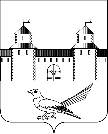 СОРОЧИНСКИЙ ГОРОДСКОЙ СОВЕТМУНИЦИПАЛЬНОГО ОБРАЗОВАНИЯСОРОЧИНСКИЙ ГОРОДСКОЙ ОКРУГОРЕНБУРГСКОЙ ОБЛАСТИ(XXXII  СЕССИЯ ПЯТОГО СОЗЫВА)РЕШЕНИЕот «30 » мая 2017 года № 275О внесении изменений в решение Сорочинского городского Совета от 22 декабря 2016 года № 212 «О бюджете Сорочинского городского округа Оренбургской области на 2017 год и на плановый период 2018 и 2019 годов»,         с учетом изменений, принятых решением от 28 февраля 2017 года № 239Кодбюджетной классификации Российской ФедерацииНаименование кода дохода бюджета201720182019123451 00 00000 00 0000 000Налоговые и неналоговые доходы337 105,0338 573,0359 718,01 01 00000 00 0000 000Налоги на прибыль, доходы172 743,0181 958,0195 162,01 01 02000 01 0000 110Налог на доходы физических лиц172 743,0181 958,0195 162,01 01 02000 01 0000 110в том числе:дополнительный норматив (сумма) 99 282,0104 430,0112 044,0дополнительный норматив (%)27,0326,9426,961 01 02010 01 0000 110Налог на доходы физических лиц с доходов, источником которых является налоговый агент, за исключением доходов, в отношении которых исчисление и уплата налога осуществляется в соответствии со статьями 227, 227.1 и 228 Налогового кодекса Российской Федерации   170 157,0179 219,0192 178,01 01 02020 01 0000 110Налог на доходы физических лиц с доходов, полученных физическими лицами, зарегистрированными в качестве индивидуальных предпринимателей, нотариусов, занимающихся частной практикой, адвокатов, учредивших адвокатские кабинеты и других лиц, занимающихся частной практикой в соответствии со статьей 227 Налогового кодекса Российской Федерации 1 174,01 243,01 354,01 01 02030 01 0000 110     Налог на доходы физических лиц с доходов, полученных физическими лицами в соответствии со статьей 228 Налогового кодекса Российской Федерации1  412,01 496,01 630,01 03 00000 00 0000 000Налоги на товары (работы, услуги), реализуемые на территории Российской Федерации14 322,014 097,015 869,01 03 02230 01 0000 110Доходы от уплаты акцизов на дизельное топливо, подлежащие распределению между бюджетами субъектов Российской Федерации и местными бюджетами с учетом установленных дифференцированных нормативов отчислений в местные бюджеты4 890,04 902,05 469,01 03 02240 01 0000 110Доходы от уплаты акцизов на моторные масла для дизельных и (или) карбюраторных (инжекторных) двигателей, подлежащие распределению между бюджетами субъектов Российской Федерации и местными бюджетами с учетом установленных дифференцированных нормативов отчислений в местные бюджеты49,044,047,01 03 02250 01 0000 110Доходы от уплаты акцизов на автомобильный бензин, подлежащие распределению между бюджетами субъектов Российской Федерации и местными бюджетами с учетом установленных дифференцированных нормативов отчислений в местные бюджеты10 361,010 168,011 402,01 03 02260 01 0000 110Доходы от уплаты акцизов на прямогонный бензин, подлежащие распределению между бюджетами субъектов Российской Федерации и местными бюджетами с учетом установленных дифференцированных нормативов отчислений в местные бюджеты-978,0- 1 017,0-1 049,01 05 00000 00 0000 000Налоги на совокупный доход60 351,059 468,060 385,01 05 01000 00 0000 110Налог, взимаемый в связи с применением упрощенной системы налогообложения 38 685,039 772,041 799,01 05  01010 01 0000 110Налог, взимаемый с налогоплательщиков, выбравших в качестве объекта налогообложения доходы27 661,029 437,0 31 087,01 05 01011 01 0000 110Налог, взимаемый с налогоплательщиков, выбравших в качестве объекта налогообложения доходы27 661,029 437,031 087,01 05 01020 01 0000 110 Налог, взимаемый с налогоплательщиков, выбравших в качестве объекта налогообложения доходы, уменьшенные на величину расходов11 024,010 335,010 712,01 05 01021 01 0000 110Налог, взимаемый с налогоплательщиков, выбравших в качестве объекта налогообложения доходы, уменьшенные на величину расходов (в том числе минимальный налог, зачисляемый в бюджеты субъектов Российской Федерации)11 024,010 335,010 712,01 05 02000 02 0000 110Единый налог на вмененный доход для отдельных видов деятельности17 970,016 737,015 545,01 05 02010 02 0000 110Единый налог на вмененный доход для отдельных видов деятельности 17 970,016 737,015 545,01 05 03000 01 0000 110Единый сельскохозяйственный налог2 372,01 703,01 740,01 05 03010 01 0000 110Единый сельскохозяйственный налог2 372,01 703,01 740,01 05 04000 02 0000 110Налог, взимаемый в связи с применением патентной системы налогообложения1 324,01 256,01 301,01 05 04010 02 0000 110Налог, взимаемый в связи с применением патентной системы налогообложения, зачисляемый в бюджеты городских округов1 324,01 256,01 301,01 06 00000 00 0000 000Налоги на имущество30 771,031 204,031 235,01 06 01000 00 0000 110Налог на имущество физических лиц4 020,04 453,04 484,01 06 01020 04 0000 110Налог на имущество физических лиц, взимаемый по ставкам, применяемым к объектам налогообложения, расположенным в границах городских округов4 020,04 453,04 484,01 06 06000 00 0000 110Земельный налог26 751,026 751,026 751,01 06 06030 00 0000 110Земельный налог с организаций20 614,020 614,020 614,01 06 06032 04 0000 110Земельный налог с организаций, обладающих земельным участком, расположенным в границах городских округов 20 614,020 614,020 614,01 06 06040 00 0000 110Земельный налог с физических лиц6 137,06 137,06 137,01 06 06042 04 0000 110Земельный налог с физических лиц, обладающих земельным участком, расположенным в границах городских округов6 137,06 137,06 137,01 08 00000 00 0000 000Государственная пошлина4 276,04 276,04 276,01 08 03000 01 0000 110   Государственная пошлина по делам, рассматриваемым в судах общей юрисдикции, мировыми судьями4 266,04 266,04 266,01 08 03010 01 0000 110Государственная пошлина по делам, рассматриваемым в судах общей юрисдикции, мировыми судьями (за исключением Верховного суда Российской Федерации) 4 266,04 266,04 266,01 08 07000 01 0000 110Государственная пошлина за государственную регистрацию, а также за совершение прочих юридически значимых действий10,010,010,01 08 07015 01 0000 110Государственная пошлина за выдачу разрешения на установку рекламной конструкции10,010,010,01 11 00000 00 0000 000Доходы от использования имущества, находящегося в государственной и муниципальной собственности16 696,014 696,017 696,01 11 05000 00 0000 120Доходы, получаемые в виде арендной либо иной платы за передачу в возмездное пользование государственного и муниципального имущества (за исключением имущества бюджетных и автономных учреждений, а также имущества государственных и муниципальных унитарных предприятий, в том числе казенных) 15 996,013 996,0 16 996,01 11 05010 00 0000 120 Доходы, получаемые в виде арендной платы за земельные участки, государственная собственность на которые не разграничена, а также средства от продажи права на заключение договоров аренды указанных земельных участков  15 996,013 996,016 996,01 11 05012 04 0000 120Доходы, получаемые в виде арендной платы за земельные участки, государственная собственность на которые не разграничена и которые расположены в границах городских округов, а также средства от продажи права на заключение договоров аренды указанных земельных участков15 996,013 996,016 996,01 11 09000 00 0000 120Прочие доходы от использования имущества и прав, находящихся в государственной и муниципальной собственности (за исключением имущества бюджетных и автономных учреждений, а также имущества государственных и муниципальных унитарных предприятий, в том числе казенных)700,0700,0700,01 11 09040 00 0000 120Прочие поступления от использования имущества, находящегося в государственной и муниципальной собственности (за исключением имущества бюджетных и автономных учреждений, а также имущества государственных и муниципальных унитарных предприятий, в том числе казенных)700,0700,0700,01 11 09044 04 0000 120Прочие поступления от использования имущества, находящегося в собственности городских округов (за исключением имущества муниципальных бюджетных и автономных учреждений, а также имущества муниципальных унитарных предприятий, в том числе казенных)700,0700,0700,01 12 00000 00 0000 000Платежи при пользовании природными ресурсами20 636,020 636,020 636,01 12 01000 01 0000 120Плата за негативное воздействие на окружающую среду20 636,020 636,020 636,01 12 01010 01 0000 120Плата за выбросы загрязняющих веществ в атмосферный воздух стационарными объектами12,012,012,01 12 01040 01 0000 120Плата за размещение отходов производства и потребления83,083,083,01 12 01070 01 0000 120Плата за выбросы загрязняющих веществ, образующихся при сжигании на факельных установках и (или) рассеивании попутного нефтяного газа  20 541,020 541,020 541,01 13 00000 00 0000 000Доходы от оказания платных услуг (работ) и компенсации затрат государства1 837,01 450,01 500,01 13 02000 00 0000 130Доходы от компенсации затрат государства1 837,01 450 ,01 500,01 13 02990 00 0000 130Прочие доходы от компенсации затрат государства1 837,01 450,0 1 500,0 1 13 02994 04 0000 130Прочие доходы от компенсации затрат бюджетов городских округов1 837,01 450,01 500,01 14 00000 00 0000 000 Доходы от продажи материальных и нематериальных активов11 229,07 004,09 004,01 14 06000 00 0000 430 Доходы от продажи земельных участков, находящихся в государственной и муниципальной собственности 11 229,07 004,09 004,01 14 06010 00 0000 430Доходы от продажи земельных участков, государственная собственность на которые не разграничена11 229,07 004,09 004,01 14 06012 04 0000 430Доходы от продажи земельных участков, государственная собственность на которые не разграничена и которые расположены в границах городских округов11 229,07 004,09 004,01 16 00000 00 0000 000Штрафы, санкции, возмещение ущерба4 244,03 784,03 955,01 16 03000 00 0000 140Денежные взыскания (штрафы) за нарушение законодательства о налогах и сборах64,064,064,01 16 03010 01 0000 140 Денежные взыскания (штрафы) за нарушение законодательства о налогах и сборах, предусмотренные статьями 116,118,119,1 пунктами 1 и 2 статьи 120, статьями 125,126, 128, 129, 129.1, 132, 133, 134, 135, 135.1 Налогового кодекса Российской Федерации48,048,048,01 16 03030 01 0000 140Денежные взыскания (штрафы) за административные правонарушения в области налогов и сборов, предусмотренные Кодексом Российской Федерации об административных правонарушениях16,016,016,01 16 06000 01 0000 140Денежные взыскания (штрафы) за нарушение законодательства о применении контрольно-кассовой техники при осуществлении наличных денежных расчетов и (или) расчетов с использованием платежных карт  78,078,078,01 16 08000 01 0000 140Денежные взыскания (штрафы) за административные правонарушения в области государственного регулирования производства и оборота этилового спирта, алкогольной, спиртосодержащей и табачной продукции72,072,072,01 16 08010 01 0000 140Денежные взыскания (штрафы) за административные правонарушения в области государственного регулирования производства и оборота этилового спирта, алкогольной, спиртосодержащей продукции72,072,072,01 16 21000 00 0000 140 Денежные взыскания (штрафы) и иные суммы, взыскиваемые с лиц, виновных в совершении преступлений, и в возмещение ущерба имуществу51,051,051,01 16 21040 04 0000 140 Денежные взыскания (штрафы) и иные суммы, взыскиваемые с лиц, виновных в совершении преступлений, и в возмещение ущерба имуществу, зачисляемые в бюджеты городских округов 51,051,051,01 16 25000 00 0000 140  Денежные взыскания (штрафы) за нарушение законодательства о недрах, об особо охраняемых природных территориях, об охране и использовании животного мира, об экологической экспертизе, в области охраны окружающей среды, земельного законодательства, лесного законодательства, водного законодательства243,0243,0243,01 16 25010 01 0000 140Денежные взыскания (штрафы)за нарушение законодательства Российской Федерации о недрах5,05,05,01 16 25050 01 0000 140Денежные взыскания (штрафы) за нарушение законодательства в области охраны окружающей среды130,0130,0130,01 16 25060 01 0000 140Денежные взыскания (штрафы) за нарушение земельного законодательства105,0105,0105,01 16 25080 00 0000 140Денежные взыскания (штрафы) за нарушение водного законодательства3,03,0 3,01 16 25084 04 0000 140 Денежные взыскания (штрафы) за нарушение водного законодательства, установленное на водных объектах, находящихся в собственности городских округов3,03,03,01 16 28000 01 0000 140 Денежные взыскания (штрафы) за нарушение законодательства в области обеспечения санитарно- эпидемиологического благополучия человека и законодательства в сфере защиты прав потребителей700,0700,0700,01 16 32000 04 000 140Денежные взыскания, налагаемые в возмещение ущерба, причиненного в результате незаконного или нецелевого использования бюджетных средств (в части бюджетов городских округов)17,017,017,01 16 33040 04 0000 140Денежные взыскания (штрафы) за нарушение законодательства Российской Федерации о контрактной системе в сфере закупок товаров, работ, услуг для обеспечения государственных и муниципальных нужд для нужд городских округов780,0185,0185,01 16 37000 00 0000 140Поступления сумм в возмещение вреда, причиняемого автомобильным дорогам транспортными средствами, осуществляющими перевозки тяжеловесных и (или) крупногабаритных грузов513,0648,0819,01 16 37030 04 0000 140Поступления сумм в возмещение вреда, причиняемого автомобильным дорогам местного значения транспортными средствами, осуществляющими перевозки тяжеловесных и (или) крупногабаритных грузов, зачисляемые в бюджеты городских округов513,0648,0819,01 16 43000 01 0000 140Денежные взыскания (штрафы) за нарушение законодательства Российской Федерации об административных правонарушениях, предусмотренные статьей 20.25 Кодекса Российской Федерации об административных правонарушениях10,010,010,01 16 90000 00 0000 140Прочие поступления от денежных взысканий (штрафов) и иных сумм в возмещение ущерба1 716,01 716,01 716,01 16 90040 04 0000 140Прочие поступления от денежных взысканий (штрафов) и иных сумм в возмещение ущерба, зачисляемые в бюджеты городских округов1 716,01 716,01 716,02 00 00000 00 0000 000БЕЗВОЗМЕЗДНЫЕ ПОСТУПЛЕНИЯ524 763,6424 569,0390 671,92 02 00000 00 0000 000Безвозмездные поступления от других бюджетов бюджетной системы Российской Федерации517 413,6424 269,0390 371,92 02 10000 00 0000 151Дотации бюджетам субъектов Российской Федерации и муниципальных образований137 727,0128 424,094 461,02 02 15001 00 0000 151Дотации на выравнивание бюджетной обеспеченности133 586,0128 424,094 461,02 02 15001 04 0000 151Дотации бюджетам городских округов на выравнивание бюджетной обеспеченности133 586,0128 424,094 461,02 02 15002 00 0000 151 Дотации бюджетам на поддержку мер по обеспечению сбалансированности бюджетов4 141,02 02 15002 04 0000 151Дотации бюджетам городских округов на поддержку мер по обеспечению сбалансированности бюджетов4 141,02 02 20000 00 0000 151Субсидии бюджетам Российской Федерации и муниципальных образований (межбюджетные субсидии)94 442,918 052,718 118,62 02 20051 00 0000 151Субсидии бюджетам на реализацию федеральных целевых программ3 525,52 02 20051 04 0000 151Субсидии бюджетам городских округов на реализацию федеральных целевых программ3 525,52 02 20077 00 0000 151Субсидии бюджетам на софинансирование капитальных вложений в объекты государственной (муниципальной) собственности40 068,02 02 20077 04 0000 151Субсидии бюджетам городских округов на софинансирование капитальных вложений в объекты муниципальной собственности40 068,02 02 20216 00 0000 151Субсидии бюджетам на осуществление дорожной деятельности в отношении автомобильных дорог общего пользования, а также капитального ремонта и ремонта дворовых территорий многоквартирных домов, проездов к дворовым территориям многоквартирных домов населенных пунктов13 525,511 549,211 615,12 02 20216 04 0000 151Субсидии бюджетам городских округов на осуществление дорожной деятельности в отношении автомобильных дорог общего пользования, а также капитального ремонта и ремонта дворовых территорий многоквартирных домов, проездов к дворовым территориям многоквартирных домов населенных пунктов13 525,511 549,211615,12 02 20302 00 0000 151Субсидии бюджетам муниципальных образований на обеспечение мероприятий по переселению граждан из аварийного жилищного фонда за счет средств бюджетов22 222,32 02 20302 04 0000 151Субсидии бюджетам городских округов на обеспечение мероприятий по переселению граждан из аварийного жилищного фонда за счет средств бюджетов22 222,32 02 25097 00 0000 151Субсидии бюджетам на создание в общеобразовательных организациях, расположенных в сельской местности, условий для занятия физической культурой и спортом2 387,12 02 25097 04 0000 151Субсидии бюджетам городских округов на создание в общеобразовательных организациях, расположенных в сельской местности, условий для занятия физической культурой и спортом2 387,12 02 25555 00 0000 151Субсидии бюджетам на поддержку государственных программ субъектов Российской Федерации и муниципальных программ формирования современной городской среды6 211,02 02 25555 04 0000 151Субсидии бюджетам городских округов на поддержку государственных программ субъектов Российской Федерации и муниципальных программ формирования современной городской среды6 211,02 02 29999 00 0000 151Прочие субсидии6 503,56 503,56 503,52 02 29999 04 0000 151Прочие субсидии бюджетам городских округов6 503,56 503,56 503,52 02 30000 00 0000 151Субвенции бюджетам субъектов Российской Федерации и муниципальных образований285 243,7277 792,3277 792,32 02 30024 00 0000 151Субвенции местным бюджетам на выполнение передаваемых полномочий субъектов Российской Федерации268 945,3264 242,3264 242,32 02 30024 04 0000 151Субвенции бюджетам городских округов на выполнение передаваемых полномочий субъектов Российской Федерации268 945,3264 242,3264 242,32 02 30029 00 0000 151Субвенции бюджетам на компенсацию части платы, взимаемой с родителей (законных представителей) за присмотр и уход за детьми, посещающими образовательные организации, реализующие образовательные программы дошкольного образования6 153,86 153,86 153,82 02 30029 04 0000 151Субвенции бюджетам городских округов на компенсацию части платы, взимаемой с родителей (законных представителей) за присмотр и уход за детьми, посещающими образовательные организации, реализующие образовательные программы дошкольного образования6 153,86 153,86 153,82 02 35082 00 0000 151Субвенции бюджетам муниципальных образований на предоставление жилых помещений детям-сиротам и детям, оставшимся без попечения родителей, лицам из их числа по договорам найма специализированных жилых помещений3 998,83 998,83 998,82 02 35082 04 0000 151Субвенции бюджетам городских округов на предоставление жилых помещений детям-сиротам и детям, оставшимся без попечения родителей, лицам из их числа по договорам найма специализированных жилых помещений3 998,83 998,83 998,82 02 35260 02 0000 151Субвенции бюджетам субъектов Российской Федерации на выплату единовременного пособия при всех формах устройства детей, лишенных родительского попечения, в семью434,5434,5434,52 02 35260 04 0000 151Субвенции бюджетам городских округов на выплату единовременного пособия при всех формах устройства детей, лишенных родительского попечения, в семью434,5434,5434,52 02 35542 00 0000 151Субвенции бюджетам муниципальных образований на повышение продуктивности в молочном скотоводстве1 927,32 02 35542 04 0000 151Субвенции бюджетам городских округов на повышение продуктивности в молочном скотоводстве1 927,32 02 35543 00 0000 151Субвенции бюджетам муниципальных образований на содействие достижению целевых показателей реализации региональных программ развития агропромышленного комплекса811,92 02 35543 04 0000 151Субвенции бюджетам городских округов на содействие достижению целевых показателей реализации региональных программ развития агропромышленного комплекса811,92 02 35930 00 0000 151Субвенции бюджетам на государственную регистрацию актов гражданского состояния1 624,31 624,31 624,32 02 35930 04 0000 151Субвенции бюджетам городских округов на государственную регистрацию актов гражданского состояния1 624,31 624,31 624,32 02 39998 00 0000 151Единая субвенция местным бюджетам1 347,81 338,61 338,62 02 39998 04 0000 151Единая субвенция бюджетам городских округов1 347,81 338,61 338,62 07 00000 00 0000 180Прочие безвозмездные поступления7350,0300,0300,02 07 04000 04 0000 180Прочие безвозмездные поступления в бюджеты городских округов7350,0300,0300,02 07 04050 04 0000 180Прочие безвозмездные поступления в бюджеты городских округов7350,0300,0300,0ИТОГО ДОХОДОВ861 868,6763 142,0750 389,9КодНаименование разделов и подразделов2017 год2018 год2019 год0100Общегосударственные вопросы    79471,279718,178575,80102Функционирование высшего должностного лица субъекта Российской Федерации и муниципального образования1913,31913,31913,30103Функционирование законодательных (представительных) органов государственной власти и представительных органов муниципальных образований415,6565,6565,60104Функционирование Правительства Российской Федерации, высших исполнительных органов государственной власти субъектов Российской Федерации, местных администраций22632,622798,922798,90106Обеспечение деятельности финансовых органов, налоговых и таможенных органов и органов финансового (финансово-бюджетного) надзора.11571,111571,111371,10107Обеспечение проведения выборов и референдумов150,00,00,00111Резервные фонды101,9400,0400,00113Другие общегосударственные вопросы 42686,742469,241526,90300Национальная безопасность и правоохранительная деятельность3049,92987,92987,90304Органы юстиции1624,31624,31624,30309Защита населения и территории от чрезвычайных ситуаций природного и техногенного характера, гражданской обороны 1375,61313,61313,60314Другие вопросы в области национальной безопасности и правоохранительной деятельности50,050,050,00400Национальная экономика97927,144024,943737,80405Сельское хозяйство и рыболовство7588,9200,7200,70408Транспорт500,0500,0200,00409Дорожное хозяйство (дорожные фонды)82698,834848,236261,10412Другие вопросы в области национальной экономики7139,48476,07076,00500Жилищно-коммунальное хозяйство118438,141789,738364,80501Жилищное хозяйство67024,411570,511570,50502Коммунальное хозяйство10166,56324,13850,00503Благоустройство34255,621075,520124,70505Другие вопросы в области жилищно-коммунального хозяйства6991,62819,62819,60700Образование501277,9487882,1472498,10701Дошкольное образование116883,5130995,8123271,80702Общее образование299896,1279835,8272533,80703Дополнительное образование детей59059,451645,651645,60707Молодёжная политика256,0256,0256,00709Другие вопросы в области образования25182,925148,924790,90800Культура, кинематография62481,367255,164199,70801Культура41933,646759,743704,30804Другие вопросы в области культуры, кинематографии 20547,720495,420495,41000Социальная политика30312,326701,826201,81001Пенсионное обеспечение4079,24079,24079,21003Социальное обеспечение населения5110,51500,01000,01004Охрана семьи и детства21122,621122,621122,61100Физическая культура и спорт 1100,01100,01100,01102Массовый спорт1100,01100,01100,09900Условно утвержденные расходы0,011682,422724,09999Условно утвержденные расходы0,011682,422724,0ИТОГО РАСХОДОВ894057,8763142,0750389,9Наименование показателяВЕДРЗПРЦСРВР2017201820191234568881. Представительный орган местного самоуправления г.Сорочинска - Сорочинский городской Совет депутатов702415,6565,6565,6Общегосударственные вопросы70201415,6565,6565,6Функционирование законодательных (представительных) органов государственной власти и представительных органов муниципальных образований7020103415,6565,6565,6Непрограммные мероприятия702010371 0 00 00000415,6565,6565,6Центральный аппарат702010371 0 00 00020415,6565,6565,6Расходы на выплаты персоналу государственных (муниципальных) органов702010371 0 00 00020120281,0431,0431,0Иные закупки товаров, работ и услуг для обеспечения государственных (муниципальных) нужд702010371 0 00 00020240134,6134,6134,62. Администрация Cорочинского городского округа Оренбургской области71188476,384737,383295,0Общегосударственные вопросы7110166825,366922,265979,9Функционирование высшего должностного лица субъекта Российской Федерации и муниципального образования71101021913,31913,31913,3Непрограммные мероприятия711010271 0 00 000001913,31913,31913,3Высшее должностное лицо муниципального образования711010271 0 00 000101913,31913,31913,3Расходы на выплаты персоналу государственных (муниципальных) органов711010271 0 00 000101201913,31913,31913,3Функционирование Правительства Российской Федерации, высших исполнительных органов государственной власти субъектов Российской Федерации, местных администраций711010422632,622798,922798,9Муниципальная программа «Эффективная власть Сорочинского городского округа Оренбургской области на 2014-2020 годы»711010431 0 00 000001100,01100,01100,0Подпрограмма «Информационный город» Сорочинского городского округа на 2014-2020 годы»711010431 6 00 000001100,01100,01100,0Основное мероприятие «Обеспечение открытости информации о деятельности органов местного самоуправления»711010431 6 02 000001100,01100,01100,0Обеспечение доступа населения к информации о деятельности органов местного самоуправления711 01 0431 6 02 702501100,01100,01100,0 Иные закупки товаров, работ и услуг для обеспечения государственных (муниципальных) нужд711 01 0431 6 02 702502401100,01100,01100,0Непрограммные расходы711010471 0 00 0000021532,621698,921698,9Центральный аппарат711010471 0 00 0002021532,621698,921698,9Расходы на выплаты персоналу государственных (муниципальных) органов711010471 0 00 0002012020780,520780,520780,5 Иные закупки товаров, работ и услуг для обеспечения государственных (муниципальных) нужд711010471 0 00 00020240560,8722,4722,4Уплата налогов, сборов и иных платежей711010471 0 00 00020850191,3196,0196,0Обеспечение проведения выборов и референдумов7110107150,00,00,0Непрограммные расходы711010771 0 00 00000150,00,00,0Проведение выборов в представительные органы муниципального образования711010771 0 00 00009150,00,,00,0Иные закупки товаров, работ и услуг для обеспечения государственных (муниципальных) нужд711010771 0 00 00009240150,00,00,0Резервные фонды7110111101,9400,0400,0Непрограммные расходы711011171 0 00 00000101,9400,0400,0Резервный фонд администрации Сорочинского городского округа711011171 0 00 0011090,8200,0200,0Резервные средства711011171 0 00 0011087090,8200,0200,0Резервный фонд по чрезвычайным ситуациям муниципального образования Сорочинский городской округ711011171 0 00 0012011,1200,0200,0Резервные средства711011171 0 00 0012087011,1200,0200,0Другие общегосударственные вопросы711011342027,541810,040867,7Муниципальная программа «Содействие занятости населения и улучшение условий охраны труда в Сорочинском городском округе Оренбургской области на 2014-2020 годы»711011307 0 00 0000056,156,156,1Подпрограмма «Улучшение условий охраны труда в Сорочинском городском округе на 2014-2020 годы»711011307 2 00 0000056,156,156,1Основное мероприятие «Обеспечение мер по улучшению условий охраны труда»711011307 2 01 0000056,156,156,1Проведение обязательных периодических медицинских осмотров711011307 2 01 7003056,156,156,1 Иные закупки товаров, работ и услуг для обеспечения государственных (муниципальных) нужд711011307 2 01 7003024056,156,156,1Муниципальная программа «Безопасность в Сорочинском городском округе Оренбургской области на 2014-2020 годы»711011310 0 00 00000578,7569,5569,5Подпрограмма «Укрепление пожарной безопасности на территории Сорочинского городского округа на 2014-2020 годы»711011310 2 00 00000150,0150,0150,0Основное мероприятие "Укрепление пожарной безопасности муниципальных зданий и сооружений"711011310 2 01 00000150,0150,0150,0Повышение и укрепление безопасности объектов муниципальной собственности711011310 2 01 70060150,0150,0150,0 Иные закупки товаров, работ и услуг для обеспечения государственных (муниципальных) нужд711011310 2 01 70060240150,0150,0150,0Подпрограмма «Комплексная программа по профилактике правонарушений, преступлений и противодействию злоупотреблению наркотиками и их незаконному обороту в Сорочинском городском городском округе на 2014 - 2020 годы»711011310 3 00 00000428,7419,5419,5Основное мероприятие «Проведение мероприятий по вопросам профилактики правонарушений и преступлений»711011310 3 01 000009,20,00,0Осуществление переданных полномочий по созданию и организации деятельности административных комиссий711011310 3 01 809569,20,00,0 Иные закупки товаров, работ и услуг для обеспечения государственных (муниципальных) нужд711011310 3 01 809562409,20,00,0Основное мероприятие «Выполнение государственных полномочий по организации и осуществлению деятельности комиссии по делам несовершеннолетних и защите их прав»711011310 3 03 00000419,5419,5419,5Осуществление переданных полномочий по созданию и организации деятельности комиссий по делам несовершеннолетних и защите их прав711011310 3 03 80951419,5419,5419,5Расходы на выплаты персоналу государственных (муниципальных) органов711011310 3 03 80951120419,5419,5419,5Муниципальная программа «Экономическое развитие Сорочинского городского округа Оренбургской области на 2014-2020 годы»711011315 0 00 0000015,915,915,9Подпрограмма «Развитие торговли в Сорочинском городском округе на 2016 – 2020 годы»711011315 3 00 0000015,915,915,9Основное мероприятие «Формирование торгового реестра»711011315 3 02 0000015,915,915,9Осуществление переданных полномочий по формированию торгового реестра711011315 3 02 8095215,915,915,9Расходы на выплаты персоналу государственных (муниципальных) органов711011315 3 02 8095212015,915,915,9Муниципальная программа «Управление муниципальными финансами и муниципальным долгом Сорочинского городского округа Оренбургской области на 2016 - 2020 годы»711011322 0 00 0000025,025,025,0Подпрограмма «Повышение эффективности бюджетных расходов Сорочинского городского округа на 2016 - 2020 годы»711011322 3 00 0000025,025,025,0Основное мероприятие «Повышение качества управления муниципальными финансами»711011322 3 01 0000025,025,025,0Осуществление мероприятий по повышению эффективности бюджетных расходов711011322 3 01 7034025,025,025,0Расходы на выплаты персоналу государственных (муниципальных) органов711011322 3 01 7034012015,815,815,8 Иные закупки товаров, работ и услуг для обеспечения государственных (муниципальных) нужд711011322 3 01 703402409,29,29,2Муниципальная программа «Эффективная власть Сорочинского городского округа Оренбургской области на 2014-2020 годы»711011331 0 00 0000041143,541143,540201,2Основное мероприятие «Обеспечение деятельности по обслуживанию органов местного самоуправления в рамках муниципальной программы «Эффективная власть Сорочинского городского округа Оренбургской области на 2014 - 2020 годы»711011331 0 01 0000038269,938269,937327,6Обеспечение деятельности учебно-методических кабинетов и учреждений по ведению бюджетного и бухгалтерского учета711011331 0 01 001305084,85084,85084,8Расходы на выплаты персоналу казенных учреждений711011331 0 01 001301104733,34733,34733,3 Иные закупки товаров, работ и услуг для обеспечения государственных (муниципальных) нужд711011331 0 01 00130240348,5348,5348,5Уплата налогов, сборов и иных платежей711011331 0 01 001308503,03,03,0Обеспечение деятельности по хозяйственному обслуживанию органов местного самоуправления711011331 0 01 0014033185,133185,132242,8Расходы на выплаты персоналу казенных учреждений711011331 0 01 0014011020190,020190,020190,0 Иные закупки товаров, работ и услуг для обеспечения государственных (муниципальных) нужд711011331 0 01 0014024012547,612547,611605,3Уплата налогов, сборов и иных платежей711011331 0 01 00140850447,5447,5447,5Подпрограмма «Снижение административных барьеров, оптимизация и повышение качества предоставления   муниципальных услуг, в том числе на базе многофункционального центра предоставления муниципальных услуг Сорочинского городского округа на 2014 – 2020 годы»711011331 2 00 000002803,62803,62803,6Основное мероприятие «Организация предоставления государственных и муниципальных услуг в многофункциональном центре предоставления государственных и муниципальных услуг»711011331 2 01 000002803,62803,62803,6Обеспечение деятельности муниципального казенного учреждения «Многофункциональный центр предоставления государственных и муниципальных услуг» Сорочинского городского округа Оренбургской области711011331 2 01 001902803,62803,62803,6Расходы на выплаты персоналу казенных учреждений711011331 2 01 001901102063,52063,52063,5 Иные закупки товаров, работ и услуг для обеспечения государственных (муниципальных) нужд711011331 2 01 00190240705,1705,1705,1Уплата налогов, сборов и иных платежей711011331 2 01 0019085035,035,035,0Подпрограмма «О противодействии коррупции в Сорочинском городском округе на 2014-2020 годы»711011331 4 00 0000020,020,020,0Основное мероприятие «Повышение квалификации муниципальных служащих по направлению «Противодействие 
коррупции»711011331 4 01 0000020,020,020,0Проведение мероприятий по противодействию коррупции711011331 4 01 7027020,020,020,0Расходы на выплаты персоналу государственных (муниципальных) органов711011331 4 01 7027012020,020,020,0Подпрограмма «Информационный город» Сорочинского городского округа на 2014-2020 годы»711011331 6 00 0000050,050,050,0Основное мероприятие «Осуществление перевода государственных и муниципальных услуг в электронный вид»711011331 6 01 0000050,050,050,0Внедрение информационно-коммуникационных технологий711011331 6 01 7029050,050,050,0 Иные закупки товаров, работ и услуг для обеспечения государственных (муниципальных) нужд711011331 6 01 7029024050,050,050,0Непрограммные расходы711011371 0 00 00000208,30,00,0Выполнение других обязательств муниципального образования Сорочинский городской округ711011371 0 00 90040208,30,00,0Исполнение судебных актов711011371 0 00 90040830208,30,00,0Национальная безопасность и правохранительная деятельность711032829,92767,92767,9Органы юстиции71103041624,31624,31624,3Непрограммные расходы за счет субвенций поступивщих из вышестоящих бюджетов711030473 0 00 000001624,31624,31624,3Осуществление переданных органам государственной власти субъектов Российской Федерации в соответствии с пунктом 1 статьи 4 Федерального закона от 15 ноября 1997 года №143-ФЗ «Об актах гражданского состояния» полномочий Российской Федерации на государственную регистрацию актов гражданского состояния711030473 0 00 593021624,31624,31624,3Расходы на выплаты персоналу государственных (муниципальных) органов711030473 0 00 593021201407,81407,81407,8 Иные закупки товаров, работ и услуг для обеспечения государственных (муниципальных) нужд711030473 0 00 59302240216,5216,5216,5Защита населения и территории отчрезвычайных ситуаций природного и техногенного характера, гражданская оборона71103091155,61093,61093,6Муниципальная программа «Безопасность в Сорочинском городском округе Оренбургской области на 2014-2020 годы»711030910 0 00 000001155,61093,61093,6Подпрограмма «Обеспечение безопасности людей на водных объектах и во время паводка на территории Сорочинского городского округа на 2015-2020»7110309 10 5 00 0000015,015,015,0Основное мероприятие «Проведение мероприятий в области обеспечения безопасности на водных объектах»711030910 5 01 0000015,015,015,0Организация и проведение мероприятий в области безопасности на водных объектах711030910 5 01 7030015,015,015,0 Иные закупки товаров, работ и услуг для обеспечения государственных (муниципальных) нужд711030910 5 01 7030024015,015,015,0Подпрограмма «Построение и развитие аппаратно-программного комплекса «Безопасный город» в Сорочинском городском округе на 2016-2020 годы»711030910 6 00 000001140,61078,61078,6Основное мероприятие «Построение аппаратно-программного комплекса «Безопасный город»711030910 6 01 00000162,0100,0100,0Развитие системы безопасности людей и сфер их жизнедеятельности711030910 6 01 70310162,0100,0100,0 Иные закупки товаров, работ и услуг для обеспечения государственных (муниципальных) нужд711030910 6 01 70310240162,0100,0100,0Основное мероприятие «Обеспечение деятельности служб защиты населения и территорий от чрезвычайных ситуаций муниципального характера»711030910 6 02 00170978,6978,6978,6Содержание единой диспетчерской службы711030910 6 02 00170978,6978,6978,6Расходы на выплаты персоналу казенных учреждений711030910 6 02 00170110914,6914,6914,6 Иные закупки товаров, работ и услуг для обеспечения государственных (муниципальных) нужд711030910 6 02 0017024064,064,064,0Другие вопросы в области национальной безопасности и правоохранительной деятельности711031450,050,050,0Муниципальная программа «Безопасность в Сорочинском городском округе Оренбургской области на 2014-2020 годы»711031410 0 00 0000050,050,050,0Подпрограмма «Профилактика терроризма и экстремизма на территории Сорочинского городского округа на 2014-2020 годы»711031410 4 00 0000050,050,050,0Основное мероприятие «Обеспечение проведения мероприятий по профилактике терроризма и экстремизма»711031410 4 01 0000050,050,050,0Организация и проведение мероприятий по профилактике терроризма и экстремизма711031410 4 01 7008050,050,050,0 Иные закупки товаров, работ и услуг для обеспечения государственных (муниципальных) нужд711031410 4 01 7008024050,050,050,0Национальная экономика71104177,4114,0114,0Другие вопросы в области национальной экономики7110412177,4114,0114,0Муниципальная программа "Развитие жилищно-коммунального хозяйства в Сорочинском городском округе Оренбургской области на 2014-2020 годы"7110412 05 0 00 00000108,054,054,0Подпрограмма "Модернизация объектов коммунальной инфраструктуры Сорочинского городского округа на 2014-2020 годы"711041205 2 00 00000108,054,054,0Основное мероприятие "Тарифное регулирование"711041205 2 02 00000108,054,054,0Осуществление переданных государственных полномочий в сфере водоснабжения, водоотведения и в области обращения с твердыми коммунальными отходами711041205 2 02 80420108,054,054,0Расходы на выплаты персоналу государственных (муниципальных) органов711041205 2 02 80420120108,054,054,0Муниципальная программа «Экономическое развитие Сорочинского городского округа Оренбургской области на 2014-2020 годы»711041215 0 00 0000069,460,060,0Подпрограмма «Поддержка и развитие малого и среднего предпринимательства в Сорочинском городском округе на 2014-2020 годы»711041215 1 00 0000060,060,060,0Основное мероприятие «Организация мероприятий по развитию малого и среднего предпринимательства в Сорочинском городском округе»711041215 1 01 0000060,060,060,0Проведение мероприятий по развитию малого и среднего предпринимательства711041215 1 01 7015060,060,060,0 Иные закупки товаров, работ и услуг для обеспечения государственных (муниципальных) нужд711041215 1 01 7015024060,060,060,0Подпрограмма "Развитие торговли в Сорочинском городском округе на 2016-2020 годы"711041215 3 00 000009,40,00,0Основное мероприятие "Развитие торговли в отдаленных, труднодоступных и малонаселенных пунктах Сорочинского городского округа"711041215 3 01 000009,40,00,0Возмещение стоимости горюче-смазочных материалов при доставке автомобильным транспортом социально значимых товаров в отдаленные, труднодоступные и малонаселенные пункты Оренбургской области, а также населенные пункты, в которых отсутствуют торговые объекты, осуществляемое за счет межбюджетных трансфертов прошлых лет из областного бюджета711041215 3 01 999909,40,00,0Субсидии юридическим лицам (кроме некоммерческих организаций), индивидуальным предпринимателям, физическим лицам711041215 3 01 999908109,40,00,0Жилищно-коммунальное хозяйство71105100,00,00,0Коммунальное хозяйство7110502100,00,00,0Непрограммные расходы711050271 0 00 00000100,00,00,0Взнос муниципального образования Сорочинский гродской округ в уставные фонды муниципальных унитарных предприятий711050271 0 00 90050100,00,00,0Субсидии юридическим лицам (кроме некоммерческих организаций), индивидуальным предпринимателям, физическим лицам711050271 0 00 90050810100,00,00,0Образование711078254,08254,08254,0Дополнительное образование детей711 07037998,07998,07998,0Муниципальная программа «Развитие системы образования в Сорочинском городском округе Оренбургской области на 2014-2020 годы»711070302 0 00 000007811,07811,07811,0Подпрограмма «Развитие системы дополнительного образования детей Сорочинского городского округа на 2014 – 2020 годы»711070302 3 00 000007811,07811,07811,0Основное мероприятие «Предоставление дополнительного образования детей»711070302 3 01 000007811,07811,07811,0Предоставление дополнительного образования711070302 3 01 600607811,07811,07811,0Субсидии бюджетным учреждениям711070302 3 01 600606107811,07811,07811,0Муниципальная программа "Содействие занятости населения и улучшение условий охраны труда в Сорочинском городском округе Оренбургской области на 2014-2020 годы"711070307 0 00 0000051,051,051,0Подпрограмма "Улучшение условий охраны труда в Сорочинском городском округе на 2014-2020 годы"711070307 2 00 0000051,051,051,0Основное мероприятие "Обеспечение мер по улучшению условий охраны труда"711070307 2 01 0000051,051,051,0Организация и проведение мероприятий в области охраны труда711070307 2 01 700202,62,62,6Субсидии бюджетным учреждениям711070307 2 01 700206102,62,62,6Проведение обязательных периодических медицинских осмотров711070307 2 01 7003048,448,448,4Субсидии бюджетным учреждениям711070307 2 01 7003061048,448,448,4Муниципальная программа "Безопасность в Сорочинском городском округе Оренбургской области на 2014-2020 годы"711070310 0 00 00000136,0136,0136,0Подпрограмма "Профилактика терроризма и эктремизма на территории Сорочинского городского округа на 2014-2020 годы"711070310 4 00 00000136,0136,0136,0Основное мероприятие "Обеспечение проведения мероприятий по профилактике терроризма и экстремизма"711070310 4 01 00000136,0136,0136,0Организация и проведение мероприятий по профилактике терроризма и экстремизма711070310 4 01 70080136,0136,0136,0Субсидии бюджетным учреждениям711070310 4 01 70080610136,0136,0136,0Молодежная политика7110707256,0256,0256,0Муниципальная программа «Развитие системы образования Сорочинского городского округа Оренбургской области на 2014-2020 годы»711070702 0 00 00000200,0200,0200,0Подпрограмма «Вовлечение молодежи в социальную практику Сорочинского городского округа на 2014 – 2020 годы»711070702 4 00 00000200,0200,0200,0Основное мероприятие «Организация и проведение мероприятий в области молодежной политики»711070702 4 00 00000200,0200,0200,0Проведение мероприятий в области молодежной политики711070702 4 01 70140200,0200,0200,0Расходы на выплаты персоналу государственных (муниципальных) органов711070702 4 01 7014012015,20,00,0 Иные закупки товаров, работ и услуг для обеспечения государственных (муниципальных) нужд711070702 4 01 70140240184,8200,0200,0Муниципальная программа «Безопасность в Сорочинском городском округе Оренбургской области на 2014-2020 годы»711070710 0 00 0000056,056,056,0Подпрограмма «Комплексная программа по профилактике правонарушений, преступлений и противодействию злоупотреблению наркотиками и их незаконному обороту в Сорочинском городском округе на 2014-2020 годы»711070710 3 00 0000056,056,056,0Основное мероприятие «Проведение мероприятий по вопросам профилактики правонарушений и преступлений»711070710 3 01 0000056,056,056,0Обеспечение безопасности граждан и снижение уровня преступности на территории городского округа711070710 3 01 7007041,041,041,0 Иные закупки товаров, работ и услуг для обеспечения государственных (муниципальных) нужд711070710 3 01 7007024041,041,041,0Основное мероприятие «Проведение мероприятий по противодействию злоупотреблению наркотиками и их незаконному обороту на территории городского округа»711070710 3 02 0000015,015,015,0Организация и проведение мероприятий, направленных на повышение эффективности профилактической работы на предупреждение возникновения и противодействия злоупотребления наркотическими средствами и их незаконному обороту на территории городского округа711070710 3 02 7008015,015,015,0 Иные закупки товаров, работ и услуг для обеспечения государственных (муниципальных) нужд711070710 3 02 7008024015,015,015,0Социальная политика711109189,75579,25079,2Пенсионное обеспечение 71110014079,24079,24079,2Муниципальная программа «Эффективная власть Сорочинского городского округа Оренбургской области на 2014-2020 годы»711100131 0 00 000004079,24079,24079,2Подпрограмма «Развитие муниципальной службы Сорочинского городского округа на 2014-2020 годы»;711100131 3 00 000004079,24079,24079,2Основное мероприятие «Предоставление социальных доплат к пенсии»      711100131 3 02 000004079,24079,24079,2Доплаты к пенсиям муниципальных служащих711100131 3 02 900104079,24079,24079,2Публичные нормативные социальные выплаты гражданам711100131 3 02 900103104079,24079,24079,2Социальное обеспечение населения71110035110,51500,01000,0Муниципальная программа «Развитие жилищного строительства в Сорочинском городском округе на 2014-2020 годы»711100323 0 00 000005025,51500,01000,0Подпрограмма «Обеспечение жильем молодых семей в Сорочинском городском округе на 2014 – 2020 годы»711100323 5 00 000005025,51500,01000,0Основное мероприятие «Предоставление социальных выплат молодым семьям на приобретение (строительство) жилья»      711100323 5 01 000005025,51500,01000,0Поддержка молодых семей в решении жилищных проблем711100323 5 01 L02005025,51500,01000,0Социальные выплаты гражданам, кроме публичных нормативных социальных выплат711100323 5 01 L02003205025,51500,01000,0Непрограммные расходы711100371 0 00 0000085,00,00,0Резервный фонд администрации Сорочинского городского округа711100371 0 00 0011085,00,00,0Социальные выплаты гражданам, кроме публичных нормативных социальных выплат711100371 0 00 0011032085,00,00,0Физическая культура и спорт711111100,01100,01100,0Массовый спорт71111021100,01100,01100,0Муниципальная программа «Развитие физической культуры, спорта и туризма в Сорочинском городском округе Оренбургской области на 2014-2020 годы»711110213 0 00 000001100,01100,01100,0Подпрограмма «Комплексные меры по совершенствованию системы физической культуры и спорта в Сорочинском городском округе на 2014-2020 годы»711110213 1 00 000001100,01100,01100,0Основное мероприятие «Реализация мер по развитию физической культуры и спорта, осуществление спортивно-массовых и физкультурно-оздоровительных мероприятий»711110213 1 01 000001100,01100,01100,0Реализация календарного плана городских, областных и Всероссийских спортивно-массовых и физкультурно-оздоровительных мероприятий, обеспечение формой и инвентарем711110213 1 01 701201100,01100,01100,0Расходы на выплаты персоналу государственных (муниципальных) органов711110213 1 01 70120120462,5462,5462,5 Иные закупки товаров, работ и услуг для обеспечения государственных (муниципальных) нужд711110213 1 01 70120240637,5637,5637,53.Управление финансов администрации Сорочинского городского округа Оренбургской области71210912,410912,410712,4Общегосударственные вопросы7120110912,410912,410712,4Обеспечение деятельности финансовых, налоговых и таможенных органов и органов финансового (финансово-бюджетного) надзора712010610577,410577,410377,4Муниципальная программа «Управление муниципальными финансами и муниципальным долгом Сорочинского городского округа Оренбургской области на 2016 - 2020 годы»712010622 0 00 0000010577,410577,410377,4Подпрограмма «Создание организационных условий для составления и исполнения бюджета Сорочинского городского округа на 2016 – 2020 годы»712010622 1 00 0000010577,410577,410377,4Основное мероприятие «Организация составления и исполнения местного бюджета»712010622 1 01 0000010577,410577,410377,4Центральный аппарат712010622 1 01 0002010577,410577,410377,4Расходы на выплаты персоналу государственных (муниципальных) органов712010622 1 01 000201209052,99052,99052,9Иные закупки товаров, работ и услуг для обеспечения государственных (муниципальных) нужд712010622 1 01 000202401439,51439,51239,5Уплата налогов, сборов и иных платежей712010622 1 01 0002085085,085,085,0Другие общегосударственные вопросы7120113335,0335,0335,0Муниципальная программа «Содействие занятости населения и улучшение условий охраны труда в Сорочинском городском округе Оренбургской области на 2014-2020 годы»712011307 0 00 0000035,035,035,0Подпрограмма «Улучшение условий охраны труда в Сорочинском городском округе на 2014-2020 годы»712011307 2 00 0000035,035,035,0Основное мероприятие «Обеспечение мер по улучшению условий охраны труда»712011307 2 01 0000035,035,035,0Проведение обязательных периодических медицинских осмотров712011307 2 01 7003035,035,035,0Иные закупки товаров, работ и услуг для обеспечения государственных (муниципальных) нужд712011307 2 01 7003024035,035,035,0Муниципальная программа «Управление муниципальными финансами и муниципальным долгом Сорочинского городского округа Оренбургской области на 2016 - 2020 годы»712011322 0 00 00000300,0300,0300,0Подпрограмма «Повышение эффективности бюджетных расходов Сорочинского городского округа на 2016 - 2020 годы»712011322 3 00 00000300,0300,0300,0Основное мероприятие «Повышение качества управления муниципальными финансами»712011322 3 01 00000300,0300,0300,0Осуществление мероприятий по повышению эффективности бюджетных расходов712011322 3 01 70340300,0300,0300,0Иные закупки товаров, работ и услуг для обеспечения государственных (муниципальных) нужд712011322 3 01 70340240300,0300,0300,04. Контрольно-счетная палата муниципального образования Сорочинский городской округ Оренбургской области713993,7993,7993,7Общегосударственные вопросы71301993,7993,7993,7Обеспечение деятельности финансовых, налоговых и таможенных органов и органов финансового (финансово-бюджетного) надзора7130106993,7993,7993,7Непрограммные расходы713010671 0 00 00000993,7993,7993,7Центральный аппарат713010671 0 00 00020120,0120,0120,0Расходы на выплаты персоналу государственных (муниципальных) органов713010671 0 00 0002012010,010,010,0Иные закупки товаров, работ и услуг для обеспечения государственных (муниципальных) нужд713010671 0 00 00020240106,0106,0106,0Уплата налогов, сборов и иных платежей713010671 0 00 000208504,04,04,0Руководитель контрольно-счетной палаты муниципального образования и его заместители713010671 0 00 00050873,7873,7873,7Расходы на выплаты персоналу государственных (муниципальных) органов713010671 0 00 00050120873,7873,7873,75. Отдел по культуре и искусству администрации Сорочинского городского округа71473871,178847,875792,4Жилищно-коммунальное хозяйство71405200,0200,0200,0Благоустройство7140503200,0200,0200,0Муниципальная программа «Развитие жилищно-коммунального хозяйства в Сорочинском городском округе Оренбургской области на 2014-2020 годы»714050305 0 00 00000200,0200,0200,0Подпрограмма «Благоустройство Сорочинского городского округа на 2014 – 2020 годы»714050305 1 00 00000200,0200,0200,0Основное мероприятие «Обустройство памятных мест»714050305 1 03 00000200,0200,0200,0Проведение прочих мероприятий по благоустройству714050305 1 03 20040200,0200,0200,0Иные закупки товаров, работ и услуг для обеспечения государственных (муниципальных) нужд714050305 1 03 20040240200,0200,0200,0Образование7140711189,811392,711392,7Дополнительное образование детей714070311189,811392,711392,7Муниципальная программа «Содействие занятости населения и улучшение условий   охраны труда в Сорочинском городском округе Оренбургской области на 2014-2020 годы»714070307 0 00 00000105,6105,6105,6Подпрограмма «Улучшение условий охраны труда в Сорочинском городском округе на 2014-2020 годы»714070307 2 00 00000105,6105,6105,6Основное мероприятие «Обеспечение мер по улучшению условий охраны труда»714070307 2 01 00000105,6105,6105,6Организация и проведение мероприятий в области охраны труда714070307 2 01 7002041,041,041,0Субсидии бюджетным учреждениям714070307 2 01 7002061041,041,041,0Проведение обязательных периодических медицинских осмотров714070307 2 01 7003064,664,664,6Субсидии бюджетным учреждениям714070307 2 01 7003061064,664,664,6Муниципальная программа «Безопасность в Сорочинском городском округе Оренбургской области на 2014-2020 годы»714070310 0 00 0000040,040,040,0Подпрограмма «Укрепление пожарной безопасности на территории Сорочинского городского округа на 2014-2020 годы»714070310 2 00 0000040,040,040,0Основное мероприятие «Обеспечение функционирования систем оповещения, систем автоматической пожарной сигнализации и противопожарного водоснабжения»714070310 2 02 0000040,040,040,0Повышение безопасности муниципальных учреждений культуры и образования714070310 2 02 6007040,040,040,0Субсидии бюджетным учреждениям714070310 2 02 6007061040,040,040,0Муниципальная программа «Развитие культуры в Сорочинском городском округе Оренбургской области на 2014 -2020 годы»714070311 0 00 0000011036,711239,611239,6Подпрограмма «Культура Сорочинского городского округа на 2014 – 2020 годы»714070311 1 00 0000011036,711239,611239,6Основное мероприятие «Обеспечение предоставления дополнительного образования в сферах культуры и искусства»714070311 1 02 0000011036,711239,611239,6Предоставление дополнительного образования в сферах культуры и искусства различной направленности714070311 1 02 6008011036,711239,611239,6Субсидии бюджетным учреждениям714070311 1 02 6008061011036,711239,611239,6Муниципальная программа «Энергоэффективность и развитие энергетики в Сорочинском городском округе Оренбургской области на 2014-2020 годы» 714070330 0 00 000007,57,57,5Подпрограмма «Энергосбережение и повышение энергоэффективности в Сорочинском городском округе на 2014-2020 годы»714070330 1 00 000007,57,57,5Основное мероприятие «Осуществление технических мер по энергосбережению и повышению энергоэффективности»714070330 1 02 000007,57,57,5Проведение мероприятий, направленных на энергосбережение714070330 1 02 702407,57,57,5Субсидии бюджетным учреждениям714070330 1 02 702406107,57,57,5Культура, кинематография 7140862481,367255,164199,7Культура714080141933,646759,743704,3Муниципальная программа «Содействие занятости населения и улучшение условий   охраны труда в Сорочинском городском округе Оренбургской области на 2014-2020 годы»714080107 0 00 00000328,9328,9328,9Подпрограмма «Улучшение условий охраны труда в Сорочинском городском округе на 2014-2020 годы»714080107 2 00 00000328,9328,9328,9Основное мероприятие «Обеспечение мер по улучшению условий охраны труда»714080107 2 01 00000328,9328,9328,9Организация и проведение мероприятий в области охраны труда714080107 2 01 7002044,444,444,4Субсидии бюджетным учреждениям714080107 2 01 7002061044,444,444,4Проведение обязательных периодических медицинских осмотров714080107 2 01 70030284,5284,5284,5Субсидии бюджетным учреждениям714080107 2 01 70030610284,5284,5284,5Муниципальная программа «Безопасность в Сорочинском городском округе Оренбургской области на 2014-2020 годы»714080110 0 00 00000888,73065,410,0Подпрограмма «Укрепление пожарной безопасности на территории Сорочинского городского округа на 2014-2020 годы»714080110 2 00 00000878,73055,40,0Основное мероприятие «Обеспечение функционирования систем оповещения, систем автоматической пожарной сигнализации и противопожарного водоснабжения»714080110 2 02 00000878,73055,40,0Повышение безопасности муниципальных учреждений культуры и образования714080110 2 02 60070878,73055,40,0Субсидии бюджетным учреждениям714080110 2 02 60070610878,73055,40,0Подпрограмма «Комплексная программа по профилактике правонарушений, преступлений и противодействию злоупотреблению наркотиками и их незаконному обороту в Сорочинском городском округе на 2014-2020 годы»714080110 3 00 0000010,010,010,0Основное мероприятие «Проведение мероприятий по противодействию злоупотреблению наркотиками и их незаконному обороту на территории городского округа»714080110 3 02 0000010,010,010,0Организация и проведение мероприятий, направленных на повышение эффективности профилактической работы на предупреждение возникновения и противодействия злоупотребления наркотическими средствами и их незаконному обороту на территории городского округа714080110 3 02 7008010,010,010,0Субсидии бюджетным учреждениям714080110 3 02 7008061010,010,010,0Муниципальная программа «Развитие культуры в Сорочинском городском округе Оренбургской области на 2014 -2020 годы»714080111 0 00 0000040621,043270,443270,4Подпрограмма «Культура Сорочинского городского округа на 2014 – 2020 годы»714080111 1 00 0000040621,043270,443270,4Основное мероприятие «Развитие библиотечного обслуживания населения»714080111 1 01 000009316,610802,010802,0Библиотечное обслуживание посетителей библиотек714080111 1 01 600909316,610802,010802,0Субсидии бюджетным учреждениям714080111 1 01 600906109316,610802,010802,0Основное мероприятие «Развитие музейного дела»714080111 1 03 00000984,61141,11141,1Музейное обслуживание посетителей музеев714080111 1 03 60100984,61141,11141,1Субсидии бюджетным учреждениям714080111 1 03 60100610984,61141,11141,1Основное мероприятие «Организация и проведение мероприятий в сфере культуры»714080111 1 04 0000028748,829692,329692,3Мероприятия в сфере культуры714080111 1 04 6011028748,829692,329692,3Субсидии бюджетным учреждениям714080111 1 04 6011061028748,829692,329692,3Основное мероприятие «Обеспечение проведения массовых мероприятий и праздников»714080111 1 05 000001536,01600,01600,0Организация и проведение массовых мероприятий и праздников714080111 1 05 601201536,01600,01600,0Субсидии бюджетным учреждениям714080111 1 05 601206101536,01600,01600,0Основное мероприятие «Улучшение условий по обеспечению жителей города услугами в сфере культуры»714080111 1 06 0000035,035,035,0Организация библиотечного обслуживания населения714080111 1 06 6009025,025,025,0Субсидии бюджетным учреждениям714080111 1 06 6009061025,025,025,0Организация музейного обслуживания населения714080111 1 06 6010010,010,010,0Субсидии бюджетным учреждениям714080111 1 06 6010061010,010,010,0Муниципальная программа «Энергоэффективность и развитие энергетики в Сорочинском городском округе Оренбургской области на 2014-2020 годы»714080130 0 00 0000075,075,075,0Подпрограмма «Энергосбережение и повышение энергоэффективности в Сорочинском городском округе на 2014-2020 годы»714080130 1 00 0000075,075,075,0Основное мероприятие «Обеспечение организационных мер по энергосбережению и повышению энергоэффективности»714080130 1 01 0000015,015,015,0Проведение мероприятий, направленных на энергосбережение714080130 1 01 7024015,015,015,0Субсидии бюджетным учреждениям714080130 1 01 7024061015,015,015,0Основное мероприятие «Осуществление технических мер по энергосбережению и повышению энергоэффективности»714080130 1 02 0000060,060,060,0Проведение мероприятий, направленных на энергосбережение714080130 1 02 7024060,060,060,0Субсидии бюджетным учреждениям714080130 1 02 7024061060,060,060,0Муниципальная программа «Эффективная власть Сорочинского городского округа Оренбургской области на 2014-2020 годы»714080131 0 00 0000020,020,020,0Подпрограмма «Реализация модели национальной политики в Сорочинском городском округе на 2014-2020 годы»714080131 5 00 0000020,020,020,0Основное мероприятие «Осуществление национальной политики в Сорочинском городском округе»714080131 5 01 0000020,020,020,0Проведение национальных праздников, фестивалей714080131 5 01 7028020,020,020,0Субсидии бюджетным учреждениям714080131 5 01 7028061020,020,020,0Другие вопросы в области культуры, кинематографии714080420547,720495,420495,4Муниципальная программа «Содействие занятости населения и улучшение условий   охраны труда в Сорочинском городском округе Оренбургской области на 2014-2020 годы»714080407 0 00 00000185,0185,0185,0Подпрограмма «Улучшение условий охраны труда в Сорочинском городском округе на 2014-2020 годы»714080407 2 00 00000185,0185,0185,0Основное мероприятие «Обеспечение мер по улучшению условий охраны труда»714080407 2 01 00000185,0185,0185,0Организация и проведение мероприятий в области охраны труда714080407 2 01 7002017,017,017,0Иные закупки товаров, работ и услуг для обеспечения государственных (муниципальных) нужд714080407 2 01 7002024017,017,017,0Проведение обязательных периодических медицинских осмотров714080407 2 01 70030168,0168,0168,0Иные закупки товаров, работ и услуг для обеспечения государственных (муниципальных) нужд714080407 2 01 70030240168,0168,0168,0Муниципальная программа «Безопасность в Сорочинском городском округе Оренбургской области на 2014-2020 годы»714080410 0 00 00000200,00,00,0Подпрограмма «Укрепление пожарной безопасности на территории Сорочинского городского округа на 2014-2020 годы»714080410 2 00 00000200,00,00,0Основное мероприятие «Укрепление пожарной безопасности муниципальных зданий и сооружений»714080410 2 01 00000200,00,00,0Повышение и укрепление безопасности объектов муниципальной собственности714080410 2 01 70060200,00,00,0Иные закупки товаров, работ и услуг для обеспечения государственных (муниципальных) нужд714080410 2 01 70060240200,00,00,0Муниципальная программа «Развитие культуры в Сорочинском городском округе Оренбургской области на 2014 -2020 годы»714080411 0 00 0000020062,720210,420210,4Подпрограмма «Обеспечение деятельности в сфере культуры Сорочинского городского округа на 2016 - 2020 годы»714080411 2 00 0000020062,720210,420210,4Основное мероприятие «Организация деятельности в сфере культуры и искусства»714080411 2 01 0000020062,720210,420210,4Центральный аппарат714080411 2 01 000202142,82142,82142,8Расходы на выплаты персоналу государственных (муниципальных) органов714080411 2 01 000201202006,61984,61984,6Иные закупки товаров, работ и услуг для обеспечения государственных (муниципальных) нужд714080411 2 01 00020240136,2158,2158,2Организация деятельности учебно-методических кабинетов и учреждений по ведению бюджетного и бухгалтерского учета714080411 2 01 001305256,15256,15256,1Расходы на выплаты персоналу казенных учреждений714080411 2 01 001301104284,74284,74284,7Иные закупки товаров, работ и услуг для обеспечения государственных (муниципальных) нужд714080411 2 01 00130240957,2957,2957,2Уплата налогов, сборов и иных платежей714080411 2 01 0013085014,214,214,2Обеспечение деятельности по хозяйственному обслуживанию органов местного самоуправления714080411 2 01 0014012663,812811,512811,5Расходы на выплаты персоналу казенных учреждений714080411 2 01 0014011011747,412171,212171,2Иные закупки товаров, работ и услуг для обеспечения государственных (муниципальных) нужд714080411 2 01 00140240892,2616,1616,1Уплата налогов, сборов и иных платежей714080411 2 01 0014085024,224,224,2Муниципальная программа «Управление муниципальными финансами и муниципальным долгом Сорочинского городского округа Оренбургской области на 2016 - 2020 годы»714080422 0 00 00000100,0100,0100,0Подпрограмма «Повышение эффективности бюджетных расходов Сорочинского городского округа на 2016 - 2020 годы»714080422 3 00 00000100,0100,0100,0Основное мероприятие «Повышение качества управления муниципальными финансами»714080422 3 01 00000100,0100,0100,0Осуществление мероприятий по повышению эффективности бюджетных расходов714080422 3 01 70340100,0100,0100,0Иные закупки товаров, работ и услуг для обеспечения государственных (муниципальных) нужд714080422 3 01 70340240100,0100,0100,06.Отдел по управлению имуществом и земельным отношениям администрации Сорочинского городского округа71516246,415468,615468,6Другие общегосударственные вопросы7150113324,2324,2324,2Муниципальная программа «Развитие жилищного строительства в Сорочинском городском округе Оренбургской области на 2014-2020 годы»715011323 0 00 00000324,2324,2324,2Подпрограмма «Меры по реализации демографической политики на территории Сорочинского городского округа в 2014 – 2020 годы»715011323 6 00 00000324,2324,2324,2Основное мероприятие «Ведение списка подлежащих обеспечению жилыми помещениями детей-сирот и детей, оставшихся без попечения родителей»715011323 6 04 00000324,2324,2324,2Осуществление переданных полномочий по ведению списка подлежащих обеспечению жилыми помещениями детей-сирот и детей, оставшихся без попечения родителей715011323 6 04 80955324,2324,2324,2Расходы на выплаты персоналу государственных (муниципальных) органов715011323 6 04 80955120324,2324,2324,2Национальная экономика715043848,93848,93848,9Другие вопросы в области национальной экономики71504123848,93848,93848,9Муниципальная программа «Экономическое развитие Сорочинского городского округа Оренбургской области на 2014-2020 годы»715041215 0 00 000003823,93823,93823,9Основное мероприятие «Обеспечение реализации программы в рамках муниципальной программы «Экономическое развитие Сорочинского городского округа Оренбургской области на 2014 - 2020 годы»715041215 0 01 000002871,92871,92871,9Центральный аппарат715041215 0 01 000202871,92871,92871,9Расходы на выплаты персоналу государственных (муниципальных) органов715041215 0 01 000201202871,92871,92871,9Подпрограмма «Создание системы кадастра недвижимости и управления земельно-имущественным комплексом на территории Сорочинского городского округа на 2014-2020 годы»715041215 2 00 00000952,0952,0952,0Основное мероприятие «Распоряжение земельными ресурсами, в том числе не разграниченными»715041215 2 01 00000952,0952,0952,0Прочие мероприятия в области управления земельно-имущественным комплексом715041215 2 01 7016097,577,584,5Иные закупки товаров, работ и услуг для обеспечения государственных (муниципальных) нужд715041215 2 01 7016024097,577,584,5Кадастровые работы по земельным участкам, рыночная оценка земельных участков и права аренды земельных участков715041215 2 01 70170854,5874,5867,5Иные закупки товаров, работ и услуг для обеспечения государственных (муниципальных) нужд715041215 2 01 70170240854,5874,5867,5Муниципальная программа «Управление муниципальными финансами и муниципальным долгом Сорочинского городского округа Оренбургской области на 2016 - 2020 годы»715041222 0 00 0000025,025,025,0Подпрограмма «Повышение эффективности бюджетных расходов Сорочинского городского округа на 2016 - 2020 годы»715041222 3 00 0000025,025,025,0Основное мероприятие «Повышение качества управления муниципальными финансами»715041222 3 01 0000025,025,025,0Осуществление мероприятий по повышению эффективности бюджетных расходов715041222 3 01 7034025,025,025,0Расходы на выплаты персоналу государственных (муниципальных) органов715041222 3 01 7034012015,815,815,8Иные закупки товаров, работ и услуг для обеспечения государственных (муниципальных) нужд715041222 3 01 703402409,29,29,2Жилищно-коммунальное хозяйство7150512073,311295,511295,5Жилищное хозяйство715050112073,311295,511295,5Муниципальная программа «Развитие жилищного строительства в Сорочинском городском округе Оренбургской области на 2014-2020 годы»715050123 0 00 0000012073,311295,511295,5Подпрограмма «Меры по реализации демографической политики на территории Сорочинского городского округа в 2014 – 2020 годы»715050123 6 00 0000012073,311295,511295,5Основное мероприятие «Предоставление жилых помещений детям-сиротам, детям, оставшимся без попечения родителей, лицам из их числа»715050123 6 01 0000010134,610134,610134,6Осуществление переданных полномочий по предоставлению жилых помещений детям-сиротам и детям, оставшимся без попечения родителей, лицам из их числа по договорам найма специализированных жилых помещений715050123 6 01 R08203998,63998,63998,6Бюджетные инвестиции715050123 6 01 R08204103998,63998,63998,6Осуществление переданных полномочий по предоставлению жилых помещений детям-сиротам и детям, оставшимся без попечения родителей, лицам из их числа по договорам найма спеиализированных жилых помещений за счет средств областного бюджета715050123 6 01 805106135,86135,86135,8Бюджетные инвестиции715050123 6 01 805104106135,86135,86135,8Основное мероприятие «Обеспечение жильем социального найма отдельных категорий граждан в соответствии с законодательством Оренбургской области»715050123 6 02 000001938,71160,91160,9Осуществление переданных полномочий по обеспечению жильем социального найма отдельных категорий граждан в соответствии с законодательством Оренбургской области  715050123 6 02 805001938,71160,91160,9Бюджетные инвестиции715050123 6 02 805004101938,71160,91160,97. Управление по сельскому хозяйству администрации Сорочинского городского округа Оренбургской области7167508,60,00,0Сельское хозяйство и рыболовство71604057508,60,00,0Муниципальная программа «Развитие сельского хозяйства Сорочинского городского округа Оренбургской области на 2016 – 2020 годы»716040518 0 00 000007508,60,00,0Подпрограмма «Развитие подотрасли животноводства, переработки и реализации продукции животноводства Сорочинского городского округа на 2016 – 2020 годы»716040518 1 00 000002116,90,00,0Основное мероприятие «Мероприятия по развитию животноводства»716040518 1 01 000002116,90,00,0Повышение продуктивности в молочном скотоводстве716040518 1 01 R54201927,30,00,0Субсидии юридическим лицам (кроме некоммерческих организаций), индивидуальным предпринимателям, физическим лицам – производителям товаров, работ, услуг716040518 1 01 R54208101927,30,00,0Содействие достижению целевых показателей региональных программ развития агропромышленного комплекса716040518 1 01 R543070,50,00,0Субсидии юридическим лицам (кроме некоммерческих организаций), индивидуальным предпринимателям, физическим лицам – производителям товаров, работ, услуг716040518 1 01 R543081070,50,00,0Предоставление субсидий за реализованное мясо свиней716040518 1 01 80340119,10,00,0Субсидии юридическим лицам (кроме некоммерческих организаций), индивидуальным предпринимателям, физическим лицам – производителям товаров, работ, услуг716040518 1 01 80340810119,10,00,0Подпрограмма «Развитие мясного скотоводства Сорочинского городского округа на 2016 – 2020 годы»716040518 2 00 00000741,40,00,0Основное мероприятие «Мероприятия по развитию мясного скотоводства»716040518 2 01 00000741,40,00,0Содействие достижению целевых показателей региональных программ развития агропромышленного комплекса716040518 2 01 R5430741,40,00,0Субсидии юридическим лицам (кроме некоммерческих организаций), индивидуальным предпринимателям, физическим лицам – производителям товаров, работ, услуг716040518 2 01 R5430810741,40,00,0Подпрограмма «Организация деятельности в сфере обеспечения сельского хозяйства Сорочинского городского округа на 2016-2020 годы» 716040518 4 00 000004650,30,00,0Основное мероприятие «Выполнение отдельных государственных полномочий в сфере регулирования и поддержки сельскохозяйственного производства»716040518 4 01 000004650,30,00,0Обеспечение выполнения отдельных государственных полномочий в сфере регулирования и поддержки сельскохозяйственного производства716040518 4 01 801204650,30,00,0Расходы на выплаты персоналу государственных (муниципальных) органов716040518 4 01 801201204196,80,00,0 Иные закупки товаров, работ и услуг для обеспечения государственных (муниципальных) нужд716040518 4 01 80120240453,00,00,0Уплата налогов, сборов и иных платежей716040518 4 01 801208500,50,00,08. Управление архитектуры, градостроительства и капитального строительства администрации Сорочинского городского округа Оренбургской области 71759339,27687,24213,1Национальная безопасность и правохранительная деятельность71703100,0100,0100,0Защита населения и территории отчрезвычайных ситуаций природного и техногенного характера, гражданская оборона7170309100,0100,0100,0Муниципальная программа «Безопасность в Сорочинском городском округе Оренбургской области на 2014-2020 годы»717030910 0 00 00000100,0100,0100,0Подпрограмма «Обеспечение безопасности людей на водных объектах и во время паводка на территории Сорочинского городского округа на 2015-2020»7170309 10 5 00 00000100,0100,0100,0Основное мероприятие «Проведение мероприятий по снижению рисков возникновения чрезвычайных ситуаций, вызванных авариями гидротехнических сооружений»717030910 5 02 00000100,0100,0100,0Организация и проведение мероприятий в области безопасности на водных объектах717030910 5 02 70300100,0100,0100,0 Иные закупки товаров, работ и услуг для обеспечения государственных (муниципальных) нужд717030910 5 02 70300240100,0100,0100,0Национальная экономика717043113,14513,13113,1Другие вопросы в области национальной экономики71704123113,14513,13113,1Муниципальная программа «Управление муниципальными финансами и муниципальным долгом Сорочинского городского округа Оренбургской области на 2016 - 2020 годы»717041222 0 00 0000025,025,025,0Подпрограмма «Повышение эффективности бюджетных расходов Сорочинского городского округа на 2016 - 2020 годы»717041222 3 00 0000025,025,025,0Основное мероприятие «Повышение качества управления муниципальными финансами»717041222 3 01 0000025,025,025,0Осуществление мероприятий по повышению эффективности бюджетных расходов717041222 3 01 7034025,025,025,0Расходы на выплаты персоналу государственных (муниципальных) органов717041222 3 01 7034012015,815,815,8 Иные закупки товаров, работ и услуг для обеспечения государственных (муниципальных) нужд717041222 3 01 703402409,29,29,2Муниципальная программа «Развитие жилищного строительства в Сорочинском городском округе Оренбургской области на 2014-2020 годы»717041223 0 00 000003088,14488,13088,1Основное мероприятие «Обеспечение реализации программы в рамках муниципальной программы «Развитие жилищного строительства в Сорочинском городском округе Оренбургской области на 2014 - 2020 годы»717041223 0 01 000002538,12538,12538,1Центральный аппарат717041223 0 01 000202538,12538,12538,1Расходы на выплаты персоналу государственных (муниципальных) органов717041223 0 01 000201202538,12538,12538,1Подпрограмма «Развитие системы градорегулирования Сорочинского городского округа на 2014-2020 годы»717041223 1 00 00000550,01950,0550,0Основное мероприятие «Обеспечение градостроительной деятельности»717041223 1 01 00000550,01950,0550,0Бюджетные инвестиции в объекты муниципальной собственности717041223 1 01 40020350,01900,0500,0Бюджетные инвестиции717041223 1 01 40020410350,01900,0500,0Проведение мероприятий в области строительства, архитектуры и градостроительства717041223 1 01 70180200,050,050,0 Иные закупки товаров, работ и услуг для обеспечения государственных (муниципальных) нужд717041223 1 01 70180240200,050,050,0Жилищно-коммунальное хозяйство7170556126,13074,11000,0Жилищное хозяйство717050154676,10,00,0Муниципальная программа «Развитие жилищного строительства в Сорочинском городском округе Оренбургской области на 2014-2020 годы»717050123 0 00 0000054676,10,00,0Подпрограмма «Переселение граждан Сорочинского городского округа из аварийного жилищного фонда на 2014-2017 годы»717050123 3 00 0000054676,10,00,0Основное мероприятие "Переселение граждан из аварийного жилищного фонда"717050123 3 01 0000054376,10,00,0Обеспечение мероприятий по переселению граждан из аварийного жилищного фонда за счет средств, поступивших от государственной корпорации - Фонда содействия реформированию жилищно-коммунального хозяйства717050123 3 01 0950230105,10,00,0Бюджетные инвестиции717050123 3 01 0950241030105,10,00,0Обеспечение мероприятий по переселению граждан из аварийного жилищного фонда за счет средств областного бюджета717050123 3 01 0960222471,00,00,0Бюджетные инвестиции717050123 3 01 0960241022471,00,00,0Обеспечение мероприятий по переселению граждан из аварийного жилищного фонда за счет средств местного бюджета717050123 3 01 S96021800,00,00,0Бюджетные инвестиции717050123 3 01 S96024101800,00,00,0Основное мероприятие «Осуществление технического обследования аварийного жилья, содержание инженерных сетей, снос и снятие с учета аварийных зданий и сооружений»717050123 3 02 00000300,00,00,0Техническое обследование аварийных домов, оценка аварийного жилья, снятие с учета зданий, сооружений (списание), снос аварийных домов, расходы по содержанию муниципального аварийного жилья (инженерные сети)717050123 3 02 70210300,00,00,0 Иные закупки товаров, работ и услуг для обеспечения государственных (муниципальных) нужд717050123 3 02 70210240300,00,00,0Коммунальное хозяйство71705021450,03074,11000,0Муниципальная программа «Развитие сельского хозяйства Сорочинского городского округа Оренбургской области на 2016 – 2020 годы»717050218 0 00 000000,02074,10,0Подпрограмма «Устойчивое развитие сельских территорий Сорочинского городского округа на 2016 – 2020 годы»717050218 3 00 000000,02074,10,0Основное мероприятие «Обустройство сельских населенных пунктов Сорочинского городского округа объектами социальной и инженерной инфраструктуры»717050218 3 01 000000,02074,10,0Бюджетные инвестиции в объекты муниципальной собственности717050218 3 01 400200,02074,10,0Бюджетные инвестиции717050218 3 01 400204100,02074,10,0Муниципальная программа «Развитие жилищного строительства в Сорочинском городском округе Оренбургской области на 2014-2020 годы»717050223 0 00 000001450,01000,01000,0Подпрограмма «Комплексное освоение и развитие территорий в целях жилищного строительства в Сорочинском городском округе на 2014-2020 годы»717050223 2 00 000001450,01000,01000,0Основное мероприятие «Развитие территорий городского округа в целях жилищного строительства»717050223 2 01 000001450,01000,01000,0Бюджетные инвестиции в объекты муниципальной собственности717050223 2 01 400201450,01000,01000,0Бюджетные инвестиции717050223 2 01 400204101450,01000,01000,09. Управление жилищно-коммунального хозяйства администрации Сорочинского городского округа Оренбургской области 718133337,862889,062651,1Национальная безопасность и правоохранительная деятельность71803120,0120,0120,0Защита населения и территории отчрезвычайных ситуаций природного и техногенного характера, гражданская оборона7180309120,0120,0120,0Муниципальная программа «Безопасность в Сорочинском городском округе Оренбургской области на 2014-2020 годы»718030910 0 00 00000120,0120,0120,0Подпрограмма "Укрепление пожарной безопасности на территории Сорочинского городского округа на 2014 - 2020 годы"718030910 2 00 00000120,0120,0120,0Основное мероприятие "Обеспечение пожарной безопасности на территории городского округа"718030910 2 03 00000120,0120,0120,0Повышение и укрепление безопасности объектов муниципальной собственности718030910 2 03 70060120,0120,0120,0 Иные закупки товаров, работ и услуг для обеспечения государственных (муниципальных) нужд718030910 2 03 70060240120,0120,0120,0Национальная экономика7180483279,135548,936661,8Сельское хозяйство и рыболовство 718040580,3200,7200,7Муниципальная программа «Развитие жилищно-коммунального хозяйства в Сорочинском городском округе Оренбургской области на 2014-2020 годы»718040505 0 00 0000080,3200,7200,7Подпрограмма «Благоустройство Сорочинского городского округа на 2014 – 2020 годы»718040505 1 00 0000080,3200,7200,7Основное мероприятие «Выполнение отдельных государственных полномочий по отлову и содержанию безнадзорных животных»718040505 1 02 0000080,3200,7200,7Осуществление отдельных государственных полномочий по отлову и содержанию безнадзорных животных718040505 1 02 8080080,3200,7200,7 Иные закупки товаров, работ и услуг для обеспечения государственных (муниципальных) нужд718040505 1 02 8080024080,3200,7200,7Транспорт7180408500,0500,0200,0Муниципальная программа «Развитие и функционирование дорожно-транспортной сети в Сорочинском городском округе Оренбургской области на 2014-2020 годы»718040824 0 00 00000500,0500,0200,0Подпрограмма «Транспортное обслуживание населения Сорочинского городского округа на 2015-2020 годы»718040824 3 00 00000500,0500,0200,0Основное мероприятие «Обеспечение осуществления регулярных перевозок по регулируемым тарифам»718040824 3 02 00000500,0500,0200,0Осуществление регулярных перевозок по регулируемым тарифам на территории городского округа718040824 3 02 70380500,0500,0200,0 Иные закупки товаров, работ и услуг для обеспечения государственных (муниципальных) нужд718040824 3 02 70380240500,0500,0200,0Дорожное хозяйство (дорожные фонды)718040982698,834848,236261,1Муниципальная программа «Развитие жилищно-коммунального хозяйства в Сорочинском городском округе Оренбургской области на 2014-2020 годы»718040905 0 00 0000012500,012400,012400,0Подпрограмма «Благоустройство Сорочинского городского округа на 2014 – 2020 годы»718040905 1 00 0000012500,012400,012400,0Основное мероприятие «Обеспечение реализации мероприятий по благоустройству городского округа»718040905 1 01 0000012500,012400,012400,0Содержание дорог общего пользования населенных пунктов718040905 1 01 2003012500,012400,012400,0 Иные закупки товаров, работ и услуг для обеспечения государственных (муниципальных) нужд718040905 1 01 2003024012500,012400,012400,0Муниципальная программа «Безопасность в Сорочинском городском округе Оренбургской области на 2014-2020 годы»718040910 0 00 000001700,01600,01600,0Подпрограмма «Повышение безопасности дорожного движения в Сорочинском городском округе на 2014-2020 годы»718040910 1 00 000001700,01600,01600,0Основное мероприятие «Проведение мероприятий по повышению безопасности дорожного движения»718040910 1 01 000001700,01600,01600,0Организация и проведение мероприятий в области безопасности дорожного движения718040910 1 01 700501700,01600,01600,0 Иные закупки товаров, работ и услуг для обеспечения государственных (муниципальных) нужд718040910 1 01 700502401700,01600,01600,0Муниципальная программа «Развитие и функционирование дорожно-транспортной сети в Сорочинском городском округе Оренбургской области на 2014-2020 годы»718040924 0 00 0000068498,820848,222261,1Подпрограмма «Капитальный и текущий ремонт улично-дорожной сети Сорочинского городского округа на 2014-2020 годы»718040924 1 00 0000068348,820698,222111,1Основное мероприятие «Капитальный ремонт, ремонт и содержание автомобильных дорог общего пользования населенных пунктов»718040924 1 01 0000024029,120698,222111,1Ремонт дорог общего пользования населенных пунктов718040924 1 01 702209000,87865,89205,4 Иные закупки товаров, работ и услуг для обеспечения государственных (муниципальных) нужд718040924 1 01 702202409000,87865,89205,4Капитальный ремонт и ремонт автомобильных дорог718040924 1 01 S041015028,312832,412905,7 Иные закупки товаров, работ и услуг для обеспечения государственных (муниципальных) нужд718040924 1 01 S041024015028,312832,412905,7Основное мероприятие "Реконструкция автомобильной дороги"718040924 1 03 0000044319,70,00,0Капитальные вложения в объекты муниципальной собственности718040924 1 03 S001043669,70,00,0Бюджетные инвестиции718040924 1 03 S001041043669,70,00,0Бюджетные инвестиции в объекты муниципальной собственности718040924 1 03 40020650,00,00,0Бюджетные инвестиции718040924 1 03 40020410650,00,00,0Подпрограмма «Капитальный и текущий ремонт дворовых территорий многоквартирных домов, проездов к дворовым территориям многоквартирных домов Сорочинского городского округа на 2014 - 2020 годы»718040924 2 00 00000150,0150,0150,0Основное мероприятие «Ремонт дворовых территорий многоквартирных домов, проездов к дворовым территориям многоквартирных домов»718040924 2 01 00000150,0150,0150,0Капитальный и текущий ремонт дворовых территорий многоквартирных домов, проездов к дворовым территориям многоквартирных домов718040924 2 01 70230150,0150,0150,0 Иные закупки товаров, работ и услуг для обеспечения государственных (муниципальных) нужд718040924 2 01 70230240150,0150,0150,0Жилищно-коммунальное хозяйство7180549938,727220,125869,3Жилищное хозяйство7180501275,0275,0275,0Муниципальная программа «Развитие жилищного строительства в Сорочинском городском округе Оренбургской области на 2014-2020 годы»718050123 0 00 00000275,0275,0275,0Подпрограмма «Реконструкция, модернизация, капитальный ремонт и содержание муниципального жилищного фонда в Сорочинском городском округе на 2014 – 2020 годы»718050123 4 00 00000275,0275,0275,0Основное мероприятие «Содержание, реконструкция и капитальный ремонт муниципального жилищного фонда»718050123 4 01 00000275,0275,0275,0Капитальный ремонт и содержание муниципального жилищного фонда718050123 4 01 70190275,0275,0275,0 Иные закупки товаров, работ и услуг для обеспечения государственных (муниципальных) нужд718050123 4 01 70190240275,0275,0275,0Коммунальное хозяйство71805028616,53250,02850,0Муниципальная программа «Развитие жилищно-коммунального хозяйства в Сорочинском городском округе Оренбургской области на 2014-2020 годы»718050205 0 00 000007603,42450,02450,0Подпрограмма «Модернизация объектов коммунальной инфраструктуры Сорочинского городского округа на 2014-2020 годы»718050205 2 00 000007203,42050,02050,0Основное мероприятие «Строительство (реконструкция) объектов коммунальной инфраструктуры в сферах теплоснабжения, водоснабжения, водоотведения»718050205 2 01 000006803,41500,01500,0Бюджетные инвестиции в объекты муниципальной собственности718050205 2 01 400206035,41500,01500,0Бюджетные инвестиции718050205 2 01 400204106035,41500,01500,0Софинансирование капитальных вложений в объекты муниципальной собственности718050205 2 01 80010768,0Бюджетные инвестиции718050205 2 01 80010410768,0Основное мероприятие "Капитальный ремонт, ремонт и текущее содержание объектов коммунальной инфраструктуры в сферах теплоснабжения, водоснабжения, водоотведения"718050205 2 03 00000400,0550,0550,0Капитальный ремонт, ремонт и текущее содержание коммунальных инженерных сетей718050205 2 03 70360400,0550,0550,0 Иные закупки товаров, работ и услуг для обеспечения государственных (муниципальных) нужд718050205 2 03 70360240400,0550,0550,0Подпрограмма «Вода питьевая на 2014-2020 годы для Сорочинского городского округа»718050205 3 00 00000400,0400,0400,0Основное мероприятие «Строительство, ремонт и содержание водяных скважин»718050205 3 01 00000400,0400,0400,0Мероприятия по улучшению качества воды718050205 3 01 70320400,0400,0400,0 Иные закупки товаров, работ и услуг для обеспечения государственных (муниципальных) нужд718050205 3 01 70320240400,0400,0400,0Муниципальная программа «Безопасность в Сорочинском городском округе Оренбургской области на 2014-2020 годы»718050210 0 00 00000800,0800,0400,0Подпрограмма «Укрепление пожарной безопасности на территории Сорочинского городского округа на 2014-2020 годы»718050210 2 00 00000800,0800,0400,0Основное мероприятие «Обеспечение пожарной безопасности на территории городского округа»718050210 2 03 00000800,0800,0400,0Повышение и укрепление безопасности объектов муниципальной собственности718050210 2 03 70060800,0800,0400,0 Иные закупки товаров, работ и услуг для обеспечения государственных (муниципальных) нужд718050210 2 03 70060240800,0800,0400,0Непрограммные расходы718050271 0 00 00000213,10,00,0Резервный фонд администрации Сорочинского городского округа718050271 0 00 0011024,20,00,0Иные закупки товаров, работ и услуг для обеспечения государственных (муниципальных) нужд718050271 0 00 0011024024,20,00,0Резервный фонд по чрезвычайным ситуациям муниципального образования Сорочинский городской округ718050271 0 00 00120188,90,00,0Иные закупки товаров, работ и услуг для обеспечения государственных (муниципальных) нужд718050271 0 00 00120240188,90,00,0Благоустройство718050334055,620875,519924,7Муниципальная программа «Развитие жилищно-коммунального хозяйства в Сорочинском городском округе Оренбургской области на 2014-2020 годы»718050305 0 00 0000033355,620625,519674,7Подпрограмма «Благоустройство Сорочинского городского округа на 2014 – 2020 годы»718050305 1 00 0000027138,420625,519674,7Основное мероприятие «Обеспечение реализации мероприятий по благоустройству городского округа»718050305 1 01 0000027138,420625,519674,7Уличное освещение718050305 1 01 2001018632,014742,513791,7 Иные закупки товаров, работ и услуг для обеспечения государственных (муниципальных) нужд718050305 1 01 2001024018632,014742,513791,7Озеленение718050305 1 01 200201989,01989,01989,0 Иные закупки товаров, работ и услуг для обеспечения государственных (муниципальных) нужд718050305 1 01 200202401989,01989,01989,0Проведение прочих мероприятий по благоустройству718050305 1 01 200405267,43444,03444,0 Иные закупки товаров, работ и услуг для обеспечения государственных (муниципальных) нужд718050305 1 01 200402405267,43444,03444,0Проведение мероприятий по содержанию и уходу за территориями кладбищ718050305 1 01 200501250,0450,0450,0 Иные закупки товаров, работ и услуг для обеспечения государственных (муниципальных) нужд718050305 1 01 200502401250,0450,0450,0Подпрограмма "Формирование комфортной городской среды Сорочинского городского округа на 2017 год"718050305 4 00 000006217,20,00,0Основное мероприятие "Благоустройство дворовых территорий многоквартирных домов"718050305 4 01 000006217,20,00,0Реализация дизайн-проектов благоустройства дворовых территорий многоквартирных домов                                                                                                                                                                               				718050305 4 01 L55506217,20,00,0Иные закупки товаров, работ и услуг для обеспечения государственных (муниципальных) нужд718050305 4 01 L55502406217,20,00,0Муниципальная программа «Энергоэффективность и развитие энергетики в Сорочинском городском округе Оренбургской области на 2014-2020 годы»718050330 0 00 00000700,0250,0250,0Подпрограмма «Энергосбережение и повышение энергоэффективности в Сорочинском городском округе на 2014-2020 годы»718050330 1 02 00000700,0250,0250,0Основное мероприятие «Осуществление технических мер по энергосбережению и повышению энергоэффективности»718050330 1 02 00000700,0250,0250,0Проведение мероприятий, направленных на энергосбережение718050330 1 02 70240700,0250,0250,0 Иные закупки товаров, работ и услуг для обеспечения государственных (муниципальных) нужд718050330 1 02 70240240700,0250,0250,0Другие вопросы в области жилищно-коммунального хозяйства71805056991,62819,62819,6Муниципальная программа «Развитие жилищно-коммунального хозяйства в Сорочинском городском округе Оренбургской области на 2014-2020 годы»718050505 0 00 000006966,62794,62794,6Основное мероприятие «Обеспечение реализации программы в рамках муниципальной программы «Развитие жилищно-коммунального хозяйства в Сорочинском городском округе Оренбургской области на 2014 - 2020 годы»718050505 0 01 000002825,62794,62794,6Центральный аппарат718050505 0 01 000202825,62794,62794,6Расходы на выплаты персоналу государственных (муниципальных) органов718050505 0 01 000201202794,62794,62794,6Иные закупки товаров, работ и услуг для обеспечения государственных (муниципальных) нужд718050505 0 01 0002024031,00,00,0Подпрограмма "Благоустройство Сорочинского городского округа на 2014-2020 годы"718050505 1 00 000004141,00,00,0Основное мероприятие «Финансирование социально значимых мероприятий»718050505 1 04 000004141,00,00,0Финансирование социально значимых мероприятий718050505 1 04 800604141,00,00,0Иные закупки товаров, работ и услуг для обеспечения государственных (муниципальных) нужд718050505 1 04 800602404141,00,00,0Муниципальная программа «Управление муниципальными финансами и муниципальным долгом Сорочинского городского округа Оренбургской области на 2016 - 2020 годы»718050522 0 00 0000025,025,025,0Подпрограмма «Повышение эффективности бюджетных расходов Сорочинского городского округа на 2016 - 2020 годы»718050522 3 00 0000025,025,025,0Основное мероприятие «Повышение качества управления муниципальными финансами»718050522 3 01 0000025,025,025,0Осуществление мероприятий по повышению эффективности бюджетных расходов718050522 3 01 7034025,025,025,0Расходы на выплаты персоналу государственных (муниципальных) органов718050522 3 01 7034012015,815,815,8 Иные закупки товаров, работ и услуг для обеспечения государственных (муниципальных) нужд718050522 3 01 703402409,29,29,210. Управление образования администрации Сорочинского городского округа Оренбургской области 771502956,7489358,0473974,0Образование77107481834,1468235,4452851,4Дошкольное образование 7710701116883,5130995,8123271,8Муниципальная программа «Развитие системы образования в Сорочинском городском округе на 2014-2020 годы»771070102 0 00 00000114314,5128324,5120600,5Подпрограмма «Развитие дошкольного образования детей Сорочинского городского округа на 2014 – 2020 годы»771070102 1 00 00000114314,5128324,5120600,5Основное мероприятие «Предоставление дошкольного образования детей»771070102 1 01 00000114314,5128324,5120600,5Предоставление дошкольного образования771070102 1 01 6003046288,960298,952574,9Субсидии бюджетным учреждениям771070102 1 01 6003061035237,753430,245706,2Субсидии автономным учреждениям771070102 1 01 6003062011051,26868,76868,7Организация питания в детских дошкольных образовательных учреждениях771070102 1 01 601605709,15709,15709,1Субсидии бюджетным учреждениям771070102 1 01 601606103983,94929,84929,8Субсидии автономным учреждениям771070102 1 01 601606201725,2779,3779,3Обеспечение государственных гарантий реализации прав на получение общедоступного и бесплатного дошкольного образования в муниципальных общеобразовательных организациях771070102 1 01 8098161860,961860,961860,9Субсидии бюджетным учреждениям771070102 1 01 8098161042710,953880,853880,8Субсидии автономным учреждениям771070102 1 01 8098162019150,07980,17980,1Осуществление переданных полномочий по воспитанию и обучению детей-инвалидов в образовательных организациях, реализующих программу дошкольного образования, а также предоставлению компенсации затрат родителей (законных представителей) на воспитание и обучение детей-инвалидов на дому771070102 1 01 80260455,6455,6455,6Субсидии бюджетным учреждениям771070102 1 01 80260610227,8325,4325,4Субсидии автономным учреждениям771070102 1 01 80260620227,8130,2130,2Муниципальная программа «Содействие занятости населения и улучшение условий   охраны труда в Сорочинском городском округе Оренбургской области на 2014-2020 годы»771070107 0 00 00000778,9820,9820,9Подпрограмма «Улучшение условий охраны труда в Сорочинском городском округе на 2014-2020 годы»771070107 2 00 00000778,9820,9820,9Основное мероприятие «Обеспечение мер по улучшению условий охраны труда»771070107 2 01 00000778,9820,9820,9Организация и проведение мероприятий в области охраны труда771070107 2 01 70020125,0167,0167,0Субсидии бюджетным учреждениям771070107 2 01 70020610125,0141,0141,0Субсидии автономным учреждениям771070107 2 01 700206200,026,026,0Проведение обязательных периодических медицинских осмотров771070107 2 01 70030653,9653,9653,9Субсидии бюджетным учреждениям771070107 2 01 70030610531,2531,2531,2Субсидии автономным учреждениям771070107 2 01 70030620122,7122,7122,7Муниципальная программа «Безопасность в Сорочинском городском округе Оренбургской области на 2014-2020 годы»771070110 0 00 000001509,21474,41474,4Подпрограмма «Укрепление пожарной безопасности на территории Сорочинского городского округа на 2014-2020 годы»771070110 2 00 000001509,21474,41474,4Основное мероприятие «Обеспечение функционирования систем оповещения, систем автоматической пожарной сигнализации и противопожарного водоснабжения»771070110 2 02 000001509,21474,41474,4Повышение безопасности муниципальных учреждений культуры и образования771070110 2 02 600701509,21474,41474,4Субсидии бюджетным учреждениям771070110 2 02 600706101374,71370,01370,0Субсидии автономным учреждениям771070110 2 02 60070620134,5104,4104,4Муниципальная программа «Энергоэффективность и развитие энергетики в Сорочинском городском округе на 2014-2020 годы» 771070130 0 00 00000280,9376,0376,0Подпрограмма «Энергосбережение и повышение энергоэффективности в Сорочинском городском округе на 2014-2020 годы»771070130 1 00 00000280,9376,0376,0Основное мероприятие «Осуществление технических мер по энергосбережению и повышению энергоэффективности»771070130 1 02 70240280,9376,0376,0Проведение мероприятий, направленных на энергосбережение771070130 1 02 70240280,9376,0376,0Субсидии бюджетным учреждениям771070130 1 02 70240610273,7371,0371,0Субсидии автономным учреждениям771070130 1 02 702406207,25,05,0Общее образование7710702299896,1279835,8272533,8Муниципальная программа «Развитие системы образования в Сорочинском городском округе Оренбургской области на 2014-2020 годы»771070202 0 00 00000294907,4274414,9270319,7Подпрограмма «Развитие общего образования детей Сорочинского городского округа на 2014 – 2020 годы»771070202 2 00 00000294907,4274414,9270319,7Основное мероприятие «Предоставление общего образования детей»771070202 2 01 00000282156,6264512,9260417,7Предоставление начального общего, основного общего, среднего общего образования детей771070202 2 01 60050100278,284672,880577,6Субсидии бюджетным учреждениям771070202 2 01 6005061086800,772521,268426,0Субсидии автономным учреждениям771070202 2 01 6005062013477,512151,612151,6Бюджетные инвестиции в объекты муниципальной собственности771070202 2 01 400202038,30,00,0Бюджетные инвестиции 771070202 2 01 400204102038,30,00,0Обеспечение государственных гарантий реализации прав на получение общедоступного и бесплатного начального общего, основного общего, среднего общего образования, а также дополнительного образования детей в муниципальных образовательных организациях771070202 2 01 80982177974,5177974,5177974,5Субсидии бюджетным учреждениям771070202 2 01 80982610135275,2135275,2135275,2Субсидии автономным учреждениям771070202 2 01 8098262042699,342699,342699,3Осуществление переданных полномочий по финансовому обеспечению получения начального общего, основного общего, среднего общего образования в частных общеобразовательных организациях, осуществляющих образовательную деятельность по имеющим государственную аккредитацию основным общеобразовательным программам771070202 2 01 802701865,61865,61865,6Субсидии некоммерческим организациям (за исключением государственных (муниципальных) учреждений)771070202 2 01 802706301865,61865,61865,6Основное мероприятие «Организация питания учащихся»771070202 2 02 000009602,09602,09602,0Организация питания учащихся в образовательных организациях771070202 2 02 S01709602,09602,09602,0Субсидии бюджетным учреждениям771070202 2 02 S01706106556,96556,96556,9Субсидии автономным учреждениям771070202 2 02 S01706203045,13045,13045,1Основное мероприятие «Поощрение педагогических работников по итогам учебного года»771070202 2 03 00000300,0300,0300,0Поощрение лучшего учителя по итогам года771070202 2 03 60150300,0300,0300,0Субсидии бюджетным учреждениям771070202 2 03 60150610300,0300,0300,0Основное мероприятие «Создание в общеобразовательных организациях, расположенных в сельской местности, условий для занятия физической культурой и спортом»771070202 2 07 000002848,80,00,0Проведение капитального ремонта в спортивных залах общеобразовательных организаций, расположенных в сельской местности, с целью создания условий для занятий физической культурой и спортом771070202 2 07 L09702848,80,00,0Субсидии бюджетным учреждениям771070202 2 07 L09706102848,80,00,0Муниципальная программа «Содействие занятости населения и улучшение условий   охраны труда в Сорочинском городском округе Оренбургской области на 2014-2020 годы»771070207 0 00 000001845,11845,11845,1Подпрограмма «Улучшение условий охраны труда в Сорочинском городском округе на 2014-2020 годы»771070207 2 00 000001845,11845,11845,1Основное мероприятие «Обеспечение мер по улучшению условий охраны труда»771070207 2 01 000001845,11845,11845,1Организация и проведение мероприятий в области охраны труда771070207 2 01 70020321,4321,4321,4Субсидии бюджетным учреждениям771070207 2 01 70020610251,4251,4251,4Субсидии автономным учреждениям771070207 2 01 7002062070,070,070,0Проведение обязательных периодических медицинских осмотров771070207 2 01 700301523,71523,71523,7Субсидии бюджетным учреждениям771070207 2 01 700306101300,51300,51300,5Субсидии автономным учреждениям771070207 2 01 70030620223,2223,2223,2Муниципальная программа «Безопасность в Сорочинском городском округе Оренбургской области на 2014-2020 годы»771070210 0 00 000002586,13206,80,0Подпрограмма «Укрепление пожарной безопасности на территории Сорочинского городского округа на 2014-2020 годы»771070210 2 00 000002586,13206,80,0Основное мероприятие «Обеспечение функционирования систем оповещения, систем автоматической пожарной сигнализации и противопожарного водоснабжения»771070210 2 02 000002586,13206,80,0Повышение безопасности муниципальных учреждений культуры и образования771070210 2 02 600702586,13206,80,0Субсидии бюджетным учреждениям771070210 2 02 600706102462,92995,40,0Субсидии автономным учреждениям771070210 2 02 60070620123,2211,40,0Муниципальная программа «Энергоэффективность и развитие энергетики в Сорочинском городском округе Оренбургской области на 2014-2020 годы» 771070230 0 00 00000557,5369,0369,0Подпрограмма «Энергосбережение и повышение энергоэффективности в Сорочинском городском округе на 2014-2020 годы»771070230 1 00 00000557,5369,0369,0Основное мероприятие «Обеспечение организационных мер по энергосбережению и повышению энергоэффективности»771070230 1 01 000000,510,510,5Проведение мероприятий, направленных на энергосбережение771070230 1 01 702400,510,510,5Субсидии бюджетным учреждениям771070230 1 01 702406100,510,510,5Основное мероприятие «Осуществление технических мер по энергосбережению и повышению энергоэффективности»771070230 1 02 00000557,0358,5358,5Проведение мероприятий, направленных на энергосбережение771070230 1 02 70240557,0358,5358,5Субсидии бюджетным учреждениям771070230 1 02 70240610464,6296,5296,5Субсидии автономным учреждениям771070230 1 02 7024062092,462,062,0Дополнительное образование детей771070339871,632254,932254,9Муниципальная программа «Развитие системы образования в Сорочинском городском округе Оренбургской области на 2014-2020 годы»771070302 0 00 0000038931,331726,031726,0Подпрограмма «Развитие системы дополнительного образования детей Сорочинского городского округа на 2014 – 2020 годы»771070302 3 00 0000038931,331726,031726,0Основное мероприятие «Предоставление дополнительного образования детей»771070302 3 01 0000038931,331726,031726,0Предоставление дополнительного образования детям771070302 3 01 6006038931,331726,031726,0Субсидии бюджетным учреждениям771070302 3 01 6006061038931,331726,031726,0Муниципальная программа «Содействие занятости населения и улучшение условий   охраны труда в Сорочинском городском округе Оренбургской области на 2014-2020 годы»771070307 0 00 00000176,0176,0176,0Подпрограмма «Улучшение условий охраны труда в Сорочинском городском округе на 2014-2020 годы»771070307 2 00 00000176,0176,0176,0Основное мероприятие «Обеспечение мер по улучшению условий охраны труда»771070307 2 01 00000176,0176,0176,0Проведение обязательных периодических медицинских осмотров771070307 2 01 70030176,0176,0176,0Субсидии бюджетным учреждениям771070307 2 01 70030610176,0176,0176,0Муниципальная программа «Безопасность в Сорочинском городском округе Оренбургской области на 2014-2020 годы»771070310 0 00 00000700,7195,9195,9Подпрограмма «Укрепление пожарной безопасности на территории Сорочинского городского округа на 2014-2020 годы»771070310 2 00 00000700,7195,9195,9Основное мероприятие «Обеспечение функционирования систем оповещения, систем автоматической пожарной сигнализации и противопожарного водоснабжения»771070310 2 02 00000700,7195,9195,9Повышение безопасности муниципальных учреждений культуры и образования771070310 2 02 60070700,7195,9195,9Субсидии бюджетным учреждениям771070310 2 02 60070610700,7195,9195,9Муниципальная программа «Энергоэффективность и развитие энергетики в Сорочинском городском округе Оренбургской области на 2014-2020 годы» 771070330 0 00 0000063,6157,0157,0Подпрограмма «Энергосбережение и повышение энергоэффективности в Сорочинском городском округе на 2014-2020 годы»771070330 1 00 0000063,6157,0157,0Основное мероприятие «Осуществление технических мер по энергосбережению и повышению энергоэффективности»771070330 1 02 0000063,6157,0157,0Проведение мероприятий, направленных на энергосбережение771070330 1 02 7024063,6157,0157,0Субсидии бюджетным учреждениям771070330 1 02 7024061063,6157,0157,0Другие вопросы в области образования771070925182,925148,924790,9Муниципальная программа «Развитие системы образования в Сорочинском городском округе Оренбургской области на 2014-2020 годы»771070902 0 00 0000024990,924990,924632,9Подпрограмма «Развитие дошкольного образования детей Сорочинского городского округа на 2014 – 2020 годы» 771070902 1 00 000007,07,07,0Основное мероприятие «Предоставление дошкольного образования детей»771070902 1 01 000007,07,07,0Организация и проведение мероприятий в области дошкольного, общего и дополнительного образования детей771070902 1 01 600407,07,07,0Иные закупки товаров, работ и услуг для обеспечения государственных (муниципальных) нужд771070902 1 01 600402407,07,07,0Подпрограмма «Развитие общего образования детей Сорочинского городского округа на 2014 – 2020 годы»771070902 2 00 00000242,0242,0242,0Основное мероприятие «Предоставление общего образования детей»771070902 2 01 00000242,0242,0242,0Организация и проведение мероприятий в области дошкольного, общего и дополнительного образования детей771070902 2 01 60040242,0242,0242,0Иные закупки товаров, работ и услуг для обеспечения государственных (муниципальных) нужд771070902 2 01 60040240242,0242,0242,0Подпрограмма «Развитие системы дополнительного образования детей Сорочинского городского округа на 2014 – 2020 годы»771070902 3 00 0000010,010,010,0Основное мероприятие «Предоставление дополнительного образования детей»771070902 3 01 0000010,010,010,0Организация и проведение мероприятий в области дошкольного, общего и дополнительного образования детей771070902 3 01 6004010,010,010,0Иные закупки товаров, работ и услуг для обеспечения государственных (муниципальных) нужд771070902 3 01 6004024010,010,010,0Подпрограмма «Обеспечение деятельности в сфере образования Сорочинского городского округа на 2016 – 2020 годы» 771070902 5 00 0000024152,924152,923794,9Основное мероприятие «Организация деятельности системы образования»771070902 5 01 0000024152,924152,923794,9Центральный аппарат771070902 5 01 000204738,64738,64738,6Расходы на выплаты персоналу государственных (муниципальных) органов771070902 5 01 000201204720,44720,44720,4Иные закупки товаров, работ и услуг для обеспечения государственных (муниципальных) нужд771070902 5 01 0002024018,218,218,2Организация деятельности учебно-методических кабинетов и учреждений по ведению бюджетного и бухгалтерского учета771070902 5 01  0013019414,319414,319056,3Расходы на выплаты персоналу казенных учреждений771070902 5 01  0013011017882,817882,817882,8Иные закупки товаров, работ и услуг для обеспечения государственных (муниципальных) нужд771070902 5 01  001302401531,51531,51173,5Подпрограмма «Защита прав детей, государственная поддержка детей-сирот и детей, оставшихся без попечения родителей Сорочинского городского округа на 2016 - 2020 годы»771070902 6 00 00000579,0579,0579,0Основное мероприятие «Выполнение государственных полномочий по организации и осуществлению деятельности по опеке и попечительству над несовершеннолетними»771070902 6 01 00000579,0579,0579,0Осуществление переданных полномочий по организации и осуществлению деятельности по опеке и попечительству над несовершеннолетними771070902 6 01 80954579,0579,0579,0Расходы на выплаты персоналу государственных (муниципальных) органов771070902 6 01 80954120579,0579,0579,0Муниципальная программа «Безопасность в Сорочинском городском округе Оренбургской области на 2014-2020 годы»771070910 0 00 0000092,058,058,0Подпрограмма «Повышение безопасности дорожного движения в Сорочинском городском округе на 2014-2020 годы"»771070910 1 00 0000020,00,00,0Основное мероприятие «Проведение мероприятий по повышению безопасности дорожного движения»771070910 1 01 7005020,00,00,0Организация и проведение мероприятий в области безопасности дорожного движения771070910 1 01 7005020,00,00,0Иные закупки товаров, работ и услуг для обеспечения государственных (муниципальных) нужд771070910 1 01 7005024020,00,00,0Подпрограмма «Комплексная программа по профилактике правонарушений, преступлений и противодействию злоупотреблению наркотиками и их незаконному обороту в Сорочинском городском округе на 2014-2020 годы»771070910 3 00 0000072,058,058,0Основное мероприятие «Проведение мероприятий по вопросам профилактики правонарушений и преступлений»771070910 3 01 7007014,00,00,0Обеспечение безопасности граждан и снижение уровня преступности на территории городского округа771070910 3 01 7007014,00,00,0Иные закупки товаров, работ и услуг для обеспечения государственных (муниципальных) нужд771070910 3 01 7007024014,00,00,0Основное мероприятие «Проведение мероприятий по противодействию злоупотреблению наркотиками и их незаконному обороту на территории городского округа»771070910 3 02 0000058,058,058,0Организация и проведение мероприятий, направленных на повышение эффективности профилактической работы на предупреждение возникновения и противодействия злоупотребления наркотическими средствами и их незаконному обороту на территории городского округа771070910 3 02 7008058,058,058,0Иные закупки товаров, работ и услуг для обеспечения государственных (муниципальных) нужд771070910 3 02 7008024058,058,058,0Муниципальная программа «Управление муниципальными финансами и муниципальным долгом Сорочинского городского округа Оренбургской области на 2016 - 2020 годы»771070922 0 00 00000100,0100,0100,0Подпрограмма «Повышение эффективности бюджетных расходов Сорочинского городского округа на 2014-2020 годы»771070922 3 00 00000100,0100,0100,0Основное мероприятие «Повышение качества управления муниципальными финансами»771070922 3 01 00000100,0100,0100,0Осуществление мероприятий по повышению эффективности бюджетных расходов (все мероприятия)771070922 3 01 70340100,0100,0100,0Иные закупки товаров, работ и услуг для обеспечения государственных (муниципальных) нужд771070922 3 01 70340240100,0100,0100,0Социальная политика7711021122,621122,621122,6Охрана семьи и детства771100421122,621122,621122,6Муниципальная программа «Развитие системы образования в Сорочинском городском округе Оренбургской области на 2014-2020 годы»771100402 0 00 0000021122,621122,621122,6Подпрограмма «Развитие дошкольного образования детей Сорочинского городского округа на 2014 – 2020 годы» 771100402 1 00 000006153,86153,86153,8Основное мероприятие «Выплата части родительской платы за содержание ребенка в детском дошкольном образовательном учреждении»771100402 1 02 000006153,86153,86153,8Осуществление переданных полномочий по выплате компенсации части родительской платы за присмотр и уход за детьми, посещающими образовательные организации, реализующие общеобразовательную программу дошкольного образования771100402 1 02 801906153,86153,86153,8Публичные нормативные социальные выплаты гражданам771100402 1 02 801903106153,86153,86153,8Подпрограмма «Развитие общего образования детей Сорочинского городского округа на 2014 – 2020 годы»771100402 2 00 000002954,52954,52954,5Основное мероприятие «Организация отдыха детей в каникулярное время»771100402 2 04 000002954,52954,52954,5Осуществление переданных полномочий по финансовому обеспечению мероприятий по отдыху детей в каникулярное время771100402 2 04 805302954,52954,52954,5Иные закупки товаров, работ и услуг для обеспечения государственных (муниципальных) нужд771100402 2 04 805302402954,52954,52954,5Подпрограмма «Защита прав детей, государственная поддержка детей-сирот и детей, оставшихся без попечения родителей Сорочинского городского округа на 2016 - 2020 годы»771100402 6 00 0000012014,312014,312014,3Основное мероприятие «Выполнение государственных полномочий по организации и осуществлению деятельности по опеке и попечительству над несовершеннолетними»771100402 6 01 0000012014,312014,312014,3Выплата единовременных пособий при всех формах устройства детей, лишенных родительского попечения, в семью771100402 6 01 52600434,5434,5434,5Публичные нормативные социальные выплаты гражданам771100402 6 01 52600310434,5434,5434,5Осуществление переданных полномочий по содержанию ребенка в семье опекуна771100402 6 01 881106505,06505,06505,0Публичные нормативные социальные выплаты гражданам771100402 6 01 881103106505,06505,06505,0Осуществление переданных полномочий по содержанию ребенка в приемной семье, а также выплате вознаграждения, причитающегося приемному родителю771100402 6 01 881205074,85074,85074,8Иные закупки товаров, работ и услуг для обеспечения государственных (муниципальных) нужд771100402 6 01 881202402888,62888,62888,6Публичные нормативные социальные выплаты гражданам771100402 6 01 881203102186,22186,22186,2Условно утвержденные расходы990,011682,422724,0Условно утвержденные расходы99990,011682,422724,0Условно утвержденные расходы999999 9 99 999990,011682,422724,0Условно утвержденные расходы999999 9 99 9999909911682,422724,0Итого расходов894057,8763142,0750389,9Наименование показателяРЗПРЦСРВР201720182019Общегосударственные вопросы0179471,279718,178575,8Функционирование высшего должностного лица субъекта Российской Федерации и муниципального образования01021913,31913,31913,3Непрограммные расходы010271 0 00 000001913,31913,31913,3Высшее должностное лицо муниципального образования010271 0 00 000101913,31913,31913,3Расходы на выплаты персоналу государственных (муниципальных) органов010271 0 00 000101201913,31913,31913,3Функционирование законодательных (представительных) органов государственной власти и представительных органов муниципальных образований0103415,6565,6565,6Непрограммные расходы010371 0 00 00000415,6565,6565,6Центральный аппарат010371 0 00 00020415,6565,6565,6Расходы на выплаты персоналу государственных (муниципальных) органов010371 0 00 00020120281,0431,0431,0Иные закупки товаров, работ и услуг для обеспечения государственных (муниципальных) нужд010371 0 00 00020240134,6134,6134,6Функционирование Правительства Российской Федерации, высших исполнительных органов государственной власти субъектов Российской Федерации, местных администраций010422632,622798,922798,9Муниципальная программа «Эффективная власть Сорочинского городского округа Оренбургской области на 2014-2020 годы»010431 0 00 000001100,01100,01100,0Подпрограмма «Информационный город» Сорочинского городского округа на 2014-2020 годы»010431 6 00 000001100,01100,01100,0Основное мероприятие «Обеспечение открытости информации о деятельности органов местного самоуправления»010431 6 02 000001100,01100,01100,0Обеспечение доступа населения к информации о деятельности органов местного самоуправления010431 6 02 702501100,01100,01100,0Иные закупки товаров, работ и услуг для обеспечения государственных (муниципальных) нужд010431 6 02 702502401100,01100,01100,0Непрограммные расходы010471 0 00 0000021532,621698,921698,9Центральный аппарат010471 0 00 0002021532,621698,921698,9Расходы на выплаты персоналу государственных (муниципальных) органов010471 0 00 0002012020780,520780,520780,5Иные закупки товаров, работ и услуг для обеспечения государственных (муниципальных) нужд010471 0 00 00020240560,8722,4722,4Уплата налогов, сборов и иных платежей010471 0 00 00020850191,3196,0196,0Обеспечение деятельности финансовых, налоговых и таможенных органов и органов финансового (финансово-бюджетного) надзора010611571,111571,111371,1Муниципальная программа «Управление муниципальными финансами и муниципальным долгом Сорочинского городского округа Оренбургской области на 2016 - 2020 годы»010622 0 00 0000010577,410577,410377,4Подпрограмма «Создание организационных условий для составления и исполнения бюджета Сорочинского городского округа на 2016 – 2020 годы»010622 1 00 0000010577,410577,410377,4Основное мероприятие «Организация составления и исполнения местного бюджета»010622 1 01 0000010577,410577,410377,4Центральный аппарат010622 1 01 0002010577,410577,410377,4Расходы на выплаты персоналу государственных (муниципальных) органов010622 1 01 000201209052,99052,99052,9Иные закупки товаров, работ и услуг для обеспечения государственных (муниципальных) нужд010622 1 01 000202401439,51439,51239,5Уплата налогов, сборов и иных платежей010622 1 01 0002085085,085,085,0Непрограммные расходы010671 0 00 00000993,7993,7993,7Центральный аппарат010671 0 00 00020120,0120,0120,0Расходы на выплаты персоналу государственных (муниципальных) органов010671 0 00 0002012010,010,010,0Иные закупки товаров, работ и услуг для обеспечения государственных (муниципальных) нужд010671 0 00 00020240106,0106,0106,0Уплата налогов, сборов и иных платежей010671 0 00 000208504,04,04,0Руководитель контрольно-счетной палаты муниципального образования и его заместители010671 0 00 00050873,7873,7873,7Расходы на выплаты персоналу государственных (муниципальных) органов010671 0 00 00050120873,7873,7873,7Обеспечение проведения выборов и референдумов0107150,00,00,0Непрограммные расходы010771 0 00 00000150,00,00,0Проведение выборов в представительные органы муниципального образования010771 0 00 00009150,00,00,0Иные закупки товаров, работ и услуг для обеспечения государственных (муниципальных) нужд010771 0 00 00009240150,00,00,0Резервные фонды0111101,9400,0400,0Непрограммные расходы011171 0 00 00000101,9400,0400,0Резервный фонд администрации Сорочинского городского округа011171 0 00 0011090,8200,0200,0Резервные средства011171 0 00 0011087090,8200,0200,0Резервный фонд по чрезвычайным ситуациям муниципального образования Сорочинский городской округ011171 0 00 0012011,1200,0200,0Резервные средства011171 0 00 0012087011,1200,0200,0Другие общегосударственные вопросы011342686,742469,241526,9Муниципальная программа «Содействие занятости населения и улучшение условий охраны труда в Сорочинском городском округе Оренбургской области на 2014-2020 годы»011307 0 00 0000091,191,191,1Подпрограмма «Улучшение условий охраны труда в Сорочинском городском округе на 2014-2020 годы»011307 2 00 0000091,191,191,1Основное мероприятие «Обеспечение мер по улучшению условий охраны труда»011307 2 01 0000091,191,191,1Проведение обязательных периодических медицинских осмотров011307 2 01 7003091,191,191,1Иные закупки товаров, работ и услуг для обеспечения государственных (муниципальных) нужд011307 2 01 7003024091,191,191,1Муниципальная программа «Безопасность в Сорочинском городском округе Оренбургской области на 2014-2020 годы»011310 0 00 00000578,7569,5569,5Подпрограмма «Укрепление пожарной безопасности на территории Сорочинского городского округа на 2014-2020 годы»011310 2 00 00000150,0150,0150,0Основное мероприятие «Укрепление пожарной безопасности муниципальных зданий и сооружений»011310 2 01 00000150,0150,0150,0Повышение и укрепление безопасности объектов муниципальной собственности011310 2 01 70060150,0150,0150,0Иные закупки товаров, работ и услуг для обеспечения государственных (муниципальных) нужд011310 2 01 70060240150,0150,0150,0Подпрограмма «Комплексная программа по профилактике правонарушений, преступлений и противодействию злоупотреблению наркотиками и их незаконному обороту в Сорочинском городском округе на 2014 - 2020 годы»011310 3 00 00000428,7419,5419,5Основное мероприятие «Проведение мероприятий по вопросам профилактики правонарушений и преступлений»011310 3 01 000009,20,00,0Осуществление переданных полномочий по созданию и организации деятельности административных комиссий011310 3 01 809569,20,00,0Иные закупки товаров, работ и услуг для обеспечения государственных (муниципальных) нужд011310 3 01 809562409,20,00,0Основное мероприятие «Выполнение государственных полномочий по организации и осуществлению деятельности комиссии по делам несовершеннолетних и защите их прав»011310 3 03 00000419,5419,5419,5Осуществление переданных полномочий по созданию и организации деятельности комиссий по делам несовершеннолетних и защите их прав011310 3 03 80951419,5419,5419,5Расходы на выплаты персоналу государственных (муниципальных) органов011310 3 03 80951120419,5419,5419,5Муниципальная программа «Экономическое развитие Сорочинского городского округа Оренбургской области на 2014-2020 годы»011315 0 00 0000015,915,915,9Подпрограмма «Развитие торговли в Сорочинском городском округе на 2016 – 2020 годы»011315 3 00 0000015,915,915,9Основное мероприятие «Формирование торгового реестра»011315 3 02 0000015,915,915,9Осуществление переданных полномочий по формированию торгового реестра011315 3 02 8095215,915,915,9Расходы на выплаты персоналу государственных (муниципальных) органов011315 3 02 8095212015,915,915,9Муниципальная программа «Управление муниципальными финансами и муниципальным долгом Сорочинского городского округа Оренбургской области на 2016 - 2020 годы»011322 0 00 00000325,0325,0325,0Подпрограмма «Повышение эффективности бюджетных расходов Сорочинского городского округа на 2016 - 2020 годы»011322 3 00 00000325,0325,0325,0Основное мероприятие «Повышение качества управления муниципальными финансами»011322 3 01 00000325,0325,0325,0Осуществление мероприятий по повышению эффективности бюджетных расходов011322 3 01 70340325,0325,0325,0Расходы на выплаты персоналу государственных (муниципальных) органов011322 3 01 7034012015,815,815,8Иные закупки товаров, работ и услуг для  обеспечения государственных (муниципальных) нужд011322 3 01 70340240309,2309,2309,2Муниципальная программа «Развитие жилищного строительства в Сорочинском городском округе Оренбургской области на 2014-2020 годы»011323 0 00 00000324,2324,2324,2Подпрограмма «Меры по реализации демографической политики на территории Сорочинского городского округа в 2014 – 2020 годы»011323 6 00 00000324,2324,2324,2Основное мероприятие «Ведение списка подлежащих обеспечению жилыми помещениями детей-сирот и детей, оставшихся без попечения родителей»011323 6 04 00000324,2324,2324,2Осуществление переданных полномочий по ведению списка подлежащих обеспечению жилыми помещениями детей-сирот и детей, оставшихся без попечения родителей011323 6 04 80955324,2324,2324,2Расходы на выплаты персоналу государственных (муниципальных) органов011323 6 04 80955120324,2324,2324,2Муниципальная программа «Эффективная власть Сорочинского городского округа Оренбургской области на 2014-2020 годы»011331 0 00 0000041143,541143,540201,2Основное мероприятие «Обеспечение деятельности по обслуживанию органов местного самоуправления в рамках муниципальной программы «Эффективная власть Сорочинского городского округа Оренбургской области на 2014 - 2020 годы»011331 0 01 0000038269,938269,937327,6Обеспечение деятельности учебно-методических кабинетов и учреждений по ведению бюджетного и бухгалтерского учета011331 0 01 001305084,85084,85084,8Расходы на выплаты персоналу казенных учреждений011331 0 01 001301104733,34733,34733,3Иные закупки товаров, работ и услуг для обеспечения государственных (муниципальных) нужд011331 0 01 00130240348,5348,5348,5Уплата налогов, сборов и иных платежей011331 0 01 001308503,03,03,0Обеспечение деятельности по хозяйственному обслуживанию органов местного самоуправления011331 0 01 0014033185,133185,132242,8Расходы на выплаты персоналу казенных учреждений011331 0 01 0014011020190,020190,020190,0Иные закупки товаров, работ и услуг для обеспечения государственных (муниципальных) нужд011331 0 01 0014024012547,612547,611605,3Уплата налогов, сборов и иных платежей011331 0 01 00140850447,5447,5447,5Подпрограмма «Снижение административных барьеров, оптимизация и повышение качества предоставления   муниципальных услуг, в том числе на базе многофункционального центра предоставления муниципальных услуг Сорочинского городского округа на 2014 – 2020 годы»011331 2 00 000002803,62803,62803,6Основное мероприятие «Организация предоставления государственных и муниципальных услуг в многофункциональном центре предоставления государственных и муниципальных услуг»011331 2 01 000002803,62803,62803,6Обеспечение деятельности муниципального казенного учреждения «Многофункциональный центр предоставления государственных и муниципальных услуг» Сорочинского городского округа Оренбургской области011331 2 01 001902803,62803,62803,6Расходы на выплаты персоналу казенных учреждений011331 2 01 001901102063,52063,52063,5Иные закупки товаров, работ и услуг для обеспечения государственных (муниципальных) нужд011331 2 01 00190240705,1705,1705,1Уплата налогов, сборов и иных платежей011331 2 01 0019085035,035,035,0Подпрограмма «О противодействии коррупции в Сорочинском городском округе на 2014-2020 годы»011331 4 00 0000020,020,020,0Основное мероприятие «Повышение квалификации муниципальных служащих по направлению «Противодействие 
коррупции»011331 4 01 0000020,020,020,0Проведение мероприятий по противодействию коррупции011331 4 01 7027020,020,020,0Расходы на выплаты персоналу государственных (муниципальных) органов011331 4 01 7027012020,020,020,0Подпрограмма «Информационный город» Сорочинского городского округа на 2014-2020 годы»011331 6 00 0000050,050,050,0Основное мероприятие «Осуществление перевода государственных и муниципальных услуг в электронный вид»011331 6 01 0000050,050,050,0Внедрение информационно-коммуникационных технологий011331 6 01 7029050,050,050,0Иные закупки товаров, работ и услуг для обеспечения государственных (муниципальных) нужд011331 6 01 7029024050,050,050,0Непрограммные расходы011371 0 00 00000208,30,00,0Выполнение других обязательств муниципального образования Сорочинский городской округ011371 0 00 90040208,30,00,0Исполнение судебных актов011371 0 00 90040830208,30,00,0Национальная безопасность и правоохранительная деятельность033049,92987,92987,9Органы юстиции03041624,31624,31624,3Непрограммные расходы за счет субвенций, поступивших из вышестоящих бюджетов030473 0 00 000001624,31624,31624,3Осуществление переданных органам государственной власти субъектов Российской Федерации в соответствии с пунктом 1 статьи 4 Федерального закона от 15 ноября 1997 года №143-ФЗ «Об актах гражданского состояния» полномочий Российской Федерации на государственную регистрацию актов гражданского состояния030473 0 00 593021624,31624,31624,3Расходы на выплаты персоналу государственных (муниципальных) органов030473 0 00 593021201407,81407,81407,8Иные закупки товаров, работ и услуг для обеспечения государственных (муниципальных) нужд030473 0 00 59302240216,5216,5216,5Защита населения и территории от чрезвычайных ситуаций природного и техногенного характера, гражданская оборона03091375,61313,61313,6Муниципальная программа «Безопасность в Сорочинском городском округе Оренбургской области на 2014-2020 годы»030910 0 00 000001375,61313,61313,6Подпрограмма "Укрепление пожарной безопасности на территории Сорочинского городского округа на 2014 - 2020 годы"030910 2 00 00000120,0120,0120,0Основное мероприятие "Обеспечение пожарной безопасности на территории городского округа"030910 2 03 00000120,0120,0120,0Повышение и укрепление безопасности объектов муниципальной собственности030910 2 03 70060120,0120,0120,0Иные закупки товаров, работ и услуг для обеспечения государственных (муниципальных) нужд030910 2 03 70060240120,0120,0120,0Подпрограмма «Обеспечение безопасности людей на водных объектах и во время паводка на территории Сорочинского городского округа на 2015-2020 годы»0309 10 5 00 00000115,0115,0115,0Основное мероприятие «Проведение мероприятий в области обеспечения безопасности на водных объектах»030910 5 01 0000015,015,015,0Организация и проведение мероприятий в области безопасности на водных объектах030910 5 01 7030015,015,015,0Иные закупки товаров, работ и услуг для обеспечения государственных (муниципальных) нужд030910 5 01 7030024015,015,015,0Основное мероприятие «Проведение мероприятий по снижению рисков возникновения чрезвычайных ситуаций, вызванных авариями гидротехнических сооружений»030910 5 02 00000100,0100,0100,0Организация и проведение мероприятий в области безопасности на водных объектах030910 5 02 70300100,0100,0100,0Иные закупки товаров, работ и услуг для обеспечения государственных (муниципальных) нужд030910 5 02 70300240100,0100,0100,0Подпрограмма «Построение и развитие аппаратно-программного комплекса «Безопасный город» в Сорочинском городском округе на 2016-2020 годы»030910 6 00 000001140,61078,61078,6Основное мероприятие «Построение аппаратно-программного комплекса «Безопасный город»030910 6 01 00000162,0100,0100,0Развитие системы безопасности людей и сфер их жизнедеятельности030910 6 01 70310162,0100,0100,0Иные закупки товаров, работ и услуг для обеспечения государственных (муниципальных) нужд030910 6 01 70310240162,0100,0100,0Основное мероприятие «Обеспечение деятельности служб защиты населения и территорий от чрезвычайных ситуаций муниципального характера»030910 6 02 00000978,6978,6978,6Содержание единой диспетчерской службы030910 6 02 00170978,6978,6978,6Расходы на выплаты персоналу казенных учреждений030910 6 02 00170110914,6914,6914,6Иные закупки товаров, работ и услуг для обеспечения государственных (муниципальных) нужд030910 6 02 0017024064,064,064,0Другие вопросы в области национальной безопасности и правоохранительной деятельности031450,050,050,0Муниципальная программа «Безопасность в Сорочинском городском округе Оренбургской области на 2014-2020 годы»031410 0 00 0000050,050,050,0Подпрограмма «Профилактика терроризма и экстремизма на территории Сорочинского городского округа на 2014-2020 годы»031410 4 00 0000050,050,050,0Основное мероприятие «Обеспечение проведения мероприятий по профилактике терроризма и экстремизма»031410 4 01 0000050,050,050,0Организация и проведение мероприятий по профилактике терроризма и экстремизма031410 4 01 7008050,050,050,0Иные закупки товаров, работ и услуг для обеспечения государственных (муниципальных) нужд031410 4 01 7008024050,050,050,0Национальная экономика0497927,144024,943737,8Сельское хозяйство и рыболовство04057588,9200,7200,7Муниципальная программа «Развитие жилищно-коммунального хозяйства в Сорочинском городском округе Оренбургской области на 2014-2020 годы»040505 0 00 0000080,3200,7200,7Подпрограмма «Благоустройство Сорочинского городского округа на 2014 – 2020 годы»040505 1 00 0000080,3200,7200,7Основное мероприятие «Выполнение отдельных государственных полномочий по отлову и содержанию безнадзорных животных»040505 1 02 0000080,3200,7200,7Осуществление отдельных государственных полномочий по отлову и содержанию безнадзорных животных040505 1 02 8080080,3200,7200,7 Иные закупки товаров, работ и услуг для обеспечения государственных (муниципальных) нужд040505 1 02 8080024080,3200,7200,7Муниципальная программа «Развитие сельского хозяйства Сорочинского городского округа Оренбургской области на 2016 – 2020 годы»040518 0 00 000007508,60,00,0Подпрограмма «Развитие подотрасли животноводства, переработки и реализации продукции животноводства Сорочинского городского округа на 2016 – 2020 годы»040518 1 00 000002116,90,00,0Основное мероприятие «Мероприятия по развитию животноводства»040518 1 01 000002116,90,00,0Повышение продуктивности в молочном скотоводстве040518 1 01 R54201927,30,00,0Субсидии юридическим лицам (кроме некоммерческих организаций), индивидуальным предпринимателям, физическим лицам – производителям товаров, работ, услуг040518 1 01 R54208101927,30,00,0Содействие достижению целевых показателей региональных программ развития агропромышленного комплекса040518 1 01 R543070,50,00,0Субсидии юридическим лицам (кроме некоммерческих организаций), индивидуальным предпринимателям, физическим лицам – производителям товаров, работ, услуг040518 1 01 R543081070,50,00,0Предоставление субсидий за реализованное мясо свиней040518 1 01 80340119,10,00,0Субсидии юридическим лицам (кроме некоммерческих организаций), индивидуальным предпринимателям, физическим лицам – производителям товаров, работ, услуг040518 1 01 80340810119,10,00,0Подпрограмма «Развитие мясного скотоводства Сорочинского городского округа на 2016 – 2020 годы»040518 2 00 00000741,40,00,0Основное мероприятие «Мероприятия по развитию мясного скотоводства»040518 2 01 00000741,40,00,0Содействие достижению целевых показателей региональных программ развития агропромышленного комплекса040518 2 01 R5430741,40,00,0Субсидии юридическим лицам (кроме некоммерческих организаций), индивидуальным предпринимателям, физическим лицам – производителям товаров, работ, услуг040518 2 01 R5430810741,40,00,0Подпрограмма «Организация деятельности в сфере обеспечения сельского хозяйства Сорочинского городского округа на 2016-2020 годы»040518 4 00 000004650,30,00,0Основное мероприятие «Выполнение отдельных государственных полномочий в сфере регулирования и поддержки сельскохозяйственного производства»040518 4 01 000004650,30,00,0Обеспечение выполнения отдельных государственных полномочий в сфере регулирования и поддержки сельскохозяйственного производства040518 4 01 801204650,30,00,0Расходы на выплаты персоналу государственных (муниципальных) органов040518 4 01 801201204196,80,00,0 Иные закупки товаров, работ и услуг для обеспечения государственных (муниципальных) нужд040518 4 01 80120240453,00,00,0Уплата налогов, сборов и иных платежей040518 4 01 801208500,50,00,0Транспорт0408500,0500,0200,0Муниципальная программа «Развитие и функционирование дорожно-транспортной сети в Сорочинском городском округе Оренбургской области на 2014-2020 годы»040824 0 00 00000500,0500,0200,0Подпрограмма «Транспортное обслуживание населения Сорочинского городского округа на 2015-2020 годы»040824 3 00 00000500,0500,0200,0Основное мероприятие «Обеспечение осуществления регулярных перевозок по регулируемым тарифам»040824 3 02 00000500,0500,0200,0Осуществление регулярных перевозок по регулируемым тарифам на территории городского округа040824 3 02 70380500,0500,0200,0 Иные закупки товаров, работ и услуг для обеспечения государственных (муниципальных) нужд040824 3 02 70380240500,0500,0200,0Дорожное хозяйство (дорожные фонды)040982698,834848,236261,1Муниципальная программа «Развитие жилищно-коммунального хозяйства в Сорочинском городском округе Оренбургской области на 2014-2020 годы»040905 0 00 0000012500,012400,012400,0Подпрограмма «Благоустройство Сорочинского городского округа на 2014 – 2020 годы»040905 1 00 0000012500,012400,012400,0Основное мероприятие «Обеспечение реализации мероприятий по благоустройству городского округа»040905 1 01 0000012500,012400,012400,0Содержание дорог общего пользования населенных пунктов040905 1 01 2003012500,012400,012400,0 Иные закупки товаров, работ и услуг для обеспечения государственных (муниципальных) нужд040905 1 01 2003024012500,012400,012400,0Муниципальная программа «Безопасность в Сорочинском городском округе Оренбургской области на 2014-2020 годы»040910 0 00 000001700,01600,01600,0Подпрограмма «Повышение безопасности дорожного движения в Сорочинском городском округе на 2014-2020 годы»040910 1 00 000001700,01600,01600,0Основное мероприятие «Проведение мероприятий по повышению безопасности дорожного движения»040910 1 01 000001700,01600,01600,0Организация и проведение мероприятий в области безопасности дорожного движения040910 1 01 700501700,01600,01600,0 Иные закупки товаров, работ и услуг для обеспечения государственных (муниципальных) нужд040910 1 01 700502401700,01600,01600,0Муниципальная программа «Развитие и функционирование дорожно-транспортной сети в Сорочинском городском округе Оренбургской области на 2014-2020 годы»040924 0 00 0000068498,820848,222261,1Подпрограмма «Капитальный и текущий ремонт улично-дорожной сети Сорочинского городского округа на 2014-2020 годы»040924 1 00 0000068398,820698,222111,1Основное мероприятие «Капитальный ремонт, ремонт и содержание автомобильных дорог общего пользования населенных пунктов»040924 1 01 0000024029,120698,222111,1Ремонт дорог общего пользования населенных пунктов040924 1 01 702209000,87865,89205,4 Иные закупки товаров, работ и услуг для обеспечения государственных (муниципальных) нужд040924 1 01 702202409000,87865,89205,4Капитальный ремонт и ремонт автомобильных дорог040924 1 01 S041015028,312832,412905,7 Иные закупки товаров, работ и услуг для обеспечения государственных (муниципальных) нужд040924 1 01 S041024015028,312832,412905,7Основное мероприятие "Реконструкция автомобильной дороги"040924 1 03 0000044319,70,00,0Капитальные вложения в объекты муниципальной собственности040924 1 03 S001043669,70,00,0Бюджетные инвестиции040924 1 03 S001041043669,70,00,0Бюджетные инвестиции в объекты муниципальной собственности040924 1 03 40020650,00,00,0Бюджетные инвестиции040924 1 03 40020410650,00,00,0Подпрограмма «Капитальный и текущий ремонт дворовых территорий многоквартирных домов, проездов к дворовым территориям многоквартирных домов Сорочинского городского округа на 2014 - 2020 годы»040924 2 00 00000150,0150,0150,0Основное мероприятие «Ремонт дворовых территорий многоквартирных домов, проездов к дворовым территориям многоквартирных домов»040924 2 01 00000150,0150,0150,0Капитальный и текущий ремонт дворовых территорий многоквартирных домов, проездов к дворовым территориям многоквартирных домов040924 2 01 70230150,0150,0150,0 Иные закупки товаров, работ и услуг для обеспечения государственных (муниципальных) нужд040924 2 01 70230240150,0150,0150,0Другие вопросы в области национальной экономики04127139,48476,07076,0Муниципальная программа «Развитие жилищно-коммунального хозяйства в Сорочинском городском округе Оренбургской области на 2014-2020 годы»041205 0 00 00000108,054,054,0Подпрограмма «Модернизация объектов коммунальной инфраструктуры Сорочинского городского округа на 2014-2020 годы»041205 2 00 00000108,054,054,0Основное мероприятие «Тарифное регулирование»041205 2 02 00000108,054,054,0Осуществление переданных государственных полномочий в сфере водоснабжения, водоотведения и в области обращения с твердыми коммунальными отходами041205 2 02 80420108,054,054,0 Расходы на выплаты персоналу государственных (муниципальных) органов041205 2 02 80420120108,054,054,0Муниципальная программа «Экономическое развитие Сорочинского городского округа Оренбургской области на 2014-2020 годы»041215 0 00 000003893,33883,93883,9Основное мероприятие «Обеспечение реализации программы в рамках муниципальной программы «Экономическое развитие Сорочинского городского округа Оренбургской области на 2014 - 2020 годы»041215 0 01 000002871,92871,92871,9Центральный аппарат041215 0 01 000202871,92871,92871,9Расходы на выплаты персоналу государственных (муниципальных) органов041215 0 01 000201202871,92871,92871,9Подпрограмма «Поддержка и развитие малого и среднего предпринимательства в Сорочинском городском округе на 2014-2020 годы»041215 1 00 0000060,060,060,0Основное мероприятие «Организация мероприятий по развитию малого и среднего предпринимательства в Сорочинском городском округе»041215 1 01 0000060,060,060,0Проведение мероприятий по развитию малого и среднего предпринимательства041215 1 01 7015060,060,060,0 Иные закупки товаров, работ и услуг для обеспечения государственных (муниципальных) нужд041215 1 01 7015024060,060,060,0Подпрограмма «Создание системы кадастра недвижимости и управления земельно-имущественным комплексом на территории Сорочинского городского округа на 2014-2020 годы»041215 2 00 00000952,0952,0952,0Основное мероприятие «Распоряжение земельными ресурсами, в том числе не разграниченными»041215 2 01 00000952,0952,0952,0Прочие мероприятия в области управления земельно-имущественным комплексом041215 2 01 7016097,577,584,5 Иные закупки товаров, работ и услуг для обеспечения государственных (муниципальных) нужд041215 2 01 7016024097,577,584,5Кадастровые работы по земельным участкам, рыночная оценка земельных участков и права аренды земельных участков041215 2 01 70170854,5874,5867,5 Иные закупки товаров, работ и услуг для обеспечения государственных (муниципальных) нужд041215 2 01 70170240854,5874,5867,5Подпрограмма "Развитие торговли в Сорочинском городском округе на 2016-2020 годы"041215 3 00 000009,40,00,0Основное мероприятие "Развитие торговли в отдаленных, труднодоступных и малонаселенных пунктах Сорочинского городского округа"041215 3 01 000009,40,00,0Возмещение стоимости горюче-смазочных материалов при доставке автомобильным транспортом социально значимых товаров в отдаленные, труднодоступные и малонаселенные пункты Оренбургской области, а также населенные пункты, в которых отсутствуют торговые объекты, осуществляемое за счет межбюджетных трансфертов прошлых лет из областного бюджета041215 3 01 999909,40,00,0Субсидии юридическим лицам (кроме некоммерческих организаций), индивидуальным предпринимателям, физическим лицам041215 3 01 999908109,40,00,0Муниципальная программа «Управление муниципальными финансами и муниципальным долгом Сорочинского городского округа Оренбургской области на 2016 - 2020 годы»041222 0 00 0000050,050,050,0Подпрограмма «Повышение эффективности бюджетных расходов Сорочинского городского округа на 2016 - 2020 годы»041222 3 00 0000050,050,050,0Основное мероприятие «Повышение качества управления муниципальными финансами»041222 3 01 0000050,050,050,0Осуществление мероприятий по повышению эффективности бюджетных расходов041222 3 01 7034050,050,050,0Расходы на выплаты персоналу государственных (муниципальных) органов041222 3 01 7034012031,631,631,6 Иные закупки товаров, работ и услуг для обеспечения государственных (муниципальных) нужд041222 3 01 7034024018,418,418,4Муниципальная программа «Развитие жилищного строительства в Сорочинском городском округе Оренбургской области на 2014-2020 годы»041223 0 00 000003088,14488,13088,1Основное мероприятие «Обеспечение реализации программы в рамках муниципальной программы «Развитие жилищного строительства в Сорочинском городском округе Оренбургской области на 2014 - 2020 годы»041223 0 01 000002538,12538,12538,1Центральный аппарат041223 0 01 000202538,12538,12538,1Расходы на выплаты персоналу государственных (муниципальных) органов041223 0 01 000201202538,12538,12538,1Подпрограмма «Развитие системы градорегулирования Сорочинского городского округа на 2014-2020 годы»041223 1 00 00000550,01950,0550,0Основное мероприятие «Обеспечение градостроительной деятельности»041223 1 01 00000550,01950,0550,0Бюджетные инвестиции в объекты муниципальной собственности041223 1 01 40020350,01900,0500,0Бюджетные инвестиции041223 1 01 40020410350,01900,0500,0Проведение мероприятий в области строительства, архитектуры и градостроительства041223 1 01 70180200,050,050,0 Иные закупки товаров, работ и услуг для обеспечения государственных (муниципальных) нужд041223 1 01 70180240200,050,050,0Жилищно-коммунальное хозяйство05118438,141789,738364,8Жилищное хозяйство050167024,411570,511570,5Муниципальная программа «Развитие жилищного строительства в Сорочинском городском округе Оренбургской области на 2014-2020 годы»050123 0 00 0000067024,411570,511570,5Подпрограмма «Переселение граждан Сорочинского городского округа из аварийного жилищного фонда на 2014-2017 годы»050123 3 00 0000054676,10,00,0Основное мероприятие «Переселение граждан из аварийного жилищного фонда»050123 3 01 0000054376,10,00,0Обеспечение мероприятий по переселению граждан из аварийного жилищного фонда за счет средств, поступивших от государственной корпорации - Фонда содействия реформированию жилищно-коммунального хозяйства050123 3 01 0950230105,10,00,0Бюджетные инвестиции050123 3 01 0950241030105,10,00,0Обеспечение мероприятий по переселению граждан из аварийного жилищного фонда за счет средств областного бюджета050123 3 01 0960222471,00,00,0Бюджетные инвестиции050123 3 01 0960241022471,00,00,0Обеспечение мероприятий по переселению граждан из аварийного жилищного фонда за счет средств местного бюджета050123 3 01 S96021800,00,00,0Бюджетные инвестиции050123 3 01 S96024101800,00,00,0Основное мероприятие «Осуществление технического обследования аварийного жилья, содержание инженерных сетей, снос и снятие с учета аварийных зданий и сооружений»050123 3 02 00000300,00,00,0Техническое обследование аварийных домов, оценка аварийного жилья, снятие с учета зданий, сооружений (списание), снос аварийных домов, расходы по содержанию муниципального аварийного жилья (инженерные сети)050123 3 02 70210300,00,00,0 Иные закупки товаров, работ и услуг для обеспечения государственных (муниципальных) нужд050123 3 02 70210240300,00,00,0Подпрограмма «Реконструкция, модернизация, капитальный ремонт и содержание муниципального жилищного фонда в Сорочинском городском округе на 2014 – 2020 годы»050123 4 00 00000275,0275,0275,0Основное мероприятие «Содержание, реконструкция и капитальный ремонт муниципального жилищного фонда»050123 4 01 00000275,0275,0275,0Капитальный ремонт и содержание муниципального жилищного фонда050123 4 01 70190275,0275,0275,0 Иные закупки товаров, работ и услуг для обеспечения государственных (муниципальных) нужд050123 4 01 70190240275,0275,0275,0Подпрограмма «Меры по реализации демографической политики на территории Сорочинского городского округа в 2014 – 2020 годы»050123 6 00 0000012073,311295,511295,5Основное мероприятие «Предоставление жилых помещений детям-сиротам, детям, оставшимся без попечения родителей, лицам из их числа»050123 6 01 0000010134,610134,610134,6Осуществление переданных полномочий по предоставлению жилых помещений детям-сиротам и детям, оставшимся без попечения родителей, лицам из их числа по договорам найма специализированных жилых помещений050123 6 01 R08203998,83998,83998,8Бюджетные инвестиции050123 6 01 R08204103998,83998,83998,8Осуществление переданных полномочий по предоставлению жилых помещений детям-сиротам и детям, оставшимся без попечения родителей, лицам из их числа по договорам найма спеиализированных жилых помещений за счет средств областного бюджета050123 6 01 805106135,80,00,0Бюджетные инвестиции050123 6 01 805104106135,80,00,0Основное мероприятие «Обеспечение жильем социального найма отдельных категорий граждан в соответствии с законодательством Оренбургской области»050123 6 02 000001938,71160,91160,9Осуществление переданных полномочий по обеспечению жильем социального найма отдельных категорий граждан в соответствии с законодательством Оренбургской области  050123 6 02 805001938,71160,91160,9Бюджетные инвестиции050123 6 02 805004101938,71160,91160,9Коммунальное хозяйство050210166,56324,13850,0Муниципальная программа «Развитие жилищно-коммунального хозяйства в Сорочинском городском округе Оренбургской области на 2014-2020 годы»050205 0 00 000007603,42450,02450,0Подпрограмма «Модернизация объектов коммунальной инфраструктуры Сорочинского городского округа на 2014-2020 годы»050205 2 00 000007203,42050,02050,0Основное мероприятие «Строительство (реконструкция) объектов коммунальной инфраструктуры в сферах теплоснабжения, водоснабжения, водоотведения»050205 2 01 000006803,41500,01500,0Бюджетные инвестиции в объекты муниципальной собственности050205 2 01 400206035,41500,01500,0Бюджетные инвестиции050205 2 01 400204106035,41500,01500,0Софинансирование капитальных вложений в объекты муниципальной собственности050205 2 01 80010768,00,00,0Бюджетные инвестиции050205 2 01 80010410768,00,00,0Основное мероприятие "Капитальный ремонт, ремонт и текущее содержание объектов коммунальной инфраструктуры в сферах теплоснабжения, водоснабжения, водоотведения"050205 2 03 00000400,0550,0550,0Капитальный ремонт, ремонт и текущее содержание коммунальных инженерных сетей050205 2 03 70360400,0550,0550,0 Иные закупки товаров, работ и услуг для обеспечения государственных (муниципальных) нужд050205 2 03 70360240400,0550,0550,0Подпрограмма «Вода питьевая на 2014-2020 годы для Сорочинского городского округа»050205 3 00 00000400,0400,0400,0Основное мероприятие «Строительство, ремонт и содержание водяных скважин»050205 3 01 00000400,0400,0400,0Мероприятия по улучшению качества воды050205 3 01 70320400,0400,0400,0 Иные закупки товаров, работ и услуг для обеспечения государственных (муниципальных) нужд050205 3 01 70320240400,0400,0400,0Муниципальная программа «Безопасность в Сорочинском городском округе Оренбургской области на 2014-2020 годы»050210 0 00 00000800,0800,0400,0Подпрограмма «Укрепление пожарной безопасности на территории Сорочинского городского округа на 2014-2020 годы»050210 2 00 00000800,0800,0400,0Основное мероприятие «Обеспечение пожарной безопасности на территории городского округа»050210 2 03 00000800,0800,0400,0Повышение и укрепление безопасности объектов муниципальной собственности050210 2 03 70060800,0800,0400,0 Иные закупки товаров, работ и услуг для обеспечения государственных (муниципальных) нужд050210 2 03 70060240800,0800,0400,0Муниципальная программа «Развитие сельского хозяйства Сорочинского городского округа Оренбургской области на 2016 – 2020 годы»050218 0 00 000000,02074,10,0Подпрограмма «Устойчивое развитие сельских территорий Сорочинского городского округа на 2016 – 2020 годы»050218 3 00 000000,02074,10,0Основное мероприятие «Обустройство сельских населенных пунктов Сорочинского городского округа объектами социальной и инженерной инфраструктуры»050218 3 01 000000,02074,10,0Бюджетные инвестиции в объекты муниципальной собственности050218 3 01 400200,02074,10,0Бюджетные инвестиции050218 3 01 400204100,02074,10,0Муниципальная программа «Развитие жилищного строительства в Сорочинском городском округе Оренбургской области на 2014-2020 годы»050223 0 00 000001450,01000,01000,0Подпрограмма «Комплексное освоение и развитие территорий в целях жилищного строительства в Сорочинском городском округе на 2014-2020 годы»050223 2 00 000001450,01000,01000,0Основное мероприятие «Развитие территорий городского округа в целях жилищного строительства»050223 2 01 000001450,01000,01000,0Бюджетные инвестиции в объекты муниципальной собственности050223 2 01 400201450,01000,01000,0Бюджетные инвестиции050223 2 01 400204101450,01000,01000,0Непрограммные расходы050271 0 00 00000313,1Резервный фонд администрации Сорочинского городского округа050271 0 00 0011024,20,00,0Иные закупки товаров, работ и услуг для обеспечения государственных (муниципальных) нужд050271 0 00 0011024024,20,00,0Резервный фонд по чрезвычайным ситуациям муниципального образования Сорочинский городской округ050271 0 00 00120188,90,00,0Иные закупки товаров, работ и услуг для обеспечения государственных (муниципальных) нужд050271 0 00 00120240188,90,00,0Взнос муниципального образования Сорочинский гродской округ в уставные фонды муниципальных унитарных предприятий050271 0 00 90050100,00,00,0Субсидии юридическим лицам (кроме некоммерческих организаций), индивидуальным предпринимателям, физическим лицам050271 0 00 90050810100,00,00,0Благоустройство050334255,621075,520124,7Муниципальная программа «Развитие жилищно-коммунального хозяйства в Сорочинском городском округе Оренбургской области на 2014-2020 годы»050305 0 00 0000033555,620825,519874,7Подпрограмма «Благоустройство Сорочинского городского округа на 2014 – 2020 годы»050305 1 00 0000027338,420825,519874,7Основное мероприятие «Обеспечение реализации мероприятий по благоустройству городского округа»050305 1 01 0000027138,420625,519674,7Уличное освещение050305 1 01 2001018632,014742,513791,7 Иные закупки товаров, работ и услуг для обеспечения государственных (муниципальных) нужд050305 1 01 2001024018632,014742,513791,7Озеленение050305 1 01 200201989,01989,01989,0 Иные закупки товаров, работ и услуг для обеспечения государственных (муниципальных) нужд050305 1 01 200202401989,01989,01989,0Проведение прочих мероприятий по благоустройству050305 1 01 200405267,43444,03444,0 Иные закупки товаров, работ и услуг для обеспечения государственных (муниципальных) нужд050305 1 01 200402405267,43444,03444,0Проведение мероприятий по содержанию и уходу за территориями кладбищ050305 1 01 200501250,0450,0450,0 Иные закупки товаров, работ и услуг для обеспечения государственных (муниципальных) нужд050305 1 01 200502401250,0450,0450,0Основное мероприятие «Обустройство памятных мест»050305 1 03 00000200,0200,0200,0Проведение прочих мероприятий по благоустройству050305 1 03 20040200,0200,0200,0 Иные закупки товаров, работ и услуг для обеспечения государственных (муниципальных) нужд050305 1 03 20040240200,0200,0200,0Подпрограмма «Формирование комфортной городской среды Сорочинского городского округа на 2017 год»050305 4 00 000006217,20,00,0Основное мероприятие "Благоустройство дворовых территорий многоквартирных домов"050305 4 01 000006217,20,00,0Реализация дизайн-проектов благоустройства дворовых территорий многоквартирных домов                                                                                                                                                                               				050305 4 01 L55506217,20,00,0Иные закупки товаров, работ и услуг для обеспечения государственных (муниципальных) нужд050305 4 01 L55502406217,20,00,0Муниципальная программа «Энергоэффективность и развитие энергетики в Сорочинском городском округе Оренбургской области на 2014-2020 годы»050330 0 00 00000700,0250,0250,0Подпрограмма «Энергосбережение и повышение энергоэффективности в Сорочинском городском округе на 2014-2020 годы»050330 1 00 00000700,0250,0250,0Основное мероприятие «Осуществление технических мер по энергосбережению и повышению энергоэффективности»050330 1 02 00000700,0250,0250,0Проведение мероприятий, направленных на энергосбережение050330 1 02 70240700,0250,0250,0 Иные закупки товаров, работ и услуг для обеспечения государственных (муниципальных) нужд050330 1 02 70240240700,0250,0250,0Другие вопросы в области жилищно-коммунального хозяйства05056991,62819,62819,6Муниципальная программа «Развитие жилищно-коммунального хозяйства в Сорочинском городском округе Оренбургской области на 2014-2020 годы»050505 0 00 000006966,62794,62794,6Основное мероприятие «Обеспечение реализации программы в рамках муниципальной программы «Развитие жилищно-коммунального хозяйства в Сорочинском городском округе Оренбургской области на 2014 - 2020 годы»050505 0 01 000002825,62794,62794,6Центральный аппарат050505 0 01 000202825,62794,62794,6Расходы на выплаты персоналу государственных (муниципальных) органов050505 0 01 000201202794,62794,62794,6Иные закупки товаров, работ и услуг для обеспечения государственных (муниципальных) нужд050505 0 01 0002024031,00,00,0Подпрограмма "Благоустройство Сорочинского городского округа на 2014-2020 годы"050505 1 00 000004141,00,00,0Основное мероприятие "Финансирование социально значимых мероприятий"050505 1 04 000004141,00,00,0Финансирование социально значимых мероприятий050505 1 04 800604141,00,00,0Иные закупки товаров, работ и услуг для обеспечения государственных (муниципальных) нужд050505 1 04 800602404141,00,00,0Муниципальная программа «Управление муниципальными финансами и муниципальным долгом Сорочинского городского округа Оренбургской области на 2016 - 2020 годы»050522 0 00 0000025,025,025,0Подпрограмма «Повышение эффективности бюджетных расходов Сорочинского городского округа на 2016 - 2020 годы»050522 3 00 0000025,025,025,0Основное мероприятие «Повышение качества управления муниципальными финансами»050522 3 01 0000025,025,025,0Осуществление мероприятий по повышению эффективности бюджетных расходов050522 3 01 7034025,025,025,0Расходы на выплаты персоналу государственных (муниципальных) органов050522 3 01 7034012015,815,815,8 Иные закупки товаров, работ и услуг для обеспечения государственных (муниципальных) нужд050522 3 01 703402409,29,29,2Образование07501277,9487882,1472498,1Дошкольное образование 0701116883,5130995,8123271,8Муниципальная программа «Развитие системы образования в Сорочинском городском округе Оренбургской области на 2014-2020 годы»070102 0 00 00000114314,5128324,5120600,5Подпрограмма «Развитие дошкольного образования детей Сорочинского городского округа на 2014 – 2020 годы»070102 1 00 00000114314,5128324,5120600,5Основное мероприятие «Предоставление дошкольного образования детей»070102 1 01 00000114314,5128324,5120600,5Предоставление дошкольного образования070102 1 01 6003046288,960298,952574,9Субсидии бюджетным учреждениям070102 1 01 6003061035237,753430,245706,2Субсидии автономным учреждениям070102 1 01 6003062011051,26868,76868,7Организация питания в детских дошкольных образовательных учреждениях070102 1 01 601605709,15709,15709,1Субсидии бюджетным учреждениям070102 1 01 601606103983,94929,84929,8Субсидии автономным учреждениям070102 1 01 601606201725,2779,3779,3Обеспечение государственных гарантий реализации прав на получение общедоступного и бесплатного дошкольного образования в муниципальных общеобразовательных организациях070102 1 01 8098161860,961860,961860,9Субсидии бюджетным учреждениям070102 1 01 8098161042710,953880,853880,8Субсидии автономным учреждениям070102 1 01 8098162019150,07980,17980,1Осуществление переданных полномочий по воспитанию и обучению детей-инвалидов в образовательных организациях, реализующих программу дошкольного образования, а также предоставлению компенсации затрат родителей (законных представителей) на воспитание и обучение детей-инвалидов на дому070102 1 01 80260455,6455,6455,6Субсидии бюджетным учреждениям070102 1 01 80260610227,8325,4325,4Субсидии автономным учреждениям070102 1 01 80260620227,8130,2130,2Муниципальная программа «Содействие занятости населения и улучшение условий охраны труда в Сорочинском городском округе Оренбургской области на 2014-2020 годы»070107 0 00 00000778,9820,9820,9Подпрограмма «Улучшение условий охраны труда в Сорочинском городском округе на 2014-2020 годы»070107 2 00 00000778,9820,9820,9Основное мероприятие «Обеспечение мер по улучшению условий охраны труда»070107 2 01 00000778,9820,9820,9Организация и проведение мероприятий в области охраны труда070107 2 01 70020125,0167,0167,0Субсидии бюджетным учреждениям070107 2 01 70020610125,0141,0141,0Субсидии автономным учреждениям070107 2 01 700206200,026,026,0Проведение обязательных периодических медицинских осмотров070107 2 01 70030653,9653,9653,9Субсидии бюджетным учреждениям070107 2 01 70030610531,2531,2531,2Субсидии автономным учреждениям070107 2 01 70030620122,7122,7122,7Муниципальная программа «Безопасность в Сорочинском городском округе Оренбургской области на 2014-2020 годы»070110 0 00 000001509,21474,41474,4Подпрограмма «Укрепление пожарной безопасности на территории Сорочинского городского округа на 2014-2020 годы»070110 2 00 000001509,21474,41474,4Основное мероприятие «Обеспечение функционирования систем оповещения, систем автоматической пожарной сигнализации и противопожарного водоснабжения»070110 2 02 000001509,21474,41474,4Повышение безопасности муниципальных учреждений культуры и образования070110 2 02 600701509,21474,41474,4Субсидии бюджетным учреждениям070110 2 02 600706101374,71370,01370,0Субсидии автономным учреждениям070110 2 02 60070620134,5104,4104,4Муниципальная программа «Энергоэффективность и развитие энергетики в Сорочинском городском округе Оренбургской области на 2014-2020 годы» 070130 0 00 00000280,9376,0376,0Подпрограмма «Энергосбережение и повышение энергоэффективности в Сорочинском городском округе на 2014-2020 годы»070130 1 00 00000280,9376,0376,0Основное мероприятие «Осуществление технических мер по энергосбережению и повышению энергоэффективности»070130 1 02 00000280,9376,0376,0Проведение мероприятий, направленных на энергосбережение070130 1 02 70240280,9376,0376,0Субсидии бюджетным учреждениям070130 1 02 70240610273,7371,0371,0Субсидии автономным учреждениям070130 1 02 702406207,25,05,0Общее образование0702299896,1279835,8272533,8Муниципальная программа «Развитие системы образования в Сорочинском городском округе Оренбургской области на 2014-2020 годы»070202 0 00 00000294907,4274414,9270319,7Подпрограмма «Развитие общего образования детей Сорочинского городского округа на 2014 – 2020 годы»070202 2 00 00000294907,4274414,9270319,7Основное мероприятие «Предоставление общего образования детей»070202 2 01 00000282156,6264512,9260417,7Предоставление начального общего, основного общего, среднего общего образования детей070202 2 01 60050100278,284672,880577,6Субсидии бюджетным учреждениям070202 2 01 6005061086800,772521,268426,0Субсидии автономным учреждениям070202 2 01 6005062013477,512151,612151,6Бюджетные инвестиции в объекты муниципальной собственности070202 2 01 400202038,30,00,0Бюджетные инвестиции 070202 2 01 400204102038,30,00,0Обеспечение государственных гарантий реализации прав на получение общедоступного и бесплатного начального общего, основного общего, среднего общего образования, а также дополнительного образования детей в муниципальных образовательных организациях070202 2 01 80982177974,5177974,5177974,5Субсидии бюджетным учреждениям070202 2 01 80982610135275,2135275,2135275,2Субсидии автономным учреждениям070202 2 01 8098262042699,342699,342699,3Осуществление переданных полномочий по финансовому обеспечению получения начального общего, основного общего, среднего общего образования в частных общеобразовательных организациях, осуществляющих образовательную деятельность по имеющим государственную аккредитацию основным общеобразовательным программам070202 2 01 802701865,61865,61865,6Субсидии некоммерческим организациям (за исключением государственных (муниципальных) учреждений)070202 2 01 802706301865,61865,61865,6Основное мероприятие «Организация питания учащихся»070202 2 02 000009602,09602,09602,0Организация питания учащихся в образовательных организациях070202 2 02 S01709602,09602,09602,0Субсидии бюджетным учреждениям070202 2 02 S01706106556,96556,96556,9Субсидии автономным учреждениям070202 2 02 S01706203045,13045,13045,1Основное мероприятие «Поощрение педагогических работников по итогам учебного года»070202 2 03 00000300,0300,0300,0Поощрение лучшего учителя по итогам года070202 2 03 60150300,0300,0300,0Субсидии бюджетным учреждениям070202 2 03 60150610300,0300,0300,0Основное мероприятие «Создание в общеобразовательных организациях, расположенных в сельской местности, условий для занятия физической культурой и спортом»070202 2 07 000002848,80,00,0Проведение капитального ремонта в спортивных залах общеобразовательных организаций, расположенных в сельской местности, с целью создания условий для занятий физической культурой и спортом070202 2 07 L09702848,80,00,0Субсидии бюджетным учреждениям070202 2 07 L09706102848,80,00,0Муниципальная программа «Содействие занятости населения и улучшение условий охраны труда в Сорочинском городском округе Оренбургской области на 2014-2020 годы»070207 0 00 000001845,11845,11845,1Подпрограмма «Улучшение условий охраны труда в Сорочинском городском округе на 2014-2020 годы»070207 2 00 000001845,11845,11845,1Основное мероприятие «Обеспечение мер по улучшению условий охраны труда»070207 2 01 000001845,11845,11845,1Организация и проведение мероприятий в области охраны труда070207 2 01 70020321,4321,4321,4Субсидии бюджетным учреждениям070207 2 01 70020610251,4251,4251,4Субсидии автономным учреждениям070207 2 01 7002062070,070,070,0Проведение обязательных периодических медицинских осмотров070207 2 01 700301523,71523,71523,7Субсидии бюджетным учреждениям070207 2 01 700306101300,51300,51300,5Субсидии автономным учреждениям070207 2 01 70030620223,2223,2223,2Муниципальная программа «Безопасность в Сорочинском городском округе Оренбургской области на 2014-2020 годы»070210 0 00 000002586,13206,80,0Подпрограмма «Укрепление пожарной безопасности на территории Сорочинского городского округа на 2014-2020 годы»070210 2 00 000002586,13206,80,0Основное мероприятие «Обеспечение функционирования систем оповещения, систем автоматической пожарной сигнализации и противопожарного водоснабжения»070210 2 02 000002586,13206,80,0Повышение безопасности муниципальных учреждений культуры и образования070210 2 02 600702586,13206,80,0Субсидии бюджетным учреждениям070210 2 02 600706102462,92995,40,0Субсидии автономным учреждениям070210 2 02 60070620123,2211,40,0Муниципальная программа «Энергоэффективность и развитие энергетики в Сорочинском городском округе Оренбургской области на 2014-2020 годы» 070230 0 00 00000557,5369,0369,0Подпрограмма «Энергосбережение и повышение энергоэффективности в Сорочинском городском округе на 2014-2020 годы»070230 1 00 00000557,5369,0369,0Основное мероприятие «Обеспечение организационных мер по энергосбережению и повышению энергоэффективности»070230 1 01 000000,510,510,5Проведение мероприятий, направленных на энергосбережение070230 1 01 702400,510,510,5Субсидии бюджетным учреждениям070230 1 01 702406100,510,510,5Основное мероприятие «Осуществление технических мер по энергосбережению и повышению энергоэффективности»070230 1 02 00000557,0358,5358,5Проведение мероприятий, направленных на энергосбережение070230 1 02 70240557,0358,5358,5Субсидии бюджетным учреждениям070230 1 02 70240610464,6296,5296,5Субсидии автономным учреждениям070230 1 02 7024062092,462,062,0Дополнительное образование детей070359059,451645,651645,6Муниципальная программа «Развитие системы образования в Сорочинском городском округе Оренбургской области на 2014-2020 годы»070302 0 00 0000046742,339537,039537,0Подпрограмма «Развитие системы дополнительного образования детей Сорочинского городского округа на 2014 – 2020 годы»070302 3 00 0000046742,339537,039537,0Основное мероприятие «Предоставление дополнительного образования детей»070302 3 01 0000046742,339537,039537,0Предоставление дополнительного образования070302 3 01 6006046742,339537,039537,0Субсидии бюджетным учреждениям070302 3 01 6006061046742,339537,039537,0Муниципальная программа «Содействие занятости населения и улучшение условий   охраны труда в Сорочинском городском округе Оренбургской области на 2014-2020 годы»070307 0 00 00000332,6332,6332,6Подпрограмма «Улучшение условий охраны труда в Сорочинском городском округе на 2014-2020 годы»070307 2 00 00000332,6332,6332,6Основное мероприятие «Обеспечение мер по улучшению условий охраны труда»070307 2 01 00000332,6332,6332,6Организация и проведение мероприятий в области охраны труда070307 2 01 7002043,643,643,6Субсидии бюджетным учреждениям070307 2 01 7002061043,643,643,6Проведение обязательных периодических медицинских осмотров070307 2 01 70030289,0289,0289,0Субсидии бюджетным учреждениям070307 2 01 70030610289,0289,0289,0Муниципальная программа «Безопасность в Сорочинском городском округе Оренбургской области на 2014-2020 годы»070310 0 00 00000876,7371,9371,9Подпрограмма «Укрепление пожарной безопасности на территории Сорочинского городского округа на 2014-2020 годы»070310 2 00 00000740,7235,9235,9Основное мероприятие «Обеспечение функционирования систем оповещения, систем автоматической пожарной сигнализации и противопожарного водоснабжения»070310 2 02 00000740,7235,9235,9Повышение безопасности муниципальных учреждений культуры и образования070310 2 02 60070740,7235,9235,9Субсидии бюджетным учреждениям070310 2 02 60070610740,7235,9235,9Подпрограмма «Профилактика терроризма и экстремизма на территории Сорочинского городского округа на 2014-2020 годы»070310 4 00 00000136,0136,0136,0Основное мероприятие «Обеспечение проведения мероприятий по профилактике терроризма и экстремизма»070310 4 01 00000136,0136,0136,0Организация и проведение мероприятий по профилактике терроризма и экстремизма070310 4 01 70080136,0136,0136,0Субсидии бюджетным учреждениям070310 4 01 70080610136,0136,0136,0Муниципальная программа «Развитие культуры в Сорочинском городском округе Оренбургской области на 2014 -2020 годы»070311 0 00 0000011036,711239,611239,6Подпрограмма «Культура Сорочинского городского округа на 2014 – 2020 годы»070311 1 00 0000011036,711239,611239,6Основное мероприятие «Обеспечение предоставления дополнительного образования в сферах культуры и искусства»070311 1 02 0000011036,711239,611239,6Предоставление дополнительного образования в сферах культуры и искусства различной направленности070311 1 02 6008011036,711239,611239,6Субсидии бюджетным учреждениям070311 1 02 6008061011036,711239,611239,6Муниципальная программа «Энергоэффективность и развитие энергетики в Сорочинском городском округе Оренбургской области на 2014-2020 годы» 070330 0 00 0000071,1164,5164,5Подпрограмма «Энергосбережение и повышение энергоэффективности в Сорочинском городском округе на 2014-2020 годы»070330 1 00 0000071,1164,5164,5Основное мероприятие «Осуществление технических мер по энергосбережению и повышению энергоэффективности»070330 1 02 0000071,1164,5164,5Проведение мероприятий, направленных на энергосбережение070330 1 02 7024071,1164,5164,5Субсидии бюджетным учреждениям070330 1 02 7024061071,1164,5164,5Молодежная политика0707256,0256,0256,0Муниципальная программа «Развитие системы образования в Сорочинском городском округе Оренбургской области на 2014-2020 годы»070702 0 00 00000200,0200,0200,0Подпрограмма «Вовлечение молодежи в социальную практику Сорочинского городского округа на 2015 – 2020 годы»070702 4 00 00000200,0200,0200,0Основное мероприятие «Организация и проведение мероприятий в области молодежной политики»070702 4 01 00000200,0200,0200,0Проведение мероприятий в области молодежной политике070702 4 01 70140200,0200,0200,0Расходы на выплаты персоналу государственных (муниципальных) органов070702 4 01 7014012015,20,00,0Иные закупки товаров, работ и услуг для обеспечения государственных (муниципальных) нужд070702 4 01 70140240184,8200,0200,0Муниципальная программа «Безопасность в Сорочинском городском округе Оренбургской области на 2014-2020 годы»070710 0 00 0000056,056,056,0Подпрограмма «Комплексная программа по профилактике правонарушений, преступлений и противодействию злоупотреблению наркотиками и их незаконному обороту в Сорочинском городском округе на 2014-2020 годы»070710 3 00 0000056,056,056,0Основное мероприятие «Проведение мероприятий по вопросам профилактики правонарушений и преступлений»070710 3 01 0000041,041,041,0Обеспечение безопасности граждан и снижение уровня преступности на территории городского округа070710 3 01 7007041,041,041,0Иные закупки товаров, работ и услуг для обеспечения государственных (муниципальных) нужд070710 3 01 7007024041,041,041,0Основное мероприятие «Проведение мероприятий по противодействию злоупотреблению наркотиками и их незаконному обороту на территории городского округа»070710 3 02 0000015,015,015,0Организация и проведение мероприятий, направленных на повышение эффективности профилактической работы на предупреждение возникновения и противодействия злоупотребления наркотическими средствами и их незаконному обороту на территории городского округа070710 3 02 7008015,015,015,0Иные закупки товаров, работ и услуг для обеспечения государственных (муниципальных) нужд070710 3 02 7008024015,015,015,0Другие вопросы в области образования070925182,925148,924790,9Муниципальная программа «Развитие системы образования в Сорочинском городском округе Оренбургской области на 2014-2020 годы»070902 0 00 0000024990,924990,924632,9Подпрограмма «Развитие дошкольного образования детей Сорочинского городского округа на 2014 – 2020 годы»070902 1 00 000007,07,07,0Основное мероприятие «Предоставление дошкольного образования детей»070902 1 01 000007,07,07,0Организация и проведение мероприятий в области дошкольного, общего и дополнительного образования детей070902 1 01 600407,07,07,0Иные закупки товаров, работ и услуг для обеспечения государственных (муниципальных) нужд070902 1 01 600402407,07,07,0Подпрограмма «Развитие общего образования детей Сорочинского городского округа на 2014 – 2020 годы»070902 2 00 00000242,0242,0242,0Основное мероприятие «Предоставление общего образования детей»070902 2 01 00000242,0242,0242,0Организация и проведение мероприятий в области дошкольного, общего и дополнительного образования детей070902 2 01 60040242,0242,0242,0Иные закупки товаров, работ и услуг для обеспечения государственных (муниципальных) нужд070902 2 01 60040240242,0242,0242,0Подпрограмма «Развитие системы дополнительного образования детей Сорочинского городского округа на 2014 – 2020 годы»070902 3 00 0000010,010,010,0Основное мероприятие «Предоставление дополнительного образования детей»070902 3 01 0000010,010,010,0Организация и проведение мероприятий в области дошкольного, общего и дополнительного образования детей070902 3 01 6004010,010,010,0Иные   закупки товаров, работ и услуг для обеспечения государственных (муниципальных) нужд070902 3 01 6004024010,010,010,0Подпрограмма «Обеспечение деятельности в сфере образования Сорочинского городского округа на 2016 - 2020 годы» 070902 5 00 0000024152,924152,923794,9Основное мероприятие «Организация деятельности системы образования»070902 5 01 0000024152,924152,923794,9Центральный аппарат070902 5 01 000204738,64738,64738,6Расходы на выплаты персоналу государственных (муниципальных) органов070902 5 01 000201204720,44720,44720,4Иные закупки товаров, работ и услуг для обеспечения государственных (муниципальных) нужд070902 5 01 0002024018,218,218,2Организация деятельности учебно-методических кабинетов и учреждений по ведению бюджетного и бухгалтерского учета070902 5 01 0013019414,319414,319056,3Расходы на выплаты персоналу казенных учреждений070902 5 01 0013011017882,817882,817882,8Иные закупки товаров, работ и услуг для обеспечения государственных (муниципальных) нужд070902 5 01 001302401531,51531,51173,5Подпрограмма «Защита прав детей, государственная поддержка детей-сирот и детей, оставшихся без попечения родителей Сорочинского городского округа на 2016-2020 годы»070902 6 00 00000579,0579,0579,0Основное мероприятие «Выполнение государственных полномочий по организации и осуществлению деятельности по опеке и попечительству над несовершеннолетними»070902 6 01 00000579,0579,0579,0Осуществление переданных полномочий по организации и осуществлению деятельности по опеке и попечительству над несовершеннолетними070902 6 01 80954579,0579,0579,0Расходы на выплаты персоналу государственных (муниципальных) органов070902 6 01 80954120579,0579,0579,0Муниципальная программа «Безопасность в Сорочинском городском округе Оренбургской области на 2014-2020 годы»070910 0 00 0000092,058,058,0Подпрограмма «Повышение безопасности дорожного движения в Сорочинском городском округе на 2014-2020 годы»070910 1 00 0000020,00,00,0Основное мероприятие «Проведение мероприятий по повышению безопасности дорожного движения»070910 1 01 0000020,00,00,0Организация и проведение мероприятий в области безопасности дорожного движения070910 1 01 7005020,00,00,0Иные закупки товаров, работ и услуг для обеспечения государственных (муниципальных) нужд070910 1 01 7005024020,00,00,0Подпрограмма «Комплексная программа по профилактике правонарушений, преступлений и противодействию злоупотреблению наркотиками и их незаконному обороту в Сорочинском городском округе на 2014-2020 годы»070910 3 00 0000072,058,058,0Основное мероприятие «Проведение мероприятий по вопросам профилактики правонарушений и преступлений»070910 3 01 0000014,00,00,0Обеспечение безопасности граждан и снижение уровня преступности на территории городского округа070910 3 01 7007014,00,00,0Иные закупки товаров, работ и услуг для обеспечения государственных (муниципальных) нужд070910 3 01 7007024014,00,00,0Основное мероприятие «Проведение мероприятий по противодействию злоупотреблению наркотиками и их незаконному обороту на территории городского округа»070910 3 02 0000058,058,058,0Организация и проведение мероприятий, направленных на повышение эффективности профилактической работы на предупреждение возникновения и противодействия злоупотребления наркотическими средствами и их незаконному обороту на территории городского округа070910 3 02 7008058,058,058,0Иные закупки товаров, работ и услуг для обеспечения государственных (муниципальных) нужд070910 3 02 7008024058,058,058,0Муниципальная программа «Управление муниципальными финансами и муниципальным долгом Сорочинского городского округа Оренбургской области на 2016 - 2020 годы»070922 0 00 00000100,0100,0100,0Подпрограмма «Повышение эффективности бюджетных расходов Сорочинского городского округа на 2016 - 2020 годы»070922 3 00 00000100,0100,0100,0Основное мероприятие «Повышение качества управления муниципальными финансами»070922 3 01 00000100,0100,0100,0Осуществление мероприятий по повышению эффективности бюджетных расходов (все мероприятия)070922 3 01 70340100,0100,0100,0Иные закупки товаров, работ и услуг для   обеспечения государственных (муниципальных) нужд070922 3 01 70340240100,0100,0100,0Культура, кинематография0862481,367255,164199,7Культура080141933,646759,743704,3Муниципальная программа «Содействие занятости населения и улучшение условий охраны труда в Сорочинском городском округе Оренбургской области на 2014-2020 годы»080107 0 00 00000328,9328,9328,9Подпрограмма «Улучшение условий охраны труда в Сорочинском городском округе на 2014-2020 годы»080107 2 00 00000328,9328,9328,9Основное мероприятие «Обеспечение мер по улучшению условий охраны труда»080107 2 01 00000328,9328,9328,9Организация и проведение мероприятий в области охраны труда080107 2 01 7002044,444,444,4Субсидии бюджетным учреждениям080107 2 01 7002061044,444,444,4Проведение обязательных периодических медицинских осмотров080107 2 01 70030284,5284,5284,5Субсидии бюджетным учреждениям080107 2 01 70030610284,5284,5284,5Муниципальная программа «Безопасность в Сорочинском городском округе Оренбургской области на 2014-2020 годы»080110 0 00 00000888,73065,410,0Подпрограмма «Укрепление пожарной безопасности на территории Сорочинского городского округа на 2014-2020 годы»080110 2 00 00000878,73055,40,0Основное мероприятие «Обеспечение функционирования систем оповещения, систем автоматической пожарной сигнализации и противопожарного водоснабжения»080110 2 02 00000878,73055,40,0Повышение безопасности муниципальных учреждений культуры и образования080110 2 02 60070878,73055,40,0Субсидии бюджетным учреждениям080110 2 02 60070610878,73055,40,0Подпрограмма «Комплексная программа по профилактике правонарушений, преступлений и противодействию злоупотреблению наркотиками и их незаконному обороту в Сорочинском городском округе на 2014-2020 годы»080110 3 00 0000010,010,010,0Основное мероприятие «Проведение мероприятий по противодействию злоупотреблению наркотиками и их незаконному обороту на территории городского округа»080110 3 02 0000010,010,010,0Организация и проведение мероприятий, направленных на повышение эффективности профилактической работы на предупреждение возникновения и противодействия злоупотребления наркотическими средствами и их незаконному обороту на территории городского округа080110 3 02 7008010,010,010,0Субсидии бюджетным учреждениям080110 3 02 7008061010,010,010,0Муниципальная программа «Развитие культуры в Сорочинском городском округе Оренбургской области на 2014 -2020 годы»080111 0 00 0000040621,043270,443270,4Подпрограмма «Культура Сорочинского городского округа на 2014 – 2020 годы»080111 1 00 0000040621,043270,443270,4Основное мероприятие «Развитие библиотечного обслуживания населения»080111 1 01 000009316,610802,010802,0Библиотечное обслуживание посетителей библиотек080111 1 01 600909316,610802,010802,0Субсидии бюджетным учреждениям080111 1 01 600906109316,610802,010802,0Основное мероприятие «Развитие музейного дела»080111 1 03 00000984,61141,11141,1Музейное обслуживание посетителей музеев080111 1 03 60100984,61141,11141,1Субсидии бюджетным учреждениям080111 1 03 60100610984,61141,11141,1Основное мероприятие «Организация и проведение мероприятий в сфере культуры»080111 1 04 0000028748,829692,329692,3Мероприятия в сфере культуры080111 1 04 6011028748,829692,329692,3Субсидии бюджетным учреждениям080111 1 04 6011061028748,829692,329692,3Основное мероприятие «Обеспечение проведения массовых мероприятий и праздников»080111 1 05 000001536,01600,01600,0Организация и проведение массовых мероприятий и праздников080111 1 05 601201536,01600,01600,0Субсидии бюджетным учреждениям080111 1 05 601206101536,01600,01600,0Основное мероприятие «Улучшение условий по обеспечению жителей города услугами в сфере культуры»080111 1 06 0000035,035,035,0Организация библиотечного обслуживания населения080111 1 06 6009025,025,025,0Субсидии бюджетным учреждениям080111 1 06 6009061025,025,025,0Организация музейного обслуживания населения080111 1 06 6010010,010,010,0Субсидии бюджетным учреждениям080111 1 06 6010061010,010,010,0Муниципальная программа «Энергоэффективность и развитие энергетики в Сорочинском городском округе Оренбургской области на 2014-2020 годы»080130 0 00 0000075,075,075,0Подпрограмма «Энергосбережение и повышение энергоэффективности в Сорочинском городском округе на 2014-2020 годы»080130 1 00 0000075,075,075,0Основное мероприятие «Обеспечение организационных мер по энергосбережению и повышению энергоэффективности»080130 1 01 0000015,015,015,0Проведение мероприятий, направленных на энергосбережение080130 1 01 7024015,015,015,0Субсидии бюджетным учреждениям080130 1 01 7024061015,015,015,0Основное мероприятие «Осуществление технических мер по энергосбережению и повышению энергоэффективности»080130 1 02 0000060,060,060,0Проведение мероприятий, направленных на энергосбережение080130 1 02 7024060,060,060,0Субсидии бюджетным учреждениям080130 1 02 7024061060,060,060,0Муниципальная программа «Эффективная власть Сорочинского городского округа Оренбургской области на 2014-2020 годы»080131 0 00 0000020,020,020,0Подпрограмма «Реализация модели национальной политики в Сорочинском городском округе на 2014-2020 годы»080131 5 00 0000020,020,020,0Основное мероприятие «Осуществление национальной политики в Сорочинском городском округе»080131 5 01 0000020,020,020,0Проведение национальных праздников, фестивалей080131 5 01 7028020,020,020,0Субсидии бюджетным учреждениям080131 5 01 7028061020,020,020,0Другие вопросы в области культуры, кинематографии080420547,720495,420495,4Муниципальная программа «Содействие занятости населения и улучшение условий   охраны труда в Сорочинском городском округе Оренбургской области на 2014-2020 годы»080407 0 00 00000185,0185,0185,0Подпрограмма «Улучшение условий охраны труда в Сорочинском городском округе на 2014-2020 годы»080407 2 00 00000185,0185,0185,0Основное мероприятие «Обеспечение мер по улучшению условий охраны труда»080407 2 01 00000185,0185,0185,0Организация и проведение мероприятий в области охраны труда080407 2 01 7002017,017,017,0Иные закупки товаров, работ и услуг для обеспечения государственных (муниципальных) нужд080407 2 01 7002024017,017,017,0Проведение обязательных периодических медицинских осмотров080407 2 01 70030168,0168,0168,0Иные закупки товаров, работ и услуг для обеспечения государственных (муниципальных) нужд080407 2 01 70030240168,0168,0168,0Муниципальная программа «Безопасность в Сорочинском городском округе Оренбургской области на 2014-2020 годы»080410 0 00 00000200,00,00,0Подпрограмма «Укрепление пожарной безопасности на территории Сорочинского городского округа на 2014-2020 годы»080410 2 00 00000200,00,00,0Основное мероприятие «Укрепление пожарной безопасности муниципальных зданий и сооружений»080410 2 01 00000200,00,00,0Повышение и укрепление безопасности объектов муниципальной собственности080410 2 01 70060200,00,00,0Иные закупки товаров, работ и услуг для обеспечения государственных (муниципальных) нужд080410 2 01 70060240200,00,00,0Муниципальная программа «Развитие культуры в Сорочинском городском округе Оренбургской области на 2014 -2020 годы»080411 0 00 0000020062,720210,420210,4Подпрограмма «Обеспечение деятельности в сфере культуры Сорочинского городского округа на 2016-2020 годы»080411 2 00 0000020062,720210,420210,4Основное мероприятие «Организация деятельности в сфере культуры и искусства»080411 2 01 0000020062,720210,420210,4Центральный аппарат080411 2 01 000202142,82142,82142,8Расходы на выплаты персоналу государственных (муниципальных) органов080411 2 01 000201202006,61984,61984,6Иные закупки товаров, работ и услуг для обеспечения государственных (муниципальных) нужд080411 2 01 00020240136,2158,2158,2Организация деятельности учебно-методических кабинетов и учреждений по ведению бюджетного и бухгалтерского учета080411 2 01 001305256,15256,15256,1Расходы на выплаты персоналу казенных учреждений080411 2 01 001301104284,74284,74284,7Иные закупки товаров, работ и услуг для обеспечения государственных (муниципальных) нужд080411 2 01 00130240957,2957,2957,2Уплата налогов, сборов и иных платежей080411 2 01 0013085014,214,214,2Обеспечение деятельности по хозяйственному обслуживанию органов местного самоуправления080411 2 01 0014012663,812811,512811,5Расходы на выплаты персоналу казенных учреждений080411 2 01 0014011011747,412171,212171,2Иные закупки товаров, работ и услуг для обеспечения государственных (муниципальных) нужд080411 2 01 00140240892,2616,1616,1Уплата налогов, сборов и иных платежей080411 2 01 0014085024,224,224,2Муниципальная программа «Управление муниципальными финансами и муниципальным долгом Сорочинского городского округа Оренбургской области на 2016 - 2020 годы»080422 0 00 00000100,0100,0100,0Подпрограмма «Повышение эффективности бюджетных расходов Сорочинского городского округа на 2016 - 2020 годы»080422 3 00 00000100,0100,0100,0Основное мероприятие «Повышение качества управления муниципальными финансами»080422 3 01 00000100,0100,0100,0Осуществление мероприятий по повышению эффективности бюджетных расходов080422 3 01 70340100,0100,0100,0Иные закупки товаров, работ и услуг для обеспечения государственных (муниципальных) нужд080422 3 01 70340240100,0100,0100,0Социальная политика1030312,326701,826201,8Пенсионное обеспечение 10014079,24079,24079,2Муниципальная программа «Эффективная власть Сорочинского городского округа Оренбургской области на 2014-2020 годы»100131 0 00 000004079,24079,24079,2Подпрограмма «Развитие муниципальной службы Сорочинского городского округа на 2014-2020 годы»100131 3 00 000004079,24079,24079,2Основное мероприятие «Предоставление социальных доплат к пенсии»   100131 3 02 000004079,24079,24079,2Доплаты к пенсиям муниципальных служащих100131 3 02 900104079,24079,24079,2Публичные нормативные социальные выплаты гражданам100131 3 02 900103104079,24079,24079,2Социальное обеспечение населения10035110,51500,01000,0Муниципальная программа «Развитие жилищного строительства в Сорочинском городском округе Оренбургской области на 2014-2020 годы»100323 0 00 000005025,51500,01000,0Подпрограмма «Обеспечение жильем молодых семей в Сорочинском городском округе на 2014 – 2020 годы»100323 5 00 000005025,51500,01000,0Основное мероприятие «Предоставление социальных выплат молодым семьям на приобретение (строительство) жилья»   100323 5 01 000005025,51500,01000,0Поддержка молодых семей в решении жилищных проблем100323 5 01 L02005025,51500,01000,0Социальные выплаты гражданам, кроме публичных нормативных социальных выплат100323 5 01 L02003205025,51500,01000,0Непрограммные расходы100371 0 00 0000085,00,00,0Резервный фонд администрации Сорочинского городского округа100371 0 00 0011085,00,00,0Социальные выплаты гражданам, кроме публичных нормативных социальных выплат100371 0 00 0011032085,00,00,0Охрана семьи и детства100421122,621122,621122,6Муниципальная программа «Развитие системы образования в Сорочинском городском округе Оренбургской области на 2014-2020 годы»100402 0 00 0000021122,621122,621122,6Подпрограмма «Развитие дошкольного образования детей Сорочинского городского округа на 2014 – 2020 годы»100402 1 00 000006153,86153,86153,8Основное мероприятие «Выплата части родительской платы за содержание ребенка в детском дошкольном образовательном учреждении»100402 1 02 000006153,86153,86153,8Осуществление переданных полномочий по выплате компенсации части родительской платы за присмотр и уход за детьми, посещающими образовательные организации, реализующие общеобразовательную программу дошкольного образования100402 1 02 801906153,86153,86153,8Публичные нормативные социальные выплаты гражданам100402 1 02 801903106153,86153,86153,8Подпрограмма «Развитие общего образования детей Сорочинского городского округа на 2014 – 2020 годы»100402 2 00 000002954,52954,52954,5Основное мероприятие «Организация отдыха детей в каникулярное время»100402 2 04 000002954,52954,52954,5Осуществление переданных полномочий по финансовому обеспечению мероприятий по отдыху детей в каникулярное время100402 2 04 805302954,52954,52954,5Иные   закупки товаров, работ и услуг для обеспечения государственных (муниципальных) нужд100402 2 04 805302402954,52954,52954,5Подпрограмма «Защита прав детей, государственная поддержка детей-сирот и детей, оставшихся без попечения родителей Сорочинского городского округа на 2016-2020 годы»100402 6 00 0000012014,312014,312014,3Основное мероприятие «Выполнение государственных полномочий по организации и осуществлению деятельности по опеке и попечительству над несовершеннолетними»100402 6 01 0000012014,312014,312014,3Выплата единовременных пособий при всех формах устройства детей, лишенных родительского попечения, в семью100402 6 01 52600434,5434,5434,5Публичные нормативные социальные выплаты гражданам100402 6 01 52600310434,5434,5434,5Осуществление переданных полномочий по содержанию ребенка в семье опекуна100402 6 01 881106505,06505,06505,0Публичные нормативные социальные выплаты гражданам100402 6 01 881103106505,06505,06505,0Осуществление переданных полномочий по содержанию ребенка в приемной семье, а также выплате вознаграждения, причитающегося приемному родителю100402 6 01 881205074,85074,85074,8Иные закупки товаров, работ и услуг для обеспечения государственных (муниципальных) нужд100402 6 01 881202402888,62888,62888,6Публичные нормативные социальные выплаты гражданам100402 6 01 881203102186,22186,22186,2Физическая культура и спорт111100,01100,01100,0Массовый спорт11021100,01100,01100,0Муниципальная программа «Развитие физической культуры, спорта и туризма в Сорочинском городском округе Оренбургской области на 2014-2020 годы»110213 0 00 000001100,01100,01100,0Подпрограмма «Комплексные меры по совершенствованию системы физической культуры и спорта в Сорочинском городском округе на 2014-2020 годы»110213 1 00 000001100,01100,01100,0Основное мероприятие «Реализация мер по развитию физической культуры и спорта, осуществление спортивно-массовых и физкультурно-оздоровительных мероприятий» 110213 1 01 000001100,01100,01100,0Реализация календарного плана городских, областных и Всероссийских спортивно-массовых и физкультурно-оздоровительных мероприятий, обеспечение формой и инвентарем110213 1 01 701201100,01100,01100,0Расходы на выплаты персоналу государственных (муниципальных) органов110213 1 01 70120120462,5462,5462,5Иные закупки товаров, работ и услуг для обеспечения государственных (муниципальных) нужд110213 1 01 70120240637,5637,5637,5Условно утвержденные расходы990,011682,422724,0Условно утвержденные расходы99990,011682,422724,0Условно утвержденные расходы999999 9 99 999990,011682,422724,0Условно утвержденные расходы999999 9 99 999990990,011682,422724,0Итого расходов894057,8763142,0750389,9НаименованиеЦСРРЗПРВР201720182019Муниципальная программа «Развитие системы образования в Сорочинском городском округе Оренбургской области на 2014-2020 годы»02 0 00 00000502277,7488589,9476412,7Подпрограмма «Развитие дошкольного образования детей Сорочинского городского округа на 2014 – 2020 годы»02 1 00 00000120475,3134485,3126761,3Основное мероприятие «Предоставление дошкольного образования детей»02 1 01 00000114321,5128331,5120607,5Предоставление дошкольного образования02 1 01 6003046288,960298,952574,9Субсидии бюджетным учреждениям02 1 01 60030070161035237,753430,245706,2Субсидии автономным учреждениям02 1 01 60030070162011051,26868,76868,7Организация и проведение мероприятий в области дошкольного, общего и дополнительного образования детей02 1 01 600407,07,07,0Иные закупки товаров, работ и услуг для обеспечения государственных (муниципальных) нужд02 1 01 6004007092407,07,07,0Организация питания в детских дошкольных образовательных учреждениях02 1 01 601605709,15709,15709,1Субсидии бюджетным учреждениям02 1 01 6016007016103983,94929,84929,8Субсидии автономным учреждениям02 1 01 6016007016201725,2779,3779,3Осуществление переданных полномочий по воспитанию и обучению детей-инвалидов в образовательных организациях, реализующих программу дошкольного образования, а также предоставлению компенсации затрат родителей (законных представителей) на воспитание и обучение детей-инвалидов на дому02 1 01 80260455,6455,6455,6Субсидии бюджетным учреждениям02 1 01 802600701610227,8325,4325,4Субсидии автономным учреждениям02 1 01 802600701620227,8130,2130,2Обеспечение государственных гарантий реализации прав на получение общедоступного и бесплатного дошкольного образования в муниципальных общеобразовательных организациях02 1 01 8098161860,961860,961860,9Субсидии бюджетным учреждениям02 1 01 80981070161042710,953880,853880,8Субсидии автономным учреждениям02 1 01 80981070162019150,07980,17980,1Основное мероприятие «Выплата части родительской платы за содержание ребенка в детском дошкольном образовательном учреждении»02 1 02 000006153,86153,86153,8Осуществление переданных полномочий по выплате компенсации части родительской платы за присмотр и уход за детьми, посещающими образовательные организации, реализующие общеобразовательную программу дошкольного образования02 1 02 801906153,86153,86153,8Публичные нормативные социальные выплаты гражданам02 1 02 8019010043106153,86153,86153,8Подпрограмма «Развитие общего образования детей Сорочинского городского округа на 2014 – 2020 годы»02 2 00 00000298103,9277611,4273516,2Основное мероприятие «Предоставление общего образования детей»02 2 01 00000282860,3264754,9260659,7Организация и проведение мероприятий в области дошкольного, общего и дополнительного образования детей02 2 01 60040242,0242,0242,0Иные закупки товаров, работ и услуг для обеспечения государственных (муниципальных) нужд02 2 01 600400709240242,0242,0242,0Предоставление начального общего, основного общего, среднего общего образования детей02 2 01 60050100278,284672,880577,6Субсидии бюджетным учреждениям02 2 01 60050070261086800,772521,268426,0Субсидии автономным учреждениям02 2 01 60050070262013477,512151,612151,6Бюджетные инвестиции в объекты муниципальной собственности02 2 01 4002007022038,30,00,0Бюджетные инвестиции 02 2 01 4002007024102038,30,00,0Обеспечение государственных гарантий реализации прав на получение общедоступного и бесплатного начального общего, основного общего, среднего общего образования, а также дополнительного образования детей в муниципальных образовательных организациях02 2 01 80982177974,5177974,5177974,5Субсидии бюджетным учреждениям02 2 01 809820702610135275,2135275,2135275,2Субсидии автономным учреждениям02 2 01 80982070262042699,342699,342699,3Осуществление переданных полномочий по финансовому обеспечению получения начального общего, основного общего, среднего общего образования в частных общеобразовательных организациях, осуществляющих образовательную деятельность по имеющим государственную аккредитацию основным общеобразовательным программам02 2 01 802701865,61865,61865,6Субсидии некоммерческим организациям (за исключением государственных (муниципальных) учреждений)02 2 01 8027007026301865,61865,61865,6Основное мероприятие «Организация питания учащихся»02 2 02 000009602,09602,09602,0Организация питания учащихся в образовательных организациях02 2 02 S01709602,09602,09602,0Субсидии бюджетным учреждениям02 2 02 S017007026106556,96556,96556,9Субсидии автономным учреждениям02 2 02 S017007026203045,13045,13045,1Основное мероприятие «Поощрение педагогических работников по итогам учебного года»02 2 03 00000300,0300,0300,0Поощрение лучшего учителя по итогам года02 2 03 60150300,0300,0300,0Субсидии бюджетным учреждениям02 2 03 601500702610300,0300,0300,0Основное мероприятие «Организация отдыха детей в каникулярное время»02 2 04 000002954,52954,52954,5Осуществление переданных полномочий по финансовому обеспечению мероприятий по отдыху детей в каникулярное время02 2 04 805302954,52954,52954,5Иные закупки товаров, работ и услуг для обеспечения государственных (муниципальных) нужд02 2 04 8053010042402954,52954,52954,5Основное мероприяте «Создание в общеобразовательных организациях, расположенных в сельской местности, условий для занятия физической культурой и спортом»02 2 07 000002848,80,00,0Проведение капитального ремонта в спортивных залах общеобразовательных организаций, расположенных в сельской местности, с целью создания условий для занятий физической культурой и спортом02 2 07 L09702848,80,00,0Субсидии бюджетным учреждениям02 2 07 L097007026102387,10,00,0Подпрограмма «Развитие системы дополнительного образования детей Сорочинского городского округа на 2014 – 2020 годы»02 3 00 0000046752,339547,039547,0Основное мероприятие «Предоставление дополнительного образования детей»02 3 01 0000046752,339547,039547,0Организация и проведение мероприятий в области дошкольного, общего и дополнительного образования детей02 3 01 6004010,010,010,0Иные закупки товаров, работ и услуг для обеспечения государственных (муниципальных) нужд02 3 01 60040070924010,010,010,0Предоставление дополнительного образования02 3 01 6006046742,339537,039537,0Субсидии бюджетным учреждениям02 3 01 60060070361046742,339537,039537,0Подпрограмма «Вовлечение молодежи в социальную практику Сорочинского городского округа на 2015 – 2020 годы»02 4 00 00000200,0200,0200,0Основное мероприятие «Организация и проведение мероприятий в области молодежной политики»02 4 01 00000200,0200,0200,0Проведение мероприятий в области молодежной политике02 4 01 70140200,0200,0200,0Расходы на выплаты персоналу государственных (муниципальных) органов02 4 01 70140070712015,20,00,0Иные закупки товаров, работ и услуг для обеспечения государственных (муниципальных) нужд02 4 01 701400707240184,8200,0200,0Подпрограмма «Обеспечение деятельности в сфере образования Сорочинского городского округа на 2016 - 2020 годы» 02 5 00 0000024152,924152,923794,9Основное мероприятие «Организация деятельности системы образования»02 5 01 0000024152,924152,923794,9Центральный аппарат02 5 01 000204738,64738,64738,6Расходы на выплаты персоналу государственных (муниципальных) органов02 5 01 0002007091204720,44720,44720,4Иные закупки товаров, работ и услуг для обеспечения государственных (муниципальных) нужд02 5 01 00020070924018,218,218,2Организация деятельности учебно-методических кабинетов и учреждений по ведению бюджетного и бухгалтерского учета02 5 01 0013019414,319414,319056,3Расходы на выплаты персоналу казенных учреждений02 5 01 00130070911017882,817882,817882,8Иные закупки товаров, работ и услуг для обеспечения государственных (муниципальных) нужд02 5 01 0013007092401531,51531,51173,5Подпрограмма «Защита прав детей, государственная поддержка детей-сирот и детей, оставшихся без попечения родителей Сорочинского городского округа на 2016-2020 годы»02 6 00 0000012593,312593,312593,3Основное мероприятие «Выполнение государственных полномочий по организации и осуществлению деятельности по опеке и попечительству над несовершеннолетними»02 6 01 0000012593,312593,312593,3Выплата единовременных пособий при всех формах устройства детей, лишенных родительского попечения, в семью02 6 01 52600434,5434,5434,5Публичные нормативные социальные выплаты гражданам02 6 01 526001004310434,5434,5434,5Осуществление переданных полномочий по организации и осуществлению деятельности по опеке и попечительству над несовершеннолетними02 6 01 80954579,0579,0579,0Расходы на выплаты персоналу государственных (муниципальных) органов02 6 01 809540709120579,0579,0579,0Осуществление переданных полномочий по содержанию ребенка в семье опекуна02 6 01 881106505,06505,06505,0Публичные нормативные социальные выплаты гражданам02 6 01 8811010043106505,06505,06505,0Осуществление переданных полномочий по содержанию ребенка в приемной семье, а также выплате вознаграждения, причитающегося приемному родителю02 6 01 881205074,85074,85074,8Иные закупки товаров, работ и услуг для обеспечения государственных (муниципальных) нужд02 6 01 8812010042402888,62888,62888,6Публичные нормативные социальные выплаты гражданам02 6 01 8812010043102186,22186,22186,2Муниципальная программа «Развитие жилищно-коммунального хозяйства в Сорочинском городском округе Оренбургской области на 2014-2020 годы»05 0 00 0000060813,938724,837774,0Основное мероприятие «Обеспечение реализации программы в рамках муниципальной программы «Развитие жилищно-коммунального хозяйства в Сорочинском городском округе Оренбургской области на 2014 - 2020 годы»05 0 01 000002825,62794,62794,6Центральный аппарат05 0 01 000202825,62794,62794,6Расходы на выплаты персоналу государственных (муниципальных) органов05 0 01 0002005051202794,62794,62794,6Иные закупки товаров, работ и услуг для обеспечения государственных (муниципальных) нужд05 0 01 00020050524031,00,00,0Подпрограмма «Благоустройство Сорочинского городского округа на 2014 – 2020 годы»05 1 00 0000044059,733426,232475,4Основное мероприятие «Обеспечение реализации мероприятий по благоустройству городского округа»05 1 01 0000039638,433025,532074,7Уличное освещение05 1 01 20010050318632,014742,513791,7 Иные закупки товаров, работ и услуг для обеспечения государственных (муниципальных) нужд05 1 01 20010050324018632,014742,513791,7Озеленение05 1 01 200201989,01989,01989,0 Иные закупки товаров, работ и услуг для обеспечения государственных (муниципальных) нужд05 1 01 2002005032401989,01989,01989,0Содержание дорог общего пользования населенных пунктов05 1 01 2003012500,012400,012400,0 Иные закупки товаров, работ и услуг для обеспечения государственных (муниципальных) нужд05 1 01 20030040924012500,012400,012400,0Проведение прочих мероприятий по благоустройству05 1 01 200405267,43444,03444,0 Иные закупки товаров, работ и услуг для обеспечения государственных (муниципальных) нужд05 1 01 2004005032405267,43444,03444,0Проведение мероприятий по содержанию и уходу за территориями кладбищ05 1 01 200501250,0450,0450,0 Иные закупки товаров, работ и услуг для обеспечения государственных (муниципальных) нужд05 1 01 2005005032401250,0450,0450,0Основное мероприятие «Выполнение отдельных государственных полномочий по отлову и содержанию безнадзорных животных»05 1 02 0000080,3200,7200,7Осуществление отдельных государственных полномочий по отлову и содержанию безнадзорных животных05 1 02 8080080,3200,7200,7 Иные закупки товаров, работ и услуг для обеспечения государственных (муниципальных) нужд05 1 02 80800040524080,3200,7200,7Основное мероприятие «Обустройство памятных мест»05 1 03 00000200,0200,0200,0Проведение прочих мероприятий по благоустройству05 1 03 20040200,0200,0200,0 Иные закупки товаров, работ и услуг для обеспечения государственных (муниципальных) нужд05 1 03 200400503240200,0200,0200,0Основное мероприятие "Финансирование социально значимых мероприятий"05 1 04 000004141,0Финансирование социально значимых мероприятий05 1 04 800604141,0Иные закупки товаров, работ и услуг для обеспечения государственных (муниципальных) нужд05 1 04 8006005052404141,0Подпрограмма «Модернизация объектов коммунальной инфраструктуры Сорочинского городского округа на 2014-2020 годы»05 2 00 000007311,42104,02104,0Основное мероприятие «Строительство (реконструкция) объектов коммунальной инфраструктуры в сферах теплоснабжения, водоснабжения, водоотведения»05 2 01 000006803,41500,01500,0Бюджетные инвестиции в объекты муниципальной собственности05 2 01 400206035,41500,01500,0Бюджетные инвестиции05 2 01 4002005024106035,41500,01500,0Софинансирование капитальных вложений в объекты муниципальной собственности05 2 01 80010768,0Бюджетные инвестиции05 2 01 800100502410768,0Основное мероприятие «Тарифное регулирование»05 2 02 00000108,054,054,0Осуществление переданных государственных полномочий в сфере водоснабжения, водоотведения и в области обращения с тердыми коммунальными отходами05 2 02 80420108,054,054,0 Расходы на выплаты персоналу государственных (муниципальных) органов05 2 02 804200412120108,054,054,0Основное мероприятие "Капитальный ремонт, ремонт и текущее содержание объектов коммунальной инфраструктуры в сферах теплоснабжения, водоснабжения, водоотведения"05 2 03 00000400,0550,0550,0Капитальный ремонт, ремонт и текущее содержание коммунальных инженерных сетей05 2 03 70360400,0550,0550,0 Иные закупки товаров, работ и услуг для обеспечения государственных (муниципальных) нужд05 2 03 703600502240400,0550,0550,0Подпрограмма «Вода питьевая на 2014-2020 годы для Сорочинского городского округа»05 3 00 00000400,0400,0400,0Основное мероприятие «Строительство, ремонт и содержание водяных скважин»05 3 01 00000400,0400,0400,0Мероприятия по улучшению качества воды05 3 01 70320400,0400,0400,0 Иные закупки товаров, работ и услуг для обеспечения государственных (муниципальных) нужд05 3 01 703200502240400,0400,0400,0Подпрограмма "Формирование комфортной городской среды Сорочинского городского округа на 2017 год"05 4 00 000006217,20,00,0Основное мероприятие "Благоустройство дворовых территорий многоквартирных домов"05 4 01 000006217,20,00,0Реализация дизайн-проектов благоустройства дворовых территорий многоквартирных домов                                                                                                                                                                                				05 4 01 L55506217,20,00,0Иные закупки товаров, работ и услуг для обеспечения государственных (муниципальных) нужд05 4 01 L555005032406217,20,00,0Муниципальная программа «Содействие занятости населения и улучшение условий охраны труда в Сорочинском городском округе Оренбургской области на 2014-2020 годы»07 0 00 000003561,63603,63603,6Подпрограмма «Улучшение условий охраны труда в Сорочинском городском округе на 2014-2020 годы»07 2 00 000003561,63603,63603,6Основное мероприятие «Обеспечение мер по улучшению условий охраны труда»07 2 01 000003561,63603,63603,6Организация и проведение мероприятий в области охраны труда07 2 01 70020551,4593,4593,4Субсидии бюджетным учреждениям07 2 01 700200701610125,0141,0141,0Субсидии автономным учреждениям07 2 01 7002007016200,026,026,0Субсидии бюджетным учреждениям07 2 01 700200702610251,4251,4251,4Субсидии автономным учреждениям07 2 01 70020070262070,070,070,0Субсидии бюджетным учреждениям07 2 01 70020070361043,643,643,6Субсидии бюджетным учреждениям07 2 01 70020080161044,444,444,4Иные закупки товаров, работ и услуг для обеспечения государственных (муниципальных) нужд07 2 01 70020080424017,017,017,0Проведение обязательных периодических медицинских осмотров07 2 01 700303010,23010,23010,2Иные закупки товаров, работ и услуг для обеспечения государственных (муниципальных) нужд07 2 01 70030011324091,191,191,1Субсидии бюджетным учреждениям07 2 01 700300701610531,2531,2531,2Субсидии автономным учреждениям07 2 01 700300701620122,7122,7122,7Субсидии бюджетным учреждениям07 2 01 7003007026101300,51300,51300,5Субсидии автономным учреждениям07 2 01 700300702620223,2223,2223,2Субсидии бюджетным учреждениям07 2 01 700300703610289,0289,0289,0Субсидии бюджетным учреждениям07 2 01 700300801610284,5284,5284,5Иные закупки товаров, работ и услуг для обеспечения государственных (муниципальных) нужд07 2 01 700300804240168,0168,0168,0Муниципальная программа «Безопасность в Сорочинском городском округе Оренбургской области на 2014-2020 годы»10 0 00 0000010713,012565,65903,4Подпрограмма «Повышение безопасности дорожного движения в Сорочинском городском округе на 2014-2020 годы»10 1 00 000001720,01600,01600,0Основное мероприятие «Проведение мероприятий по повышению безопасности дорожного движения»10 1 01 000001720,01600,01600,0Организация и проведение мероприятий в области безопасности дорожного движения10 1 01 700501720,01600,01600,0 Иные закупки товаров, работ и услуг для обеспечения государственных (муниципальных) нужд10 1 01 7005004092401700,01600,01600,0 Иные закупки товаров, работ и услуг для обеспечения государственных (муниципальных) нужд10 1 01 70050070924020,00,00,0Подпрограмма «Укрепление пожарной безопасности на территории Сорочинского городского округа на 2014-2020 годы»10 2 00 000006984,79042,52380,3Основное мероприятие «Укрепление пожарной безопасности муниципальных зданий и сооружений»10 2 01 00000350,0150,0150,0Повышение и укрепление безопасности объектов муниципальной собственности10 2 01 70060350,0150,0150,0 Иные закупки товаров, работ и услуг для обеспечения государственных (муниципальных) нужд10 2 01 700600113240150,0150,0150,0 Иные закупки товаров, работ и услуг для обеспечения государственных (муниципальных) нужд10 2 01 700600804240200,00,00,0Основное мероприятие «Обеспечение функционирования систем оповещения, систем автоматической пожарной сигнализации и противопожарного водоснабжения»10 2 02 000005714,77972,51710,3Повышение безопасности муниципальных учреждений культуры и образования10 2 02 600705714,77972,51710,3Субсидии бюджетным учреждениям10 2 02 6007007016101374,71370,01370,0Субсидии автономным учреждениям10 2 02 600700701620134,5104,4104,4Субсидии бюджетным учреждениям10 2 02 6007007026102462,92995,40,0Субсидии автономным учреждениям10 2 02 600700702620123,2211,40,0Субсидии бюджетным учреждениям10 2 02 600700703610740,7235,9235,9Субсидии бюджетным учреждениям10 2 02 600700801610878,73055,40,0Основное мероприятие «Обеспечение пожарной безопасности на территории городского округа»10 2 03 00000920,0920,0520,0Повышение и укрепление безопасности объектов муниципальной собственности10 2 03 70060920,0920,0520,0 Иные закупки товаров, работ и услуг для обеспечения государственных (муниципальных) нужд10 2 03 700600309240120,0120,0120,0 Иные закупки товаров, работ и услуг для обеспечения государственных (муниципальных) нужд10 2 03 700600502240800,0800,0400,0Подпрограмма «Комплексная программа по профилактике правонарушений, преступлений и противодействию злоупотреблению наркотиками и их незаконному обороту в Сорочинском городском округе на 2014-2020 годы»10 3 00 00000566,7543,5543,5Основное мероприятие «Проведение мероприятий по вопросам профилактики правонарушений и преступлений»10 3 01 0000064,241,041,0Обеспечение безопасности граждан и снижение уровня преступности на территории городского округа10 3 01 7007055,041,041,0 Иные закупки товаров, работ и услуг для обеспечения государственных (муниципальных) нужд10 3 01 70070070724041,041,041,0 Иные закупки товаров, работ и услуг для обеспечения государственных (муниципальных) нужд10 3 01 70070070924014,00,00,0Осуществление переданных полномочий по созданию и организации деятельности административных комиссий10 3 01 809569,20,00,0 Иные закупки товаров, работ и услуг для обеспечения государственных (муниципальных) нужд10 3 01 8095601132409,20,00,0Основное мероприятие «Проведение мероприятий по противодействию злоупотреблению наркотиками и их незаконному обороту на территории городского округа»10 3 02 0000083,083,083,0Организация и проведение мероприятий, направленных на повышение эффективности профилактической работы на предупреждение возникновения и противодействия злоупотребления наркотическими средствами и их незаконному обороту на территории городского округа10 3 02 7008083,083,083,0 Иные закупки товаров, работ и услуг для обеспечения государственных (муниципальных) нужд10 3 02 70080070724015,015,015,0 Иные закупки товаров, работ и услуг для обеспечения государственных (муниципальных) нужд10 3 02 70080070924058,058,058,0Субсидии бюджетным учреждениям10 3 02 70080080161010,010,010,0Основное мероприятие «Выполнение государственных полномочий по организации и осуществлению деятельности комиссии по делам несовершеннолетних и защите их прав»10 3 03 00000419,5419,5419,5Осуществление переданных полномочий по созданию и организации деятельности комиссий по делам несовершеннолетних и защите их прав10 3 03 80951419,5419,5419,5Расходы на выплаты персоналу государственных (муниципальных) органов10 3 03 809510113120419,5419,5419,5Подпрограмма «Профилактика терроризма и экстремизма на территории Сорочинского городского округа на 2014-2020 годы»10 4 00 00000186,0186,0186,0Основное мероприятие «Обеспечение проведения мероприятий по профилактике терроризма и экстремизма»10 4 01 00000186,0186,0186,0Организация и проведение мероприятий по профилактике терроризма и экстремизма10 4 01 70080186,0186,0186,0 Иные закупки товаров, работ и услуг для обеспечения государственных (муниципальных) нужд10 4 01 70080031424050,050,050,0Субсидии бюджетным учреждениям10 4 01 700800703610136,0136,0136,0Подпрограмма «Обеспечение безопасности людей на водных объектах и во время паводка на территории Сорочинского городского округа на 2015-2020 годы» 10 5 00 00000115,0115,0115,0Основное мероприятие «Проведение мероприятий в области обеспечения безопасности на водных объектах»10 5 01 0000015,015,015,0Организация и проведение мероприятий в области безопасности на водных объектах10 5 01 7030015,015,015,0 Иные закупки товаров, работ и услуг для обеспечения государственных (муниципальных) нужд10 5 01 70300030924015,015,015,0Основное мероприятие «Проведение мероприятий по снижению рисков возникновения чрезвычайных ситуаций, вызванных авариями гидротехнических сооружений»10 5 02 000000309100,0100,0100,0Организация и проведение мероприятий в области безопасности на водных объектах10 5 02 703000309100,0100,0100,0 Иные закупки товаров, работ и услуг для обеспечения государственных (муниципальных) нужд10 5 02 703000309240100,0100,0100,0Подпрограмма «Построение и развитие аппаратно-программного комплекса «Безопасный город» в Сорочинском городском округе на 2016-2020 годы»10 6 00 000001140,61078,61078,6Основное мероприятие «Построение аппаратно-программного комплекса «Безопасный город»10 6 01 00000162,0100,0100,0Развитие системы безопасности людей и сфер их жизнедеятельности10 6 01 70310162,0100,0100,0 Иные закупки товаров, работ и услуг для обеспечения государственных (муниципальных) нужд10 6 01 703100309240162,0100,0100,0Основное мероприятие «Обеспечение деятельности служб защиты населения и территорий от чрезвычайных ситуаций муниципального характера»10 6 02 00000978,6978,6978,6Содержание единой диспетчерской службы10 6 02 00170978,6978,6978,6Расходы на выплаты персоналу казенных учреждений10 6 02 001700309110914,6914,6914,6 Иные закупки товаров, работ и услуг для обеспечения государственных (муниципальных) нужд10 6 02 00170030924064,064,064,0Муниципальная программа «Развитие культуры в Сорочинском городском округе Оренбургской области на 2014 -2020 годы»11 0 00 0000071720,474720,474720,4Подпрограмма «Культура Сорочинского городского округа на 2014 – 2020 годы»11 1 00 0000051657,754510,054510,0Основное мероприятие «Развитие библиотечного обслуживания населения»11 1 01 000009316,610802,010802,0Библиотечное обслуживание посетителей библиотек11 1 01 600909316,610802,010802,0Субсидии бюджетным учреждениям11 1 01 6009008016109316,610802,010802,0Основное мероприятие «Обеспечение предоставления дополнительного образования в сферах культуры и искусства»11 1 02 0000011036,711239,611239,6Предоставление дополнительного образования в сферах культуры и искусства различной направленности11 1 02 6008011036,711239,611239,6Субсидии бюджетным учреждениям11 1 02 60080070261011036,711239,611239,6Основное мероприятие «Развитие музейного дела»11 1 03 00000984,61141,11141,1Музейное обслуживание посетителей музеев11 1 03 60100984,61141,11141,1Субсидии бюджетным учреждениям11 1 03 601000801610984,61141,11141,1Основное мероприятие «Организация и проведение мероприятий в сфере культуры»11 1 04 0000028748,829692,329692,3Мероприятия в сфере культуры11 1 04 6011028748,829692,329692,3Субсидии бюджетным учреждениям11 1 04 60110080161028748,829692,329692,3Основное мероприятие «Обеспечение проведения массовых мероприятий и праздников»11 1 05 000001536,01600,01600,0Организация и проведение массовых мероприятий и праздников11 1 05 601201536,01600,01600,0Субсидии бюджетным учреждениям11 1 05 6012008016101536,01600,01600,0Основное мероприятие «Улучшение условий по обеспечению жителей города услугами в сфере культуры»11 1 06 0000035,035,035,0Организация библиотечного обслуживания населения11 1 06 6009025,025,025,0Субсидии бюджетным учреждениям11 1 06 60090080161025,025,025,0Организация музейного обслуживания населения11 1 06 6010010,010,010,0Субсидии бюджетным учреждениям11 1 06 60100080161010,010,010,0Подпрограмма «Обеспечение деятельности в сфере культуры Сорочинского городского округа на 2016-2020 годы»11 2 00 0000020062,720210,420210,4Основное мероприятие «Организация деятельности в сфере культуры и искусства»11 2 01 0000020062,720210,420210,4Центральный аппарат11 2 01 000202142,82142,82142,8Расходы на выплаты персоналу государственных (муниципальных) органов11 2 01 0002008041202006,61984,61984,6Иные закупки товаров, работ и услуг для обеспечения государственных (муниципальных) нужд11 2 01 000200804240136,2158,2158,2Организация деятельности учебно-методических кабинетов и учреждений по ведению бюджетного и бухгалтерского учета11 2 01 001305256,15256,15256,1Расходы на выплаты персоналу казенных учреждений11 2 01 0013008041104284,74284,74284,7Иные закупки товаров, работ и услуг для обеспечения государственных (муниципальных) нужд11 2 01 001300804240957,2957,2957,2Уплата налогов, сборов и иных платежей11 2 01 00130080485014,214,214,2Обеспечение деятельности по хозяйственному обслуживанию органов местного самоуправления11 2 01 0014012663,812811,512811,5Расходы на выплаты персоналу казенных учреждений11 2 01 00140080411011747,412171,212171,2Иные закупки товаров, работ и услуг для обеспечения государственных (муниципальных) нужд11 2 01 001400804240892,2616,1616,1Уплата налогов, сборов и иных платежей11 2 01 00140080485024,224,224,2Муниципальная программа «Развитие физической культуры, спорта и туризма в Сорочинском городском округе Оренбургской области на 2014-2020 годы»13 0 00 000001100,01100,01100,0Подпрограмма «Комплексные меры по совершенствованию системы физической культуры и спорта в Сорочинском городском округе на 2014-2020 годы»13 1 00 000001100,01100,01100,0Основное мероприятие «Реализация мер по развитию физической культуры и спорта, осуществление спортивно-массовых и физкультурно-оздоровительных мероприятий»13 1 01 000001100,01100,01100,0Реализация календарного плана городских, областных и Всероссийских спортивно-массовых и физкультурно-оздоровительных мероприятий, обеспечение формой и инвентарем13 1 01 701201100,01100,01100,0Расходы на выплаты персоналу государственных (муниципальных) органов13 1 01 701201102120462,5462,5462,5Иные закупки товаров, работ и услуг для обеспечения государственных (муниципальных) нужд13 1 01 701201102240637,5637,5637,5Муниципальная программа «Экономическое развитие Сорочинского городского округа Оренбургской области на 2014-2020 годы»15 0 00 000003909,23899,83899,8Основное мероприятие «Обеспечение реализации программы в рамках муниципальной программы «Экономическое развитие Сорочинского городского округа Оренбургской области на 2014 - 2020 годы»15 0 01 000002871,92871,92871,9Центральный аппарат15 0 01 0002004122871,92871,92871,9Расходы на выплаты персоналу государственных (муниципальных) органов15 0 01 0002004121202871,92871,92871,9Подпрограмма «Поддержка и развитие малого и среднего предпринимательства в Сорочинском городском округе на 2014-2020 годы»15 1 00 0000060,060,060,0Основное мероприятие «Организация мероприятий по развитию малого и среднего предпринимательства в Сорочинском городском округе»15 1 01 0000060,060,060,0Проведение мероприятий по развитию малого и среднего предпринимательства15 1 01 7015060,060,060,0Иные закупки товаров, работ и услуг для обеспечения государственных (муниципальных) нужд15 1 01 70150041224060,060,060,0Подпрограмма «Создание системы кадастра недвижимости и управления земельно-имущественным комплексом на территории Сорочинского городского округа на 2014-2020 годы»15 2 00 00000952,0952,0952,0Основное мероприятие «Распоряжение земельными ресурсами, в том числе не разграниченными»15 2 01 00000952,0952,0952,0Прочие мероприятия в области управления земельно-имущественным комплексом15 2 01 7016097,577,584,5Иные закупки товаров, работ и услуг для обеспечения государственных (муниципальных) нужд15 2 01 70160041224097,577,584,5Кадастровые работы по земельным участкам, рыночная оценка земельных участков и права аренды земельных участков15 2 01 70170854,5874,5867,5Иные закупки товаров, работ и услуг для обеспечения государственных (муниципальных) нужд15 2 01 701700412240854,5874,5867,5Подпрограмма «Развитие торговли в Сорочинском городском округе на 2016 – 2020 годы»15 3 00 0000025,315,915,9Основное мероприятие "Развитие торговли в отдаленных, труднодоступных и малонаселенных пунктах Сорочинского городского округа"15 3 01 000009,40,00,0Возмещение стоимости горюче-смазочных материалов при доставке автомобильным транспортом социально значимых товаров в отдаленные, труднодоступные и малонаселенные пункты Оренбургской области, а также населенные пункты, в которых отсутствуют торговые объекты, осуществляемое за счет межбюджетных трансфертов прошлых лет из областного бюджета15 3 01 999909,40,00,0Субсидии юридическим лицам (кроме некоммерческих организаций), индивидуальным предпринимателям, физическим лицам15 3 01 9999004128109,40,00,0Основное мероприятие «Формирование торгового реестра»15 3 02 0000015,915,915,9Осуществление переданных полномочий по формированию торгового реестра15 3 02 8095215,915,915,9Расходы на выплаты персоналу государственных (муниципальных) органов15 3 02 80952011312015,915,915,9Муниципальная программа «Развитие сельского хозяйства Сорочинского городского округа Оренбургской области на 2016 – 2020 годы»18 0 00 000007508,62074,10,0Подпрограмма «Развитие подотрасли животноводства, переработки и реализации продукции животноводства Сорочинского городского округа на 2016 – 2020 годы»18 1 00 000002116,90,00,0Основное мероприятие «Мероприятия по развитию животноводства»18 1 01 000002116,90,00,0Предоставление субсидий за реализованное мясо свиней18 1 01 80340119,10,00,0Субсидии юридическим лицам (кроме некоммерческих организаций), индивидуальным предпринимателям, физическим лицам – производителям товаров, работ, услуг18 1 01 803400405810119,10,00,0Повышение продуктивности в молочном скотоводстве18 1 01 R54201927,30,00,0Субсидии юридическим лицам (кроме некоммерческих организаций), индивидуальным предпринимателям, физическим лицам – производителям товаров, работ, услуг18 1 01 R542004058101927,30,00,0Содействие достижению целевых показателей региональных программ развития агропромышленного комплекса18 1 01 R543070,50,00,0Субсидии юридическим лицам (кроме некоммерческих организаций), индивидуальным предпринимателям, физическим лицам – производителям товаров, работ, услуг18 1 01 R5430040581070,50,00,0Подпрограмма «Развитие мясного скотоводства Сорочинского городского округа на 2016 – 2020 годы»18 2 00 00000741,40,00,0Основное мероприятие «Мероприятия по развитию мясного скотоводства»18 2 01 00000741,40,00,0Содействие достижению целевых показателей региональных программ развития агропромышленного комплекса18 2 01 R5430741,40,00,0Субсидии юридическим лицам (кроме некоммерческих организаций), индивидуальным предпринимателям, физическим лицам – производителям товаров, работ, услуг18 2 01 R54300405810741,40,00,0Подпрограмма «Устойчивое развитие сельских территорий Сорочинского городского округа на 2016 – 2020 годы»18 3 00 000000,02074,10,0Основное мероприятие «Обустройство сельских населенных пунктов Сорочинского городского округа объектами социальной и инженерной инфраструктуры»18 3 01 000000,02074,10,0Бюджетные инвестиции в объекты муниципальной собственности18 3 01 400200,02074,10,0Бюджетные инвестиции18 3 01 4002005024100,02074,10,0Подпрограмма «Организация деятельности в сфере обеспечения сельского хозяйства Сорочинского городского округа на 2016-2020 годы»18 4 00 000004650,30,00,0Основное мероприятие «Выполнение отдельных государственных полномочий в сфере регулирования и поддержки сельскохозяйственного производства»18 4 01 000004650,30,00,0Обеспечение выполнения отдельных государственных полномочий в сфере регулирования и поддержки сельскохозяйственного производства18 4 01 801204650,30,00,0Расходы на выплаты персоналу государственных (муниципальных) органов18 4 01 8012004051204196,80,00,0 Иные закупки товаров, работ и услуг для обеспечения государственных (муниципальных) нужд18 4 01 801200405240453,00,00,0Уплата налогов, сборов и иных платежей18 4 01 8012004058500,50,00,0Муниципальная программа «Управление муниципальными финансами и муниципальным долгом Сорочинского городского округа Оренбургской области на 2016 - 2020 годы»22 0 00 0000011177,411177,410977,4Подпрограмма «Создание организационных условий для составления и исполнения бюджета Сорочинского городского округа на 2016 – 2020 годы»22 1 00 0000010577,410577,410377,4Основное мероприятие «Организация составления и исполнения местного бюджета»22 1 01 0000010577,410577,410377,4Центральный аппарат22 1 01 0002010577,410577,410377,4Расходы на выплаты персоналу государственных (муниципальных) органов22 1 01 0002001061209052,99052,99052,9Иные закупки товаров, работ и услуг для обеспечения государственных (муниципальных) нужд22 1 01 0002001062401439,51439,51239,5Уплата налогов, сборов и иных платежей22 1 01 00020010685085,085,085,0Подпрограмма «Повышение эффективности бюджетных расходов Сорочинского городского округа на 2016 - 2020 годы»22 3 00 00000600,0600,0600,0Основное мероприятие «Повышение качества управления муниципальными финансами»22 3 01 00000600,0600,0600,0Осуществление мероприятий по повышению эффективности бюджетных расходов22 3 01 70340600,0600,0600,0Расходы на выплаты персоналу государственных (муниципальных) органов22 3 01 70340011312015,815,815,8Иные закупки товаров, работ и услуг для обеспечения государственных (муниципальных) нужд22 3 01 703400113240309,2309,2309,2Расходы на выплаты персоналу государственных (муниципальных) органов22 3 01 70340041212031,631,631,6Иные закупки товаров, работ и услуг для обеспечения государственных (муниципальных) нужд22 3 01 70340041224018,418,418,4Расходы на выплаты персоналу государственных (муниципальных) органов22 3 01 70340050512015,815,815,8Иные закупки товаров, работ и услуг для обеспечения государственных (муниципальных) нужд22 3 01 7034005052409,29,29,2Иные закупки товаров, работ и услуг для обеспечения государственных (муниципальных) нужд22 3 01 703400709240100,0100,0100,0Иные закупки товаров, работ и услуг для обеспечения государственных (муниципальных) нужд22 3 01 703400804240100,0100,0100,0Муниципальная программа «Развитие жилищного строительства в Сорочинском городском округе Оренбургской области на 2014-2020 годы»23 0 00 0000076912,218882,816982,8Основное мероприятие «Обеспечение реализации программы в рамках муниципальной программы «Развитие жилищного строительства в Сорочинском городском округе Оренбургской области на 2014 - 2020 годы»23 0 01 0000004122538,12538,12538,1Центральный аппарат23 0 01 000202538,12538,12538,1Расходы на выплаты персоналу государственных (муниципальных) органов23 0 01 0002004121202538,12538,12538,1Подпрограмма «Развитие системы градорегулирования Сорочинского городского округа на 2014-2020 годы»23 1 00 00000550,01950,0550,0Основное мероприятие «Обеспечение градостроительной деятельности»23 1 01 00000550,01950,0550,0Бюджетные инвестиции в объекты муниципальной собственности23 1 01 40020350,01900,0500,0Бюджетные инвестиции23 1 01 400200412410350,01900,0500,0Проведение мероприятий в области строительства, архитектуры и градостроительства23 1 01 70180200,050,050,0 Иные закупки товаров, работ и услуг для обеспечения государственных (муниципальных) нужд23 1 01 701800412240200,050,050,0Подпрограмма «Комплексное освоение и развитие территорий в целях жилищного строительства в Сорочинском городском округе на 2014-2020 годы»23 2 00 000001450,01000,01000,0Основное мероприятие «Развитие территорий городского округа в целях жилищного строительства»23 2 01 000001450,01000,01000,0Бюджетные инвестиции в объекты муниципальной собственности23 2 01 400201450,01000,01000,0Бюджетные инвестиции23 2 01 4002005024101450,01000,01000,0Подпрограмма «Переселение граждан Сорочинского городского округа из аварийного жилищного фонда на 2014-2017 годы»23 3 00 0000054676,10,00,0Основное мероприятие «Переселение граждан из аварийного жилищного фонда»23 3 01 0000054376,10,00,0Обеспечение мероприятий по переселению граждан из аварийного жилищного фонда за счет средств, поступивших от государственной корпорации - Фонда содействия реформированию жилищно-коммунального хозяйства23 3 01 0950230105,10,00,0Бюджетные инвестиции23 3 01 09502050141030105,10,00,0Обеспечение мероприятий по переселению граждан из аварийного жилищного фонда за счет средств областного бюджета23 3 01 0960222471,00,00,0Бюджетные инвестиции23 3 01 09602050141022471,00,00,0Обеспечение мероприятий по переселению граждан из аварийного жилищного фонда за счет средств местного бюджета23 3 01 S96021800,00,00,0Бюджетные инвестиции23 3 01 S960205014101800,00,00,0Основное мероприятие «Осуществление технического обследования аварийного жилья, содержание инженерных сетей, снос и снятие с учета аварийных зданий и сооружений»23 3 02 000000501300,00,00,0Техническое обследование аварийных домов, оценка аварийного жилья, снятие с учета зданий, сооружений (списание), снос аварийных домов, расходы по содержанию муниципального аварийного жилья (инженерные сети)23 3 02 702100501300,00,00,0 Иные закупки товаров, работ и услуг для обеспечения государственных (муниципальных) нужд23 3 02 702100501240300,00,00,0Подпрограмма «Реконструкция, модернизация, капитальный ремонт и содержание муниципального жилищного фонда в Сорочинском городском округе на 2014 – 2020 годы»23 4 00 00000275,0275,0275,0Основное мероприятие «Содержание, реконструкция и капитальный ремонт муниципального жилищного фонда»23 4 01 00000275,0275,0275,0Капитальный ремонт и содержание муниципального жилищного фонда23 4 01 70190275,0275,0275,0 Иные закупки товаров, работ и услуг для обеспечения государственных (муниципальных) нужд23 4 01 701900501240275,0275,0275,0Подпрограмма «Обеспечение жильем молодых семей в Сорочинском городском округе на 2014 – 2020 годы»23 5 00 000005025,51500,01000,0Основное мероприятие «Предоставление социальных выплат молодым семьям на приобретение (строительство) жилья»     23 5 01 000005025,51500,01000,0Поддержка молодых семей в решении жилищных проблем23 5 01 L02005025,51500,01000,0Социальные выплаты гражданам, кроме публичных нормативных социальных выплат23 5 01 L020010033205025,51500,01000,0Подпрограмма «Меры по реализации демографической политики на территории Сорочинского городского округа в 2014 – 2020 годы»23 6 00 0000012397,511619,711619,7Основное мероприятие «Предоставление жилых помещений детям-сиротам, детям, оставшимся без попечения родителей, лицам из их числа»23 6 01 0000010134,610134,610134,6Осуществление переданных полномочий по предоставлению жилых помещений детям-сиротам и детям, оставшимся без попечения родителей, лицам из их числа по договорам найма специализированных жилых помещений23 6 01 R08203998,83998,83998,8Бюджетные инвестиции23 6 01 R082005014103998,83998,83998,8Осуществление переданных полномочий по предоставлению жилых помещений детям-сиротам и детям, оставшимся без попечения родителей, лицам из их числа по договорам найма спеиализированных жилых помещений за счет средств областного бюджета23 6 01 805106135,86135,86135,8Бюджетные инвестиции23 6 01 8051005014106135,86135,86135,8Основное мероприятие «Обеспечение жильем социального найма отдельных категорий граждан в соответствии с законодательством Оренбургской области»23 6 02 000001938,71160,91160,9Осуществление переданных полномочий по обеспечению жильем социального найма отдельных категорий граждан в соответствии с законодательством Оренбургской области 23 6 02 805001938,71160,91160,9Бюджетные инвестиции23 6 02 8050005014101938,71160,91160,9Основное мероприятие «Ведение списка подлежащих обеспечению жилыми помещениями детей-сирот и детей, оставшихся без попечения родителей» 23 6 04 00000324,2324,2324,2Осуществление переданных полномочий по ведению списка подлежащих обеспечению жилыми помещениями детей-сирот и детей, оставшихся без попечения родителей23 6 04 80955324,2324,2324,2Расходы на выплаты персоналу государственных (муниципальных) органов23 6 04 809550113120324,2324,2324,2Муниципальная программа «Развитие и функционирование дорожно-транспортной сети в Сорочинском городском округе Оренбургской области на 2014-2020 годы»24 0 00 0000068998,821348,222461,1Подпрограмма «Капитальный и текущий ремонт улично-дорожной сети Сорочинского городского округа на 2014-2020 годы»24 1 00 0000068448,820698,222111,1Основное мероприятие «Капитальный ремонт, ремонт и содержание автомобильных дорог общего пользования населенных пунктов»24 1 01 0000024129,120698,222111,1Ремонт дорог общего пользования населенных пунктов24 1 01 702209000,87865,89205,4 Иные закупки товаров, работ и услуг для обеспечения государственных (муниципальных) нужд24 1 01 7022004092409000,87865,89205,4Капитальный ремонт и ремонт автомобильных дорог24 1 01 S041015028,312832,412905,7 Иные закупки товаров, работ и услуг для обеспечения государственных (муниципальных) нужд24 1 01 S0410040924015028,312832,412905,7Основное мероприятие "Реконструкция автомобильной дороги"24 1 03 0000044319,70,00,0Капитальные вложения в объекты муниципальной собственности24 1 03 S001043669,70,00,0Бюджетные инвестиции24 1 03 S0010040941043669,70,00,0Бюджетные инвестиции в объекты муниципальной собственности24 1 03 40020650,00,00,0Бюджетные инвестиции24 1 03 400200409410650,00,00,0Подпрограмма «Капитальный и текущий ремонт дворовых территорий многоквартирных домов, проездов к дворовым территориям многоквартирных домов Сорочинского городского округа на 2014 - 2020 годы»24 2 00 00000150,0150,0150,0Основное мероприятие «Ремонт дворовых территорий многоквартирных домов, проездов к дворовым территориям многоквартирных домов»24 2 01 00000150,0150,0150,0Капитальный и текущий ремонт дворовых территорий многоквартирных домов, проездов к дворовым территориям многоквартирных домов24 2 01 70230150,0150,0150,0 Иные закупки товаров, работ и услуг для обеспечения государственных (муниципальных) нужд24 2 01 702300409240150,0150,0150,0Подпрограмма «Транспортное обслуживание населения Сорочинского городского округа на 2015-2020 годы»24 3 00 00000500,0500,0200,0Основное мероприятие «Обеспечение осуществления регулярных перевозок по регулируемым тарифам»24 3 02 00000500,0500,0200,0Осуществление регулярных перевозок по регулируемым тарифам на территории городского округа24 3 02 70380500,0500,0200,0 Иные закупки товаров, работ и услуг для обеспечения государственных (муниципальных) нужд24 3 02 703800408240500,0500,0200,0Муниципальная программа «Энергоэффективность и развитие энергетики в Сорочинском городском округе Оренбургской области на 2014-2020 годы» 30 0 00 000001684,51234,51234,5Подпрограмма «Энергосбережение и повышение энергоэффективности в Сорочинском городском округе на 2014-2020 годы»30 1 00 000001684,51234,51234,5Основное мероприятие «Обеспечение организационных мер по энергосбережению и повышению энергоэффективности»30 1 01 0000015,525,525,5Проведение мероприятий, направленных на энергосбережение30 1 01 7024015,525,525,5Субсидии бюджетным учреждениям30 1 01 7024007026100,510,510,5Субсидии бюджетным учреждениям30 1 01 70240080161015,015,015,0Основное мероприятие «Осуществление технических мер по энергосбережению и повышению энергоэффективности»30 1 02 000001669,01209,01209,0Проведение мероприятий, направленных на энергосбережение30 1 02 702401669,01209,01209,0Иные закупки товаров, работ и услуг для обеспечения государственных (муниципальных) нужд30 1 02 702400503240700,0250,0250,0Субсидии бюджетным учреждениям30 1 02 702400701610273,7371,0371,0Субсидии автономным учреждениям30 1 02 7024007016207,25,05,0Субсидии бюджетным учреждениям30 1 02 702400702610464,6296,5296,5Субсидии автономным учреждениям30 1 02 70240070262092,462,062,0Субсидии бюджетным учреждениям30 1 02 70240070361071,1164,5164,5Субсидии бюджетным учреждениям30 1 02 70240080161060,060,060,0Муниципальная программа «Эффективная власть Сорочинского городского округа Оренбургской области на 2014-2020 годы»31 0 00 0000046342,746342,745400,4Основное мероприятие «Обеспечение деятельности по обслуживанию органов местного самоуправления в рамках муниципальной программы «Эффективная власть Сорочинского городского округа Оренбургской области на 2014 - 2020 годы»31 0 01 0000038269,938269,937327,6Обеспечение деятельности учебно-методических кабинетов и учреждений по ведению бюджетного и бухгалтерского учета31 0 01 001305084,85084,85084,8Расходы на выплаты персоналу казенных учреждений31 0 01 0013001131104733,34733,34733,3Иные закупки товаров, работ и услуг для обеспечения государственных (муниципальных) нужд31 0 01 001300113240348,5348,5348,5Уплата налогов, сборов и иных платежей31 0 01 0013001138503,03,03,0Обеспечение деятельности по хозяйственному обслуживанию органов местного самоуправления31 0 01 0014033185,133185,132242,8Расходы на выплаты персоналу казенных учреждений31 0 01 00140011311020190,020190,020190,0Иные закупки товаров, работ и услуг для обеспечения государственных (муниципальных) нужд31 0 01 00140011324012547,612547,611605,3Уплата налогов, сборов и иных платежей31 0 01 001400113850447,5447,5447,5Подпрограмма «Снижение административных барьеров, оптимизация и повышение качества предоставления   муниципальных услуг, в том числе на базе многофункционального центра предоставления муниципальных услуг Сорочинского городского округа на 2014 – 2020 годы»31 2 00 000002803,62803,62803,6Основное мероприятие «Организация предоставления государственных и муниципальных услуг в многофункциональном центре предоставления государственных и муниципальных услуг»31 2 01 000002803,62803,62803,6Обеспечение деятельности муниципального казенного учреждения «Многофункциональный центр предоставления государственных и муниципальных услуг» Сорочинского городского округа Оренбургской области31 2 01 001902803,62803,62803,6Расходы на выплаты персоналу казенных учреждений31 2 01 0019001131102063,52063,52063,5Иные закупки товаров, работ и услуг для обеспечения государственных (муниципальных) нужд31 2 01 001900113240705,1705,1705,1Уплата налогов, сборов и иных платежей31 2 01 00190011385035,035,035,0Подпрограмма «Развитие муниципальной службы Сорочинского городского округа на 2014-2020 годы»;31 3 00 0000010014079,24079,24079,2Основное мероприятие «Предоставление социальных доплат к пенсии»   31 3 02 0000010014079,24079,24079,2Доплаты к пенсиям муниципальных служащих31 3 02 9001010014079,24079,24079,2Публичные нормативные социальные выплаты гражданам31 3 02 9001010013104079,24079,24079,2Подпрограмма «О противодействии коррупции в Сорочинском городском округе на 2014-2020 годы»31 4 00 0000020,020,020,0Основное мероприятие «Повышение квалификации муниципальных служащих по направлению «Противодействие 
коррупции»31 4 01 0000020,020,020,0Проведение мероприятий по противодействию коррупции31 4 01 7027020,020,020,0Расходы на выплаты персоналу государственных (муниципальных) органов31 4 01 70270011312020,020,020,0Подпрограмма «Реализация модели национальной политики в Сорочинском городском округе на 2014-2020 годы»31 5 00 0000020,020,020,0Основное мероприятие «Осуществление национальной политики в Сорочинском городском округе»31 5 01 0000020,020,020,0Проведение национальных праздников, фестивалей31 5 01 7028020,020,020,0Субсидии бюджетным учреждениям31 5 01 70280080161020,020,020,0Подпрограмма «Информационный город» Сорочинского городского округа на 2014-2020 годы»31 6 00 000001150,01150,01150,0Основное мероприятие «Осуществление перевода государственных и муниципальных услуг в электронный вид»31 6 01 0000050,050,050,0Внедрение информационно-коммуникационных технологий31 6 01 7029050,050,050,0Иные закупки товаров, работ и услуг для обеспечения государственных (муниципальных) нужд31 6 01 70290011324050,050,050,0Основное мероприятие «Обеспечение открытости информации о деятельности органов местного самоуправления»31 6 02 000001100,01100,01100,0Обеспечение доступа населения к информации о деятельности органов местного самоуправления31 6 02 702501100,01100,01100,0Иные закупки товаров, работ и услуг для обеспечения государственных (муниципальных) нужд31 6 02 7025001042401100,01100,01100,0Непрограммные расходы71 0 00 0000025713,525571,525571,5Проведение выборов в представительные органы муниципального образования71 0 00 00009 150,00,00,0Иные закупки товаров, работ и услуг для обеспечения государственных (муниципальных) нужд71 0 00 000090107240150,00,00,0Высшее должностное лицо муниципального образования71 0 00 000101913,31913,31913,3Расходы на выплаты персоналу государственных (муниципальных) органов71 0 00 0001001021201913,31913,31913,3Центральный аппарат71 0 00 0002022068,222384,522384,5Расходы на выплаты персоналу государственных (муниципальных) органов71 0 00 000200103120281,0431,0431,0Иные закупки товаров, работ и услуг для обеспечения государственных (муниципальных) нужд71 0 00 000200103240134,6134,6134,6Расходы на выплаты персоналу государственных (муниципальных) органов71 0 00 00020010412020780,520780,520780,5Иные закупки товаров, работ и услуг для обеспечения государственных (муниципальных) нужд71 0 00 000200104240560,8722,4722,4Уплата налогов, сборов и иных платежей71 0 00 000200104850191,3196,0196,0Расходы на выплаты персоналу государственных (муниципальных) органов71 0 00 00020010612010,010,010,0Иные закупки товаров, работ и услуг для обеспечения государственных (муниципальных) нужд71 0 00 000200106240106,0106,0106,0Уплата налогов, сборов и иных платежей71 0 00 0002001068504,04,04,0Руководитель контрольно-счетной палаты муниципального образования и его заместители71 0 00 00050873,7873,7873,7Расходы на выплаты персоналу государственных (муниципальных) органов71 0 00 000500106120873,7873,7873,7Резервный фонд администрации Сорочинского городского округа71 0 00 00110200,0200,0200,0Резервные средства71 0 00 00110011187090,8200,0200,0Иные закупки товаров, работ и услуг для обеспечения государственных (муниципальных) нужд71 0 00 00110050224024,20,00,071 0 00 00110100332085,00,00,0Резервный фонд по чрезвычайным ситуациям муниципального образования Сорочинский городской округ71 0 00 00120200,0200,0200,0Резервные средства71 0 00 00120011187011,1200,0200,0Иные закупки товаров, работ и услуг для обеспечения государственных (муниципальных) нужд71 0 00 00120 0502240188,90,00,0Выполнение других обязательств муниципального образования Сорочинский городской округ71 0 00 90040208,30,00,0Исполнение судебных актов71 0 00 900400113830208,30,00,0Взнос муниципального образования Сорочинский гродской округ в уставные фонды муниципальных унитарных предприятий71 0 00 90050100,00,00,0Субсидии юридическим лицам (кроме некоммерческих организаций), индивидуальным предпринимателям, физическим лицам71 0 00 900500502810100,00,00,0Непрограммные расходы за счет субвенций, поступивших из вышестоящих бюджетов73 0 00 000001624,31624,31624,3Осуществление переданных органам государственной власти субъектов Российской Федерации в соответствии с пунктом 1 статьи 4 Федерального закона от 15 ноября 1997 года №143-ФЗ «Об актах гражданского состояния» полномочий Российской Федерации на государственную регистрацию актов гражданского состояния73 0 00 593021624,31624,31624,3Расходы на выплаты персоналу государственных (муниципальных) органов73 0 00 5930203041201407,81407,81407,8Иные закупки товаров, работ и услуг для обеспечения государственных (муниципальных) нужд73 0 00 593020304240216,5216,5216,5Условно утвержденные расходы99 9 99 999990,011682,422724,0Итого расходов894057,8763142,0750389,9Распределение бюджетных ассигнований, направляемых на поддержку семьи и детей в Сорочинском городском округе («Детский бюджет»), на 2017 год и на плановый период 2018 и 2019 годовРаспределение бюджетных ассигнований, направляемых на поддержку семьи и детей в Сорочинском городском округе («Детский бюджет»), на 2017 год и на плановый период 2018 и 2019 годовРаспределение бюджетных ассигнований, направляемых на поддержку семьи и детей в Сорочинском городском округе («Детский бюджет»), на 2017 год и на плановый период 2018 и 2019 годовРаспределение бюджетных ассигнований, направляемых на поддержку семьи и детей в Сорочинском городском округе («Детский бюджет»), на 2017 год и на плановый период 2018 и 2019 годовРаспределение бюджетных ассигнований, направляемых на поддержку семьи и детей в Сорочинском городском округе («Детский бюджет»), на 2017 год и на плановый период 2018 и 2019 годов(тыс. рублей)Наименование мероприятияЦСРОбъемы бюджетных ассигнованийОбъемы бюджетных ассигнованийОбъемы бюджетных ассигнованийНаименование мероприятияЦСР2017 год2018 год2019 год12345Программная часть расходов местного бюджета503763,0488013,1475693,9Муниципальная программа «Развитие системы образования в Сорочинском городском округе Оренбургской области на 2014-2020 годы»02 0 00 00000475627,5463978,0452158,8Подпрограмма «Развитие дошкольного образования детей Сорочинского городского округа на 2014 – 2020 годы»02 1 00 00000120468,3134478,3126754,3Основное мероприятие «Предоставление дошкольного образования детей»02 1 01 00000114314,5128324,5120600,5Предоставление дошкольного образования02 1 01 6003046288,960298,952574,9Организация питания в детских дошкольных образовательных учреждениях02 1 01 601605709,15709,15709,1Осуществление переданных полномочий по воспитанию и обучению детей-инвалидов в образовательных организациях, реализующих программу дошкольного образования, а также предоставлению компенсации затрат родителей (законных представителей) на воспитание и обучение детей-инвалидов на дому02 1 01 80260455,6455,6455,6Обеспечение государственных гарантий реализации прав на получение общедоступного и бесплатного дошкольного образования в муниципальных общеобразовательных организациях02 1 01 8098161860,961860,961860,9Основное мероприятие «Выплата части родительской платы за содержание ребенка в детском дошкольном образовательном учреждении»02 1 02 000006153,86153,86153,8Осуществление переданных полномочий по выплате компенсации части родительской платы за присмотр и уход за детьми, посещающими образовательные организации, реализующие общеобразовательную программу дошкольного образования02 1 02 801906153,86153,86153,8Подпрограмма «Развитие общего образования детей Сорочинского городского округа на 2014 – 2020 годы»02 2 00 00000295823,6277369,4273274,2Основное мероприятие «Предоставление общего образования детей»02 2 01 00000280118,3264512,9260417,7Предоставление начального общего, основного общего, среднего общего образования детей02 2 01 60050100278,284672,880577,6Обеспечение государственных гарантий реализации прав на получение общедоступного и бесплатного начального общего, основного общего, среднего общего образования, а также дополнительного образования детей в муниципальных образовательных организациях02 2 01 80982177974,5177974,5177974,5Осуществление переданных полномочий по финансовому обеспечению получения начального общего, основного общего, среднего общего образования в частных общеобразовательных организациях, осуществляющих образовательную деятельность по имеющим государственную аккредитацию основным общеобразовательным программам02 2 01 802701865,61865,61865,6Основное мероприятие «Организация питания учащихся»02 2 02 000009602,09602,09602,0Организация питания учащихся в образовательных организациях02 2 02 S01709602,09602,09602,0Основное мероприятие «Поощрение педагогических работников по итогам учебного года»02 2 03 00000300,0300,0300,0Поощрение лучшего учителя по итогам года02 2 03 60150300,0300,0300,0Основное мероприятие «Организация отдыха детей в каникулярное время»02 2 04 000002954,52954,52954,5Осуществление переданных полномочий по финансовому обеспечению мероприятий по отдыху детей в каникулярное время02 2 04 805302954,52954,52954,5Основное мероприятие «Создание в общеобразовательных организациях, расположенных в сельской местности, условий для занятия физической культурой и спортом»02 2 07 000002848,80,00,0Проведение капитального ремонта в спортивных залах общеобразовательных организаций, расположенных в сельской местности, с целью создания условий для занятий физической культурой и спортом02 2 07 L0970  2848,80,00,0Подпрограмма «Развитие системы дополнительного образования детей Сорочинского городского округа на 2014 – 2020 годы»02 3 00 0000046742,339537,039537,0Основное мероприятие «Предоставление дополнительного образования детей»02 3 01 0000046742,339537,039537,0Предоставление дополнительного образования02 3 01 6006046742,339537,039537,0Подпрограмма «Защита прав детей, государственная поддержка детей-сирот и детей, оставшихся без попечения родителей Сорочинского городского округа на 2016 – 2020 годы»02 6 00 0000012593,312593,312593,3Основное мероприятие «Выполнение государственных полномочий по организации и осуществлению деятельности по опеке и попечительству над несовершеннолетними»02 6 01 0000012593,312593,312593,3Выплата единовременных пособий при всех формах устройства детей, лишенных родительского попечения, в семью02 6 01 52600434,5434,5434,5Выполнение государственных полномочий по организации и осуществлению деятельности по опеке и попечительству над несовершеннолетними02 6 01 80954579,0579,0579,0Осуществление переданных полномочий по содержанию ребенка в семье опекуна (попечителя)02 6 01 881106505,06505,06505,0Осуществление переданных полномочий по содержанию ребенка в приемной семье, а также выплате вознаграждения, причитающегося приемному родителю02 6 01 881205074,85074,85074,8Муниципальная программа «Развитие культуры в Сорочинском городском округе Оренбургской области на 2014 -2020 годы»11 0 00 0000011036,711239,611239,6Подпрограмма «Культура Сорочинского городского округа на 2014 – 2020 годы»11 1 00 0000011036,711239,611239,6Основное мероприятие «Обеспечение предоставления дополнительного образования в сферах культуры и искусства»11 1 02 0000011036,711239,611239,6Предоставление дополнительного образования в сферах культуры и искусства различной направленности11 1 02 6008011036,711239,611239,6Муниципальная программа «Развитие жилищного строительства в Сорочинском городском округе Оренбургской области на 2014-2020 годы»23 0 00 0000017098,812795,512295,5Подпрограмма «Обеспечение жильем молодых семей в Сорочинском городском округе на 2014 – 2020 годы»23 5 00 000005025,51500,01000,0Основное мероприятие «Предоставление социальных выплат молодым семьям на приобретение (строительство) жилья»   23 5 01 000005025,51500,01000,0Поддержка молодых семей в решении жилищных проблем23 5 01 L02005025,51500,01000,0Подпрограмма «Меры по реализации демографической политики на территории Сорочинского городского округа в 2014 – 2020 годы»23 6 00 0000012073,311295,511295,5Основное мероприятие «Предоставление жилых помещений детям-сиротам, детям, оставшимся без попечения родителей, лицам из их числа»23 6 01 0000010134,610134,610134,6Осуществление переданных полномочий по предоставлению жилых помещений детям-сиротам и детям, оставшимся без попечения родителей, лицам из их числа по договорам найма специализированных жилых помещений23 6 01 R08203998,83998,83998,8Осуществление переданных полномочий по предоставлению жилых помещений детям-сиротам и детям, оставшимся без попечения родителей, лицам из их числа по договорам найма спеиализированных жилых помещений за счет средств областного бюджета23 6 01 805106135,86135,86135,8Основное мероприятие «Обеспечение жильем социального найма отдельных категорий граждан в соответствии с законодательством Оренбургской области»23 6 02 000001938,71160,91160,9Осуществление переданных полномочий по обеспечению жильем социального найма отдельных категорий граждан в соответствии с законодательством Оренбургской области 23 6 02 805001938,71160,91160,9Итого расходов503763,0488013,1475693,9Направления поддержки семьи и детей в Сорочинском городском округе на 2017 год и на плановый период 2018 и 2019 годовНаправления поддержки семьи и детей в Сорочинском городском округе на 2017 год и на плановый период 2018 и 2019 годовНаправления поддержки семьи и детей в Сорочинском городском округе на 2017 год и на плановый период 2018 и 2019 годовНаправления поддержки семьи и детей в Сорочинском городском округе на 2017 год и на плановый период 2018 и 2019 годовНаправления поддержки семьи и детей в Сорочинском городском округе на 2017 год и на плановый период 2018 и 2019 годовНаправления поддержки семьи и детей в Сорочинском городском округе на 2017 год и на плановый период 2018 и 2019 годов(тыс. рублей)(тыс. рублей)(тыс. рублей)НаправлениеСодержание услуги, льготыКатегория получателейОбъем бюджетных ассигнованийОбъем бюджетных ассигнованийОбъем бюджетных ассигнованийНаправлениеСодержание услуги, льготыКатегория получателей2017 годПлановый периодПлановый периодНаправлениеСодержание услуги, льготыКатегория получателей2017 год2018 год2019 год123456I. Поддержка в сфере образованияI. Поддержка в сфере образованияI. Поддержка в сфере образованияI. Поддержка в сфере образованияI. Поддержка в сфере образованияI. Поддержка в сфере образованияЦель: Создание необходимых условий для обеспечения целенаправленного процесса воспитания и обучения детей в интересах личности и общества.Цель: Создание необходимых условий для обеспечения целенаправленного процесса воспитания и обучения детей в интересах личности и общества.Цель: Создание необходимых условий для обеспечения целенаправленного процесса воспитания и обучения детей в интересах личности и общества.Цель: Создание необходимых условий для обеспечения целенаправленного процесса воспитания и обучения детей в интересах личности и общества.Цель: Создание необходимых условий для обеспечения целенаправленного процесса воспитания и обучения детей в интересах личности и общества.Цель: Создание необходимых условий для обеспечения целенаправленного процесса воспитания и обучения детей в интересах личности и общества.Общедоступное и бесплатное дошкольное образование в соответствии с федеральными государственными образовательными стандартамиПредоставление общедоступного и бесплатного дошкольного образованияДети от 1,5 лет до 6 лет 108149,8122159,8114435,8Общедоступное и бесплатное дошкольное образование в соответствии с федеральными государственными образовательными стандартамиВыплата компенсации части родительской платы за присмотр и уход за детьми, посещающими образовательные организации, реализующие образовательную программу дошкольного образованияДети от 1,5 лет до 6 лет 6153,86153,86153,8Общедоступное и бесплатное дошкольное образование в соответствии с федеральными государственными образовательными стандартамиУдешевление питания учащихся в общеобразовательных муниципальных учрежденияхДети от 1,5 лет до 6 лет 5709,15709,15709,1Общедоступное и бесплатное дошкольное образование в соответствии с федеральными государственными образовательными стандартамиОбучение детей-инвалидов в образовательных организациях, реализующих программу дошкольного образования, а также предоставление компенсации затрат родителей (законных представителей) на обучение детей-инвалидов на домуДети от 1,5 лет до 6 лет 455,6455,6455,6Общедоступное и бесплатное начальное общее, основное общее и среднее общее образование в соответствии с федеральными государственными образовательными стандартами Предоставление общедоступного и бесплатного образованияДети от 6 лет до 17 лет278252,7262647,3258552,1Общедоступное и бесплатное начальное общее, основное общее и среднее общее образование в соответствии с федеральными государственными образовательными стандартами Удешевление питания учащихся в общеобразовательных муниципальных учрежденияхДети от 6 лет до 17 лет9602,09602,09602,0Общедоступное и бесплатное начальное общее, основное общее и среднее общее образование в соответствии с федеральными государственными образовательными стандартами Получение начального общего, основного общего, среднего общего образования в частных общеобразовательных организациях, осуществляющих образовательную деятельность по имеющим государственную аккредитацию основным общеобразовательным программамДети от 6 лет до 17 лет1865,61865,61865,6Предоставление дополнительного образования детямПредоставление дополнительного образования детям в сфере культуры (детская школа искусств) Дети от 5 лет до 17 лет                        11036,711239,611239,6Предоставление дополнительного образования детямПредоставление дополнительного образования по общеразвивающим программамДети от 3 лет до 17 лет                        46742,339537,039537,0Организация отдыха детей в каникулярное времяМероприятия по отдыху детей в каникулярное времяДети школьного возраста (по 15 лет включительно)2954,52954,52954,5Повышение качества предоставляемого образованияПоощрение лучших педагогических работников образовательных учрежденийПедагогические работники общеобразовательных учреждений 300,0300,0300,0Создание условий для равного доступа к образованию за счет развития инфраструктурыСоздание в общеобразовательных организациях, расположенных в сельской местности, условий для занятий физической культурой и спортомДети от 6 лет до 17 лет2848,80,00,0Итого по разделу I.474070,9462624,3450805,1II. Поддержка несовершеннолетних и защита их правII. Поддержка несовершеннолетних и защита их правII. Поддержка несовершеннолетних и защита их правII. Поддержка несовершеннолетних и защита их правII. Поддержка несовершеннолетних и защита их правII. Поддержка несовершеннолетних и защита их правЦель: Обеспечение условий получения детьми-сиротами и детьми, оставшимися без попечения родителей, доступного и качественного образования, развитие семейных форм устройства детей-сирот и детей, оставшихся без попечения родителейЦель: Обеспечение условий получения детьми-сиротами и детьми, оставшимися без попечения родителей, доступного и качественного образования, развитие семейных форм устройства детей-сирот и детей, оставшихся без попечения родителейЦель: Обеспечение условий получения детьми-сиротами и детьми, оставшимися без попечения родителей, доступного и качественного образования, развитие семейных форм устройства детей-сирот и детей, оставшихся без попечения родителейЦель: Обеспечение условий получения детьми-сиротами и детьми, оставшимися без попечения родителей, доступного и качественного образования, развитие семейных форм устройства детей-сирот и детей, оставшихся без попечения родителейЦель: Обеспечение условий получения детьми-сиротами и детьми, оставшимися без попечения родителей, доступного и качественного образования, развитие семейных форм устройства детей-сирот и детей, оставшихся без попечения родителейЦель: Обеспечение условий получения детьми-сиротами и детьми, оставшимися без попечения родителей, доступного и качественного образования, развитие семейных форм устройства детей-сирот и детей, оставшихся без попечения родителейОпека и попечительство над несовершеннолетнимиВыплата единовременного пособия при всех формах устройства детей, лишенных родительского попечения, в семью и на содержание детей в замещающих семьяхДети с рождения до 17 лет 12014,312014,312014,3Профилактика безнадзорности, беспризорности и правонарушений несовершеннолетних, защиты их прав и интересовСоздание и организация деятельности комиссии по делам несовершеннолетних и защите их правДети с рождения до 17 лет 579,0579,0579,0Итого по разделу II.12593,312593,312593,3III. Государственная поддержка семьи и детей в сфере обеспечения жильем и улучшения жилищных условийIII. Государственная поддержка семьи и детей в сфере обеспечения жильем и улучшения жилищных условийIII. Государственная поддержка семьи и детей в сфере обеспечения жильем и улучшения жилищных условийIII. Государственная поддержка семьи и детей в сфере обеспечения жильем и улучшения жилищных условийIII. Государственная поддержка семьи и детей в сфере обеспечения жильем и улучшения жилищных условийIII. Государственная поддержка семьи и детей в сфере обеспечения жильем и улучшения жилищных условийЦель: Улучшение демографической ситуации на территории муниципального образования Сорочинский городской округ за счет улучшения жилищных условий гражданЦель: Улучшение демографической ситуации на территории муниципального образования Сорочинский городской округ за счет улучшения жилищных условий гражданЦель: Улучшение демографической ситуации на территории муниципального образования Сорочинский городской округ за счет улучшения жилищных условий гражданЦель: Улучшение демографической ситуации на территории муниципального образования Сорочинский городской округ за счет улучшения жилищных условий гражданЦель: Улучшение демографической ситуации на территории муниципального образования Сорочинский городской округ за счет улучшения жилищных условий гражданЦель: Улучшение демографической ситуации на территории муниципального образования Сорочинский городской округ за счет улучшения жилищных условий гражданОбеспечение жилыми помещениямиПредоставление благоустроенного жилого помещения общей площадью 33 квадратных метра по договору найма специализированного жилого помещения Дети-сироты и дети, оставшиеся без попечения родителей, лица из числа детей-сирот и детей, оставшихся без попечения родителей, которые не являются нанимателями жилых помещений по договорам социального найма или членами семьи нанимателя жилого помещения по договору социального найма либо собственниками жилых помещений12073,311295,511295,5Улучшение жилищных условийПредоставление социальных выплат в размере 40 процентов от расчетной стоимости жилья на строительство или приобретение жилья на первичном или вторичном рынке у любых физических или юридических лиц, а также на погашение основной суммы долга и уплату процентов по жилищным кредитам или займамНуждающиеся в улучшении жилищных условий молодые семьи5025,515001000Итого по разделу III.17098,812795,512295,5Итого расходов:503763,0488013,1475693,9КодНаименование кода группы, подгруппы, статьи, вида источника финансирования дефицитов бюджетов, кода классификации операций сектора государственного управления, относящихся к источникам финансирования дефицитов бюджетов Российской Федерации2017 год2018 год2019 год000 01 00 00 00 00 0000 000Источники внутреннего финансирования дефицита бюджета32189,20,00,0000 01 05 00 00 00 0000 000Изменение остатков средств на счетах по учету средств бюджетов32160,90,00,0000 01 05 00 00 00 0000 500Увеличение остатков средств бюджетов-862350,6-763142,0-750389,9 000 01 05 02 00 00 0000 500Увеличение прочих остатков средств бюджетов-862350,6-763142,0-750389,9000 01 05 02 01 00 0000 510Увеличение прочих остатков денежных средств бюджетов-862350,6-763142,0-750389,9000 01 05 02 01 04 0000 510Увеличение прочих остатков денежных средств бюджетов городских округов-862350,6-763142,0-750389,9000 01 05 00 00 00 0000 600Уменьшение остатков средств бюджета894511,5763142,0750389,9000 01 05 02 00 00 0000 600Уменьшение прочих остатков средств бюджета894511,5763142,0750389,9000 01 05 02 01 00 0000 610Уменьшение прочих остатков денежных средств бюджетов894511,5763142,0750389,9000 01 05 02 01 04 0000 610Уменьшение прочих остатков денежных средств бюджетов городских округов894511,5763142,0750389,9000 01 06 00 00 00 0000 000Иные источники внутреннего финансирования дефицитов бюджетов28,30,00,0000 01 06 04 00 00 0000 000Исполнение государственных и муниципальных гарантий -453,70,00,0000 01 06 04 01 00 0000 000Исполнение государственных и муниципальных гарантий в валюте Российской Федерации-453,70,00,0000 01 06 04 01 00 0000 800 Исполнение государственных и муниципальных гарантий в валюте Российской Федерации в случае, если исполнение гарантом государственных и муниципальных гарантий ведет к возникновению права регрессного требования гаранта к принципалу либо обусловлено уступкой гаранту прав требования бенефициара к принципалу-453,70,00,0000 01 06 04 01 04 0000 810Исполнение гарантий городских округов в валюте Российской Федерации в случае, если исполнение гарантом государственных и муниципальных гарантий ведет к возникновению права регрессного требования гаранта к принципалу либо обусловлено уступкой гаранту прав требования бенефициара к принципалу-453,70,00,0000 01 06 05 00 00 0000 000Бюджетные кредиты, предоставленные внутри страны в валюте Российской Федерации482,00,00,0000 01 06 05 00 00 0000 600Возврат бюджетных кредитов, предоставленных внутри страны в валюте Российской Федерации 482,00,00,0000 01 06 05 01 04 0000 640Возврат бюджетных кредитов, предоставленных юридическим лицам из бюджетов городских округов в валюте Российской Федерации482,00,00,0000 01 06 05 01 04 4600 640Прочие кредиты (бюджетные ссуды)28,30,00,0000 01 06 05 01 04 4601 640Прочие кредиты (бюджетные ссуды), возврат которых осуществляется юридическим лицом28,30,00,0000 01 06 05 01 04 4700 640Возврат средств юридическими лицами в счет исполненных городским округом муниципальных гарантий в случае, если исполнение гарантом государственных и муниципальных гарантий городских округов ведет к возникновению права регрессного требования гаранта к принципалу, либо обусловлено уступкой гаранту прав требований бенефициара к принципалу453,70,00,0000 01 06 05 01 04 4704 640Возврат средств юридическими лицами в счет исполненных городским округом муниципальных гарантий в случае, если исполнение гарантом муниципальных гарантий ведет к возникновению права регрессного требования гаранта к принципалу, либо обусловлено уступкой гаранту прав требований бенефициара к принципалу453,70,00,0Всего источников финансирования дефицитов бюджетов32189,20,00,0